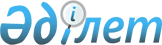 Об утверждении натуральных норм питания и материально-бытового обеспечения подозреваемых, обвиняемых и осужденных, содержащихся в учреждениях уголовно-исполнительной системыПриказ Министра внутренних дел Республики Казахстан от 5 июня 2023 года № 448
      В соответствии с пунктом 2 статьи 69 Бюджетного Кодекса Республики Казахстан, ПРИКАЗЫВАЮ:
      1. Утвердить прилагаемые натуральные нормы питания и материально-бытового обеспечения подозреваемых, обвиняемых и осужденных, содержащихся в учреждениях уголовно-исполнительной системы.
      2. Комитету уголовно-исполнительной системы Министерства внутренних дел Республики Казахстан в установленном законодательством порядке обеспечить:
      1) размещение настоящего приказа на интернет-ресурсе Министерства внутренних дел Республики Казахстан;
      2) направление настоящего приказа в Республиканское государственное предприятие на праве хозяйственного ведения "Институт законодательства и правовой информации Республики Казахстан" Министерства юстиции Республики Казахстан для размещения в Эталонном контрольном банке нормативных правовых актов Республики Казахстан в соответствии с требованиями пункта 10 Правил ведения Государственного реестра нормативных правовых актов Республики Казахстан, Эталонного контрольного банка нормативных правовых актов Республики Казахстан, утвержденных постановлением Правительства Республики Казахстан от 25 июля 2016 года № 439;
      3) направление сведений в Юридический департамент Министерства внутренних дел Республики Казахстан об исполнении мероприятий, предусмотренных подпунктами 1) и 2) настоящего пункта в течение пяти календарных дней со дня размещения настоящего приказа в Эталонном контрольном банке нормативных правовых актов Республики Казахстан.
      3. Контроль за исполнением настоящего приказа возложить на курирующего заместителя Министра внутренних дел Республики Казахстан.
      4. Настоящий приказ вводится в действие со дня его подписания.
      "СОГЛАСОВАН"Министерство финансовРеспублики Казахстан Натуральные нормы питания и материально-бытового обеспечения подозреваемых, обвиняемых и осужденных, содержащихся в учреждениях уголовно-исполнительной системы 1. Натуральные нормы питания подозреваемых, обвиняемых и осужденных, содержащихся в учреждениях уголовно-исполнительной системы  Натуральная норма № 1
обеспечения бесплатным питанием подозреваемых и обвиняемых
      Примечание:
      * – витаминизация готовых блюд проводится в осенне-зимний период;
      * - данная норма распространяется на лиц, содержащихся в специальных приемниках, приемниках-распределителях и специальных помещениях органов внутренних дел. Натуральная норма № 2
питания беременных женщин и женщин, имеющих при себе детей, лиц с инвалидностью первой и второй групп
      Примечание:
      1. По норме довольствуются беременные женщины, находящиеся в учреждениях уголовно-исполнительной системы за 4 месяца до родов, а   также кормящие грудью матери и кормилицы до 9 месячного возраста ребенка (по заключению врачей).
      2. Питание назначается по заключению врача независимо от места содержания.
      3. Подозреваемым и обвиняемым женщинам, получающим питание по данной норме, разрешается выдача яиц через день.
      * – Поливитаминные препараты выдаются по назначению врача. Натуральная норма № 3
повышенного питания несовершеннолетних подозреваемых и обвиняемых
      Примечание:
      * – Поливитаминные препараты назначаются по назначению врача. Натуральная норма № 4
питания осужденных, находящихся в учреждениях уголовно-исполнительной системы
      Примечание:
      * – витаминизация готовых блюд проводится в осеннее-зимний период. Натуральная норма № 5
питания осужденных, находящихся в учреждениях средней безопасности для содержания несовершеннолетних
      Примечание:
      * – Поливитаминные препараты назначаются по назначению врача. Натуральная норма № 6
питания больных туберкулезом, находящихся на стационарном и амбулаторном лечении в лечебно-профилактических учреждениях уголовно-исполнительной системы Натуральная норма № 7
питания больных, находящихся на стационарном и амбулаторном лечении в лечебно-профилактических учреждениях уголовно-исполнительной системы Натуральная норма № 8
питания в виде сухих пайков в период нахождения в пути подозреваемых и обвиняемых, осужденных при этапировании на следственные действия и суды, освобождаемых от отбывания наказания в виде ареста или лишения свободы при следовании к месту жительства или работы
      Примечания:
      1. По норме довольствуются осужденные при конвоировании в учреждения уголовно-исполнительной системы, а также освобождаемые от отбывания наказания в виде ареста или лишения свободы при следовании к месту жительства или работы.
      2. Больным на путь следования разрешается выдавать набор сухих продуктов по назначению врача в пределах стоимости продуктов, входящих в нормы питания, по которым они питались в учреждении уголовно-исполнительной системы.
      3. При выдаче сухого пайка с рыбными и рыборастительными консервами к данной норме на одного человека в сутки выдается:
      1) сало-шпик – 20 грамм;
      2) хлеб из смеси муки ржаной и пшеничной 1 сорта – 200 грамм.
      4. Данная норма распространяется на лиц, содержащихся в специальных приемниках, приемниках-распределителях и специальных помещениях органов внутренних дел. Замена одних продуктов другими при выдаче продовольственных пайков
      Примечания:
      1. Продукты в пределах пункта разрешается заменять между собой и проводить обратную замену в указанных соотношениях. Продукты, против которых в графе "Кроме того, заменять по пунктам номера" проставлены номера пунктов, разрешается заменять на продукты в пределах указанного пункта в таком же порядке. Многоступенчатая замена запрещается.
      2. Обеспечить на складах двухмесячный запас нескоропортящихся продуктов питания.
      * – запрещается обратная замена;
      ** – разрешается только прямая замена при лечебном питании;
      *** – в связи с тем, что в торговой сети и продовольственной службе молоко учитывается и отпускается потребителям по объему, а не по массе, в настоящих нормах 100 см3 молока условно принята за 100 грамм;
      **** – разрешается прямая и обратная замены, другие замены запрещены;
      ***** – сок плодовый и ягодный натуральный, компоты консервированные заменять концентратом киселя запрещено;
      ****** – разрешается прямая замена, другие замены запрещены;
      ******* – на мясные консервы, изготовленные из мяса 1 категории без добавления соевых продуктов. Специальные замены по лечебному пайку (разрешается только прямая замена) 2. Натуральные нормы материально-бытового обеспечения подозреваемых, обвиняемых и осужденных, содержащихся в учреждениях уголовно-исполнительной системы  Натуральная норма № 1
снабжения вещевым имуществом осужденных мужчин, отбывающих наказание в учреждениях уголовно-исполнительной системы
      Примечания:
      1. В районах с жарким климатом (Жамбылская, Кызылординская, г. Шымкент и Туркестанская область, территория Алматинской области, расположенная южнее озера Балхаш, Жездинский и Приозерский районы Карагандинской области) плотность вязки в 2 нити, с холодным климатом – в 3 нити.
      2. В районах с жарким климатом срок носки – 1 год.
      3. В районах с жарким климатом дополнительно выдаются брюки хлопчатобумажные – 1 штука на 2 года.
      4. Выдается в районах с холодным климатом.
      5. Выдаются работающим на наружных работах и в неотапливаемых помещениях.
      6. В районах с холодным климатом не выдаются.
      7. Лицам, получающим сапоги резиновые, срок носки сапог или ботинок кожаных – 2,5 года.
      8. Выдаются работающим в заболоченных местностях и сельскохозяйственных работах.
      9. Выдаются в районах с холодным климатом. В районах с умеренным климатом выдаются работающим на наружных работах и в неотапливаемых помещениях на 4 года. Натуральная норма № 2
снабжения вещевым имуществом осужденных женщин, отбывающих наказание в учреждениях уголовно-исполнительной системы
      Примечания:
      1. В районах с жарким климатом (Жамбылская, Кызылординская, г. Шымкент и Туркестанская область, территория Алматинской области, расположенная южнее озера Балхаш, Жездинский и Приозерский районы Карагандинской области) плотность вязки в 2 нити, с холодным климатом – в 3 нити.
      2. Выдается в районах с холодным климатом.
      3. В районах с жарким климатом выдаются 4 штуки на 1 год.
      4. В районах с жарким климатом не выдается.
      5. Выдается работающим в заболоченных местностях и сельскохозяйственных работах.
      6. Выдается в районах с холодным климатом. В районах с умеренным климатом выдаются работающим на наружных работах и в неотапливаемых помещениях на 4 года.
      7. Брюки утепленные выдаются к куртке утепленной. Натуральная норма № 3
вещевого обеспечения беременных женщин и женщин, имеющих при себе детей, отбывающих наказание в учреждениях уголовно-исполнительной системы
      Примечание:
      1. Вещевое имущество отпускается на списочную численность
      беременных женщин в предродовой период.
      2. Для кормилиц и кормящих матерей, приходящих для кормления детей в домах ребенка, в инвентарное пользование отпускаются халаты и косынки по 2 штуки на 2 года, тапочки – 1 пара на 2 года. Натуральная норма № 4
снабжения вещевым имуществом осужденных, отбывающих наказание в учреждениях полной безопасности
      Примечание:
      Брюки и рукавицы ватные, валенки выдаются работающим на наружных работах и в неотапливаемых помещениях; в районах с жарким климатом не выдаются. Нормы снабжения № 5
вещевым имуществом осужденных несовершеннолетних, отбывающих наказание в учреждениях средней безопасности для содержания несовершеннолетних
      Примечания:
      1. В районах с жарким климатом (Жамбылская, Кызылординская, г. Шымкент и Туркестанская область, территория Алматинской области, расположенная южнее озера Балхаш, Жездинский и Приозерский районы Карагандинской области) плотность вязки в 2 нити, с холодным климатом – в 3 нити.
      2. Полупальто утепленное может выдаваться вместо куртки утепленной для женского пола.
      3. Сорочки верхние выдаются для мужского пола.
      4. В районах с жарким климатом не выдаются.
      5. Выдаются в районах с холодным климатом. В районах с умеренным климатом выдаются работающим на наружных работах и в неотапливаемых помещениях на 4 года.
      6. Брюки утепленные выдаются к куртке утепленной. Натуральная норма № 6
снабжения вещевым имуществом больных осужденных, проходящих лечение в стационарных медицинских учреждениях уголовно-исполнительной системы
      Примечания:
      1. Для лиц женского пола сорочки нательные и панталоны хлопчатобумажные – 2 штуки на 1 год.
      2. Для лиц женского пола отпускаются чулки хлопчатобумажные – 2 пары на 1 год.
      3. Для туберкулезных, кожных и послеоперационных больных отпускаются – 3 простыни на 1 год.
      4. Для лиц женского пола отпускаются дополнительно полотенце гигиеническое – 1 штука на 1 год. Натуральная норма № 7
 снабжения постельными принадлежностями подозреваемых и обвиняемых, находящихся в учреждениях смешанной безопасности (следственных изоляторах) Натуральная норма № 8
снабжения постельными принадлежностями осужденных, находящихся в учреждениях уголовно-исполнительной системы Натуральная норма № 9
расхода материалов на ремонт предметов вещевого имущества осужденных, находящихся в учреждениях уголовно-исполнительной системы
      Примечание:
      Войлок подошвенный и крем обувной отпускаются в расчете на 1 пару соответственно валенок и кожаной обуви, находящихся в носке. Натуральная норма № 10
расхода синтетических моющих порошков, мыла и кальцинированной соды в граммах на 1 килограмм сухого белья в зависимости от степени его загрязненности и жесткости воды при механической стирке, предметов личной гигиены и дезинфицирующих средств, для подозреваемых, обвиняемых и осужденных
      1) при стирке с применением синтетических стиральных порошков:
      2) при стирке с применением мыла и кальцинированной соды:
      Примечания:
      1. Степень загрязненности белья характеризуется следующими показателями: I степень – слабозагрязненное белье и одежда, мало ношенные и новые вещи;
      II степень – среднезагрязненное белье (с пятнами, затертыми местами – постельное белье, личные полотенца и т.п.);
      III степень – сильнозагрязненное белье с большим количеством пятен, сильнозатертыми местами (кухонные полотенца, заношенное белье и т.п.);
      IV степень – особо загрязненное белье с бытовыми и производственными загрязнениями, спецодежда – белье кухонно-столовых, пекарен (хлебзаводов).
      2. Для стирки белья четвертой степени загрязненности дополнительно к нормам расхода стиральных порошков на 1 килограмм сухого белья расходуется кальцинированная сода:
      1) в умягченной воде – по 6 граммов для белого и по 3 грамма для цветного белья;
      2) в жесткой воде – по 8 граммов для белого и по 5 граммов для цветного белья.
      3. При стирке белья ручным способом расход моющих средств на 1 килограмм сухого белья составляет: мыло хозяйственное 60 %-ное – 20 грамм (или 40 %-ное – 30 грамм) и сода кальцинированная – 12 грамм.
      4. Мыло и сода для стирки белья отпускаются при отсутствии синтетических стиральных порошков.
      5. Степень жесткости воды должна подтверждаться лабораторными анализами местных санитарно-эпидемиологических станций.
      3) предметы личной гигиены:
      Примечания:
      1. Осужденным, находящимся в учреждениях уголовно-исполнительной системы, занятым на работе с тяжелыми и вредными условиями труда, дополнительно выдается мыло хозяйственное весом 50 грамм на одного человека в месяц.
      2. Мыло в бане дополнительно расходовать 30 грамм на одного человека.
      4) перечень средств дезинфекции, дезинсекции и дератизации: Натуральная норма № 11
расхода туалетных принадлежностей для подозреваемых, обвиняемых и осужденных учреждений уголовно-исполнительной системы Натуральная норма № 12
положенности мебели, инвентаря и оборудования для помещений учреждений смешанной безопасности (следственных изоляторов)
      Примечание:
      Помещения (кладовые, раздевалки, бытовые комнаты, столовая, хозяйственные уголки, технические библиотеки и вспомогательные помещения для хозяйственных нужд) обеспечиваются инвентарем по мере необходимости за счет средств, выделяемых на эти цели.
      Помещения локальных участков, в которых проживают осужденные, отбывающие наказание на строгих условиях, оборудуются полным комплексом коммунально-бытовых объектов, с соблюдением санитарно-гигиенических норм и требований применительно к требованиям, предъявляемым к общежитиям или камерам учреждений полной безопасности за счет средств, выделяемых на эти цели.
      В административных, жилых, бытовых помещениях и местах общего пользования в зависимости от их конфигурации, здания и территории учреждения оборудуются видеокамерами системы видеонаблюдения. Натуральная норма № 13
положенности мебели, инвентаря и оборудования для помещений учреждений средней безопасности для содержания несовершеннолетних
      Примечание:
      Помещения (кладовые, раздевалки, бытовые комнаты, столовая, хозяйственные уголки, технические библиотеки и вспомогательные помещения для хозяйственных нужд) обеспечиваются инвентарем по мере необходимости за счет средств, выделяемых на эти цели.
      Помещения, предназначенные для строгих условий содержания, в которых проживают осужденные несовершеннолетние, отбывающие наказание на строгих условиях, оборудуются полным комплексом коммунально-бытовых объектов, с соблюдением санитарно-гигиенических норм и требований применительно к требованиям, предъявляемым к общежитиям или камерам учреждений средней безопасности для содержания несовершеннолетних за счет средств, выделяемых на эти цели.
      В административных, жилых, бытовых помещениях и местах общего пользования в зависимости от их конфигурации, здания и территории учреждения оборудуются видеокамерами системы видеонаблюдения. Натуральная норма № 14
положенности мебели, инвентаря и оборудования для помещений учреждений уголовно-исполнительной системы
      Примечание:
      Помещения (кладовые, раздевалки, бытовые комнаты, столовая, хозяйственные уголки, технические библиотеки и вспомогательные помещения для хозяйственных нужд) обеспечиваются инвентарем по мере необходимости за счет средств, выделяемых на эти цели.
      Помещения, предназначенные для строгих условий содержания, в которых проживают осужденные, отбывающие наказание на строгих условиях содержания, оборудуются полным комплексом коммунально-бытовых объектов, с соблюдением санитарно-гигиенических норм и требований применительно к требованиям, предъявляемым к общежитиям или камерам учреждений уголовно-исполнительной системы за счет средств, выделяемых на эти цели.
      В административных, жилых, бытовых помещениях и местах общего пользования в зависимости от их конфигурации, здания и территории учреждения оборудуются видеокамерами системы видеонаблюдения. Натуральная норма № 15
положенности мебели, инвентаря и оборудования для помещений учреждений полной безопасности
      Примечание:
      Помещения (кладовые, раздевалки, бытовые комнаты, столовая, хозяйственные уголки, технические библиотеки и вспомогательные помещения для хозяйственных нужд) обеспечиваются инвентарем по мере необходимости за счет средств, выделяемых на эти цели.
      Помещения, предназначенные для строгих условий содержания, в которых проживают осужденные, отбывающие наказание на строгих условиях содержания, оборудуются полным комплексом коммунально-бытовых объектов, с соблюдением санитарно-гигиенических норм и требований применительно к требованиям, предъявляемым к общежитиям или камерам учреждений полной безопасности за счет средств, выделяемых на эти цели.
      В административных, жилых, бытовых помещениях и местах общего пользования в зависимости от их конфигурации, здания и территории учреждения оборудуются видеокамерами системы видеонаблюдения. Натуральная норма № 16
обеспечения оборудованием, хозяйственного обихода учреждений уголовно-исполнительной системы Натуральная норма № 17
обеспечения посудой и инвентарем для столовых учреждений уголовно-исполнительной системы Натуральная норма № 18
обеспечения посудой и инвентарем для кухонных и продовольственных складов учреждений уголовно-исполнительной системы
      Примечание:
      При подаче пищи в мисках и тарелках кастрюли и ложки разливательные не выдаются. В этих случаях разрешается иметь подносы для подачи пищи из расчета 1 поднос на 20 человек.
      Из положенных по норме двух мисок предусматривается одна для общего пользования в столовых, другая для приема пищи на производственных объектах и других местах работ осужденных.
      По усмотрению администрации учреждений в столовых могут быть установлены оцинкованные баки для воды с кранами из расчета 1 бак на 300 посадочных мест. В столовых до 300 посадочных мест устанавливается 1 бак на зал.
      К каждому баку выдаются две питьевые алюминиевые кружки, оцинкованный круглый таз и замок.
      Для раздачи готовой пищи в учреждениях смешанной безопасности (следственных изоляторах) и полной безопасности на каждый положено иметь:
      котлы наплитные алюминиевые емкостью 20-50 литров;
      ложки разливательные из нержавеющей стали емкостью 0,2 и 0,5-0,75 литра;
      чайники алюминиевые литые емкостью 5,0 литра;
      баки оцинкованные для воды с кранами;
      тележки грузовые грузоподъемностью 130-140 кг;
      машину посудомоечную одну на 2 этажа.
      Перечисленное имущество истребуется по фактической потребности.
      В учреждениях уголовно-исполнительной системы, имеющих больных осужденных с инфекционными заболеваниями, кухни-столовые для стерилизации посуды должны иметь дополнительно к норме котлы пищеварочные необходимой емкости.
      Оборудование, посуда, приборы и инвентарь, необходимые для обеспечения кухонь-столовых домов ребенка и комнат личных свиданий осужденных, истребуются по фактической потребности.
      Мешки тканевые учреждениям уголовно-исполнительной системы выделяются только при наличии достаточных ресурсов у довольствующего органа. Натуральная норма № 19
для комнаты дезинфекционной и стерилизации обработки одежды и белья Натуральная норма № 20
расходов тарной ткани, моющих средств для уборки помещений учреждений уголовно-исполнительной системы для поддержания в них санитарно-гигиенических норм
					© 2012. РГП на ПХВ «Институт законодательства и правовой информации Республики Казахстан» Министерства юстиции Республики Казахстан
				
      Министр генерал-полковник полиции 

М. Ахметжанов
Утверждены приказом
Министра внутренних дел
Республики Казахстан
от 5 июня 2023 года № 448
№
п/п
Наименование продуктов
Количество на одного человека в сутки (в граммах)
1
2
3
1
Мука пшеничная 1 сорта
10
2
Хлеб пшеничный из муки 2 сорта
400
3
Хлеб из смеси муки ржаной и муки пшеничной 1 сорта
350
4
Макаронные изделия из муки пшеничной 1 сорта
40
5
Крупы разные всего, в том числе:
120
5
рисовая 1 сорта
20
5
кукурузная 1 сорта
10
5
гречневая 1 сорта
20
5
овсяная 1 сорта
20
5
перловая 1 сорта
20
5
манная 1 сорта
10
5
пшенная 1 сорта
10
5
горох лущеный 1 сорта
10
6
Овощи всего, в том числе:
970
6
Картофель
600
6
капуста белокочанная свежая (квашеная)
130
6
лук репчатый
65
6
Морковь
95
6
огурцы свежие (соленые)
20
6
томаты свежие (соленые)
20
6
свекла красная
40
7
Паста томатная
6
8
Сок плодово-ягодный
100
9
Фрукты свежие (яблоки)
75
10
Фрукты цитрусовые (лимоны)
15
11
Сухофрукты (яблоки сушеные)
20
12
Сахар (песок)
80
13
Мясо 1 категории
170
14
Куры (полупотрошеные) 1 категории
40
15
Колбасы вареные
8
16
Субпродукты 1 категории (печень, легкие)
4
17
Рыба свежая (мороженая) без головы
110
18
Рыба соленая (сельдь)
10
19
Молоко пастеризованное (2,5 % жирности)
100
20
Масло коровье (72 % жирности и выше)
30
21
Яйца куриные 1 категории (штук в неделю)
5
22
Масло подсолнечное рафинированное
30
23
Жиры животные или кулинарные
10
24
Чай индийский гранулированный (1 сорта)
2
25
Кисель (порошок)
10
26
Соль пищевая йодированная
20
27
Лавровый лист
0,2
28
Перец молотый
0,3
29
Горчичный порошок
0,3
30
Уксус
2
31
Крахмал картофельный
5
32
Аскорбиновая кислота (добавляется в первое блюдо непосредственно перед раздачей)*
50 мг/чел/день
№
п/п
Наименование продуктов
Количество на одного человека в сутки (в граммах)
1
2
3
1
Мука пшеничная 1 сорта
10
2
Хлеб пшеничный из муки 2 сорта
250
3
Хлеб из смеси муки ржаной и муки пшеничной 1 сорта
200
4
Макаронные изделия из муки пшеничной 1 сорта
20
5
Крупы разные всего, в том числе:
105
5
рисовая 1 сорта
10
5
кукурузная 1 сорта
10
5
гречневая 1 сорта
15
5
овсяная 1 сорта
15
5
перловая 1 сорта
15
5
манная 1 сорта
15
5
пшенная 1 сорта
15
5
горох лущеный 1 сорта
10
6
Овощи всего, в том числе:
800
6
Картофель
400
6
капуста белокочанная свежая (квашеная)
130
6
лук репчатый
65
6
Морковь
95
6
огурцы свежие (соленые)
30
6
томаты свежие (соленые)
30
6
свекла красная
50
7
Паста томатная
6
8
Сок плодово-ягодный
200
9
Фрукты свежие (яблоки)
150
10
Фрукты цитрусовые (лимоны)
25
11
Сухофрукты (яблоки сушеные)
30
12
Варенье
5
13
Сахар (песок)
80
14
Мясо 1 категории
170
15
Куры (полупотрошеные) 1 категории
40
16
Колбаса полукопченная
8
17
Субпродукты 1 категории (печень, легкие)
4
18
Рыба свежая (мороженая) без головы
110
19
Рыба соленая (сельдь)
10
20
Молоко пастеризованное (2,5 % жирности)
200
21
Кефир (2,5 % жирности), ацидофилин, айран, ряженка (4 % жирности)
200
22
Творог полужирный (9 % жирности)
60
23
Сметана (20 % жирности)
30
24
Сыр сычужный, твердый
20
25
Масло коровье (72,2 % жирности и выше)
40
26
Яйца куриные 1 категории (штук в неделю)
5
27
Масло подсолнечное рафинированное
30
28
Жиры животные или кулинарные
5
29
Чай индийский гранулированный (1 сорта)
2
30
Какао (порошок)
1
31
Кофе молотый (высший сорт)
1
32
Соль пищевая йодированная
20
33
Лавровый лист
0,2
34
Перец молотый
0,2
35
Горчичный порошок
0,2
36
Уксус
1
37
Концентрат киселя на плодово-ягодных концентратах
10
38
Крахмал картофельный
5
39
Поливитаминный препарат (драже)*
0,6
№п/п
Наименование продуктов
Количество на одного человека в сутки (в граммах)
1
2
3
1
Мука пшеничная 1 сорт
10
2
Хлеб из смеси муки ржаной и муки пшеничной 1 сорт
350
3
Хлеб белый из пшеничной муки 2 сорт
400
4
Макаронные изделия из муки пшеничной 1 сорт
40
5
Крупы разные всего, в том числе:
120
5
рисовая 1 сорт
20
5
кукурузная 1 сорт
10
5
гречневая 1 сорт
20
5
овсяная 1 сорт
20
5
перловая 1 сорт
20
5
манная 1 сорт
10
5
пшенная 1 сорт
10
5
горох лущеный 1 сорт
10
6
Овощи всего, в том числе:
970
6
Картофель
600
6
капуста белокочанная свежая (квашеная)
130
6
лук репчатый
65
6
Морковь
95
6
огурцы свежие (соленые)
20
6
томаты свежие (соленые)
20
6
свекла красная
40
7
Паста томатная
6
8
Сок плодово-ягодный
100
9
Фрукты свежие (яблоки)
75
10
фрукты цитрусовые (лимоны)
15
11
Сухофрукты (яблоки сушеные)
20
12
Концентрат киселя на плодово-ягодных концентратах
30
13
Сахар (песок)
80
14
Мясо 1 категории
170
15
Куры (полупотрошеные) 1 категории
40
16
Колбасы вареные
8
17
Субпродукты 1 категории (печень, легкие)
4
18
Рыба свежая (мороженая) без головы
110
19
Рыба соленая (сельдь)
10
20
Молоко коровье (2,5 % жирности)
100
21
Кефир (2,5 % жирности), айран, ацидофильное молоко, ряженка (4 % жирности)
100
22
Сыр сычужный, твердый
15
23
Масло коровье (72 % жирности и выше)
30
24
Яйца куриные 1 категории (штук в неделю)
4
25
Масло подсолнечное рафинированное
20
26
Жиры животные или кулинарные
5
27
Соль пищевая йодированная
20
28
Чай индийский гранулированный (1 сорта)
2
29
Лавровый лист
0,2
30
Перец
0,3
31
Горчичный порошок
0,3
32
Уксус
2
33
Поливитаминный препарат (драже)*
0,6
№п/п
Наименование продуктов
Количество на одного человека в сутки (в граммах)
1
2
3
1
Мука пшеничная 1 сорта
10
2
Хлеб пшеничный из муки 2 сорта
400
3
Хлеб из смеси муки ржаной и муки пшеничной 1 сорта
350
4
Макаронные изделия из муки пшеничной 1 сорта
40
5
Крупы разные всего, в том числе:
120
5
рисовая 1 сорта
20
5
кукурузная 1 сорта
10
5
гречневая 1 сорта
20
5
овсяная 1 сорта
20
5
перловая 1 сорта
20
5
манная 1 сорта
10
5
пшенная 1 сорта
10
5
горох лущеный 1 сорта
10
6
Овощи всего, в том числе:
970
6
Картофель
600
6
капуста белокочанная свежая (квашеная)
130
6
лук репчатый
65
6
морковь
95
6
огурцы свежие (соленые)
20
6
томаты свежие (соленые)
20
6
свекла красная
40
7
Паста томатная
6
8
Сок плодово-ягодный
100
9
Фрукты свежие (яблоки)
75
10
Фрукты цитрусовые (лимоны)
15
11
Сухофрукты (яблоки сушеные)
20
12
Сахар (песок)
80
13
Мясо 1 категории
170
14
Куры (полупотрошеные) 1 категории
40
15
Колбасы вареные
8
16
Субпродукты 1 категории (печень, легкие)
4
17
Рыба свежая (мороженая) без головы
110
18
Рыба соленая (сельдь)
10
1
2
3
19
Молоко пастеризованное (2,5 % жирности)
100
20
Масло коровье (72 % жирности и выше)
30
21
Яйца куриные 1 категории (штук в неделю)
5
22
Масло подсолнечное рафинированное
30
23
Жиры животные или кулинарные
10
24
Чай индийский гранулированный (1 сорта)
2
25
Кисель (порошок)
10
26
Соль пищевая йодированная
20
27
Лавровый лист
0,2
28
Перец молотый
0,3
29
Горчичный порошок
0,3
30
Уксус
2
31
Крахмал картофельный
5
32
Аскорбиновая кислота (добавляется в первое блюдо непосредственно перед раздачей)
50мг/чел/день
№
п/п
Наименование продуктов
Количество на одного человека в сутки (в граммах)
1
2
3
1
Мука пшеничная 1 сорта
10
2
Хлеб из пшеничной муки 1 сорта
150
3
Хлеб из смеси муки ржаной и муки пшеничной 1 copта
500
4
Макаронные изделия из муки 1 сорта
40
5
Крупы разные всего, в том числе:
90
5
рисовая 1 сорт
10
5
кукурузная 1 сорт
10
5
гречневая 1 сорт
15
5
овсяная 1 сорт
15
5
перловая 1 сорт
10
5
манная 1 сорт
10
5
пшенная 1 сорт
10
5
горох лущеный 1 сорт
10
6
Овощи всего, в том числе:
865
6
картофель
600
6
капуста белокочанная свежая (квашеная)
90
6
лук репчатый
50
6
морковь
55
6
свекла красная
40
6
огурцы свежие (соленые)
15
6
помидоры свежие (соленые)
15
7
Паста томатная
6
8
Сок плодово-ягодный
50
9
Фрукты свежие (яблоки)
75
10
Фрукты цитрусовые (лимоны)
15
11
Сухофрукты (яблоки сушеные)
15
12
Сахар (песок)
40
13
Конфеты глазированные с фруктовой начинкой
10
14
Мясо 1 категории
100
15
Рыба свежая (мороженая) без головы
100
16
Молоко коровье (2,5 % жирности)
250
17
Сыр сычужный, твердый
20
18
Масло коровье (72 % жирности и выше)
20
19
Яйца куриные 1 категории (штук в неделю)
4
20
Масло подсолнечное рафинированное
15
21
Жиры животные или кулинарные
10
22
Чай индийский гранулированный (1 сорта)
2
23
Кисель (порошок)
10
24
Соль пищевая йодированная
25
25
Лавровый лист
0,2
26
Поливитаминный препарат (драже)*
0,6
№
п/п
Наименование продуктов
Количество на одного человека в сутки (в граммах)
Количество на одного человека в сутки (в граммах)
№
п/п
Наименование продуктов
Взрослые
Дети 14-16 лет
1
2
3
4
1
Мука пшеничная 1 сорта
80
80
2
Хлеб пшеничный из муки 2 сорта
300
300
3
Хлеб из смеси муки ржаной и муки пшеничной 1 сорта
150
150
4
Макаронные изделия из муки 1 сорта
20
15
5
Крупы разные всего, в том числе:
90
90
5
рисовая 1 сорта
10
10
5
кукурузная 1 сорта
10
10
5
гречневая 1 сорта
20
20
5
овсяная 1 сорта
10
10
5
перловая 1 сорта
10
10
5
манная 1 сорта
10
10
5
пшенная 1 сорта
10
10
5
горох лущеный 1 сорта
10
10
6
Овощи всего, в том числе:
770
770
6
картофель
400
400
6
капуста белокочанная свежая (квашеная)
130
130
6
лук репчатый
65
65
6
морковь
95
95
6
огурцы свежие (соленые)
20
20
6
томаты свежие (соленые)
20
20
6
свекла красная
40
40
7
Паста томатная
6
6
8
Сок плодово-ягодный
250
250
9
Фрукты свежие (яблоки)
250
250
10
Фрукты цитрусовые (лимоны)
30
30
11
Сухофрукты (яблоки сушеные)
30
30
12
Сахар (песок), кондитерские изделия (карамель, шоколад)
80
80
13
Мясо 1 категории
180
180
14
Куры (полупотрошеные) 1 категории
40
40
15
Колбаса полукопченная
20
20
16
Субпродукты 1 категории (печень, легкие)
4
4
17
Рыба свежая (мороженая) без головы
120
120
18
Рыба соленая (сельдь)
10
10
19
Молоко пастеризованное (2,5 % жирности)
250
250
20
Кефир (ряженка 4 %), ацидофильное молоко, айран (2,5 % жирности)
250
250
21
Творог жирный (18 % жирности)
70
70
22
Сметана (20 % жирности)
30
30
23
Сливки (20 % жирности)
5
5
24
Сыр сычужный, твердый
15
15
25
Масло коровье (72 % жирности и выше)
60
60
26
Масло подсолнечное рафинированное
25
25
27
Яйцо куриное 1 категории (штук в неделю)
7
7
28
Кофе молотый (высший сорт)
2
2
29
Чай индийский гранулированный (1 сорт)
2
2
30
Какао
2
2
31
Соль пищевая йодированная
20
20
32
Лавровый лист
0,2
0,2
33
Перец молотый
0,3
0,3
34
Горчичный порошок
0,3
0,3
35
Уксус
2
2
36
Мука картофельная
10
10
№
п/п
Наименование продукта
Количество на одного человека в сутки (в граммах)
Количество на одного человека в сутки (в граммах)
Количество на одного человека в сутки (в граммах)
Количество на одного человека в сутки (в граммах)
Количество на одного человека в сутки (в граммах)
Количество на одного человека в сутки (в граммах)
Количество на одного человека в сутки (в граммах)
№
п/п
Наименование продукта
А
для общих
Б
для онкологических
В
для нефрологических
Г
для гастроэнтерологических
Д
для эндокринологических
Е
для гемматологических
Ж
для ожоговых
1
2
3
4
5
6
7
8
9
1
Мука пшеничная 1 сорта
15
15
5
10
15
15
–
2
Хлеб пшеничный из муки 2 сорта
200
200
200
250
150
200
400
3
Хлеб из муки ржаной и пшеничной 1 сорта
150
150
150
100
200
150
–
4
Макаронные изделия из муки 1 сорта
20
20
20
30
–
20
–
5
Крупы в ассортименте всего, в том числе:
80
80
80
80
80
150
–
5
рисовая 1 сорта
10
10
10
10
10
10
–
5
кукурузная 1 сорта
10
10
10
10
10
10
–
5
гречневая 1 сорта
10
10
10
10
10
10
–
5
овсяная 1 сорта
10
10
10
10
10
80
–
5
перловая 1 сорта
10
10
10
10
10
10
–
5
манная 1 сорта
10
10
10
10
10
10
–
5
пшенная 1 сорта
10
10
10
10
10
10
–
5
горох лущеный 1 сорта
10
10
10
10
10
10
–
6
Овощи всего, в том числе:
790
830
830
730
730
790
790
6
картофель
400
400
400
300
250
400
600
6
капуста белокочанная свежая (квашеная)
130
140
140
140
150
130
80
6
лук репчатый
65
65
65
65
70
65
30
6
морковь
95
105
105
105
110
95
40
6
огурцы свежие (соленые)
20
25
25
25
30
20
10
6
томаты свежие (соленые)
20
25
25
25
30
20
10
6
свекла красная
40
50
50
50
60
40
10
6
перец сладкий
20
20
20
20
30
20
10
7
Паста томатная
6
6
6
6
6
6
3
8
Соки фруктовые
150
200
250
200
250
150
100
9
Фрукты свежие (яблоки, груша)
120
200
220
170
170
200
100
10
Фрукты цитрусовые (лимоны)
20
25
25
25
25
25
25
11
Сухофрукты (яблоки, груши сушеные)
30
30
20
10
20
30
100
12
Сахар (песок), кондитерские изделия (карамель, шоколад)
60
60
60
60
15
60
100
13
Мясо 1 категории
150
170
70
170
150
150
110
14
Куры (полупотрошеные) 1 категории
30
40
20
40
30
30
10
15
Колбасы вареные
10
12
–
12
10
10
–
16
Субпродукты 1 категории (печень, легкие)
4
5
–
5
4
4
–
17
Рыба свежая (мороженая) без головы
110
110
100
110
100
110
100
18
Рыба соленая (сельдь)
10
10
–
10
–
10
–
19
Молоко коровье (2,5 % жирности)
300
200
200
300
300
200
500
20
Кефир (2,5 % жирности)
100
200
200
100
200
200
–
21
Сливки (20 % жирности)
–
–
–
50
–
–
–
22
Сметана (20 % жирности)
20
20
40
30
30
30
150
23
Творог (18 % жирности)
70
90
100
–
150
100
300
24
Сыр сычужный, твердый
15
15
–
15
20
20
10
25
Масло сливочное топленое (98 % жирности)
40
40
40
40
30
40
60
26
Яйцо куриное 1 категории (штук)
1
1
1
1
1
1
3
27
Масло подсолнечное рафинированное
20
20
40
20
20
20
12
28
Жиры животные или кулинарные
5
5
5
5
5
5
3
29
Чай индийский гранулированный (1 сорт)
2
2
2
2
2
2
1
30
Какао (порошок)
1
–
1
–
1
1
1
31
Кофе молотый (высший сорт)
1
–
1
–
1
1
1
32
Соль пищевая йодированная
20
20
20
20
20
20
25
33
Лавровый лист
0,2
0,2
0,2
0,2
0,2
0,2
0,2
34
Перец молотый
0,3
0,3
0,3
0,3
0,3
0,3
0,3
35
Горчичный порошок
0,3
0,3
0,3
0,3
0,3
0,3
0,3
36
Уксус
2
2
2
2
2
2
2
37
Мука картофельная
5
5
10
10
–
5
–
№
п/п
Наименование продуктов
Количество на одного человека в сутки (в граммах)
1
Хлеб из муки ржаной или пшеничной 1 сорта
600
2
Консервы мясорастительные в ассортименте 1/350
700
2
или консервы рыбные 1/250
500
2
или консервы рыборастительные 1/250
500
3
Сахар (песок)
50
4
Чай индийский гранулированный (1 сорт)
3
5
Соль пищевая йодированная
10
№ п/п
Наименование продуктов
Количество (в граммах)
Количество (в граммах)
Кроме того, заменить по пунктам номера
№ п/п
Наименование продуктов
заменяемого продукта
продукта заменителя
Кроме того, заменить по пунктам номера
1
2
3
4
5
1
Хлеб из смеси муки ржаной и пшеничной 1 сорта заменять:
100
1
сухарями из муки ржаной, пшеничной 2 сорта
60
1
галетами простыми из муки пшеничной 2 сорта
60
1
мукой ржаной обдирной
42
1
мукой пшеничной 1 сорта
28
1
хлебцами хрустящими
60
1
хлебом из муки пшеничной 2 сорта
95
2
1
хлебом белым из муки пшеничной 1 сорта
90
2
2
Хлеб белый из муки пшеничной 1 сорта заменять:
100
2
сухарями из муки пшеничной 1 сорта
65
2
мукой пшеничной 1 сорта
75
2
галетами простыми из муки пшеничной 1 сорта
65
15
2
галетами улучшенными с жиром
35
2
вафлями
55
15
2
батонами простыми и нарезными из муки пшеничной 1 сорта
95
2
хлебом из муки пшеничной высшего сорта
85
2
хлебом из муки пшеничной 2 сорта
105
1
3
Муку пшеничную 1 сорта заменять:
100
3
рисом 1 сорта
100
4
3
макаронными изделиями из муки 1 сорта
100
4
3
крупой манной 1 сорта
100
4
Крупу разную заменять:
100
4
крупами, не требующими варки
100
4
рисом 1 сорта
100
3
4
макаронными изделиями из муки 1 сорта
100
3
4
концентратами крупяными, крупо-овощными и овощными
100
4
мукой пшеничной 2 сорта
100
4
консервами "Соя, бобы в томатном соусе"
200
4
картофелем свежим
500
5
4
картофелем натуральным полуфабрикатом консервированным (включая заливку)
500
4
овощами свежими
500
5
4
овощами квашеными и солеными
500
5
4
картофелем и овощами сушеными, пюре картофельным сухим, картофельной крупой, картофелем и овощами сублимационной сушки
100
4
консервами овощными и бобовыми натуральными и маринованными (включая заливку)
500
4
консервами овощными первых обеденных блюд без мяса
375
4
консервами овощными заправочными
250
4
консервами овощными закусочными
375
8,17
5
Картофель, овощи свежие, квашеные и соленые заменять:
100
4
5
картофелем и овощами сушеными, пюре картофельным сухим, картофельной крупой, картофелем и овощами сублимационной сушки
20
4
5
луком репчатым *
50
5
луком репчатым сушеным или сублимационной сушки *
5
5
луком зеленым, перо *
100
5
чесноком
25
6
Мясо 1 категории заменять:
100
6
мясными блоками на костях
100
6
мясными блоками без костей
80
6
олениной
130
6
субпродуктами 1 категории (в том числе печенью)
100
6
субпродуктами 2 категории
300
6
мясом птицы потрошеной
100
6
мясом птицы потрошеной и непотрошеной
120
6
мясом сублимационной и тепловой сушки
33
6
колбасой вареной и сосисками (сардельками)
80
7
6
Мясокопченостями (ветчина, грудинка, рулеты, колбаса полукопченая)
60
7
6
консервами мясными*******
75
6
консервами из птицы с костями
100
6
рыбой (в охлажденном, мороженом и соленом виде без головы)
150
8,11
6
консервами рыбными разными
120
8
6
сыром сычужным твердым
48
7,11
6
сыром плавленым
72
11
6
яйцами куриными 1 категории (штук)
2
11,12
7
Колбасу сырокопченую заменять:
100
7
колбасой вареной
265
6
7
мясокопченостями (ветчина, грудинка, рулеты, колбаса полукопченая)
200
6
7
сыром сычужным твердым
160
6,11
8
Рыбу (в охлажденном, мороженом и соленом виде, потрошеную без головы) заменять:
100
6,11
8
сельдью соленой и копченой с головой
100
8
рыбой семейств всех видов с головой независимо от состояния разделки
130
8
рыбой копченой и вяленой (в том числе воблой)
75
8
рыбным филе
70
8
рыбой сушеной и рыбой сублимационной сушки
33
8
сельдью соленой без головы независимо от состояния разделки
85
8
консервами рыбными разными
80
6
8
консервами овощными закусочными
120
4,18
9
Масло коровье заменять:
100
10,11
9
маслом консервным стерилизованным
100
9
концентратом масла сухого
70
10
Жиры животные или кулинарные заменять:
100
10
маслом коровьим**
67
10
маслом подсолнечным рафинированным
100
10
жиром-сырцом
130
10
салом-шпик
100
11
Молоко коровье заменять:***
100
18
11
молоком цельным сухим, сухой простоквашей и кисломолочными продуктами сублимационной сушки
15
11
молоком цельным сгущенным с сахаром
20
11
молоком сгущенным, стерилизованным без сахара
30
11
кофе натуральным или какао со сгущенным молоком и сахаром
20
11
кисломолочными продуктами (кефиром, простоквашей ацидофилином 2,5 % жирности)
100
11
сливками (20 % жирности)
20
11
сметаной (20 % жирности)
20
11
сметаной сухой (28 % жирности)
10
11
творогом (9 % жирности)
30
11
маслом коровьим (72,2 % жирности)
5
11
маслом коровьим топленым
5
11
сыром сычужным, твердым
12
6,7
11
сыром плавленым
18
6
11
яйцами куриными 1 категории (штук)
0,5
6,12
11
сливками сгущенными с сахаром
20
11
брынзой
24
11
рыбой (в охлажденном, мороженом и соленом видах, потрошеной без головы)****
60
6,8
12
Яйца куриные (штук) заменять:
1
6,11
12
порошком яичным
15
12
меланжем яичным
50
13.
Сахар (песок) заменять:
100
13.
карамелью
50
13.
вареньем, джемом, повидлом
140
17
13.
мармеладом
130
13.
печеньем
100
15
13.
вафлями
100
2,15
13.
халвой
120
14
13.
пастилой
120
14
Шоколад заменять:
100
14
какао-порошком
150
21
14
кофе натуральным или какао со сгущенным молоком и сахаром
200
14
кофе натуральным
150
14
медом
165
14
сладкой плиткой
160
14
халвой
150
13
15
Печенье заменять:
100
15
галетами простыми из муки пшеничной 1 сорта, бараночными изделиями
100
2
15
вафлями
85
2
16
Томатную пасту заменять:
100
16
томатом-пюре
200
16
соусами томатными
100
16
порошком томатным, соусами деликатесными острокислыми
33
16
соком томатным, помидорами свежими
500
17
Фрукты свежие заменять:
100
17
ягодами свежими
100
17
апельсинами, мандаринами
100
17
арбузами
300
17
дынями
200
17
фруктами сушеными
20
19
17
фруктами, ягодами сублимационной сушки
20
17
компотами консервированными*****
50
17
соками плодовыми и ягодными натуральными*****
100
17
соками концентрированными плодовыми и ягодными с содержанием сухих веществ не менее 50 %
20
17
соками сублимационной сушки
18
17
напитками фруктовыми
130
17
экстрактом плодовым и ягодным
10
17
вареньем, джемом, повидлом
17
13
17
концентратом киселя на плодовых и ягодных экстрактах
30
20,24
18
Соки плодово-ягодные, фруктовые заменять:
100
18
консервами овощными закусочными
50
4,8
18
лимонной кислотой
0,5
18
сахаром (песком)
15
18
соком томатным, овощным
300
18
молоком коровьим (2,5 % жирности)
100
11
19
Фрукты сушеные заменять:
100
17
19
сахаром (песком)
75
19
чаем индийским гранулированным (1 сорт)
3
20
Концентрат киселя на плодовых и ягодных экстрактах заменять:
100
17,24
20
сахаром (песком)
50
20
чаем индийским гранулированным (1 сорт)
5
21
Кофе натуральный заменять:
100
14
21
кофе растворимым
40
21
кофейным напитком
200
21
какао-порошком
100
14
21
чаем индийским гранулированным (1 сорта)
25
22
22
Чай индийский гранулированный (1 сорта) заменять:
100
22
чаем растворимым
80
22
кофейным напитком
300
21
23
Горчичный порошок заменять:
100
23
горчицей готовой
600
24
Крахмал картофельный заменять:
100
24
концентратом киселя на плодовых и ягодных экстрактах
100
17,20
картофелем свежим******
500
4,5
25
Уксус спиртовой натуральный заменять:
100
25
уксусной эссенцией
5
№ п/п
Наименование продуктов
Количество (в граммах)
Количество (в граммах)
Для каких групп больных допускается замена
№ п/п
Наименование продуктов
заменяемого продукта
продукта заменителя
Для каких групп больных допускается замена
1
2
3
4
5
1
Хлеб из смеси муки ржаной и муки пшеничной 1 сорта заменять:
100
Для всех категорий больных
1
хлебом белым из муки пшеничной 1 сорта
90
Для всех категорий больных
1
мукой пшеничной 1 сорта
75
Для всех категорий больных
1
крупой манной
75
Для всех категорий больных
1
крупой разной
75
Для всех категорий больных
2
Муку пшеничную 1 сорта заменять:
100
Для всех категорий больных
2
мукой пшеничной высшего сорта
95
Для всех категорий больных
3
Крупу разную заменять:
100
Для всех категорий больных
3
крупой манной
100
Для всех категорий больных
4
Мясо 1 категории заменять:
100
Для всех категорий больных
4
творогом (9 % жирности)
100
Для всех категорий больных
5
Рыбу заменять:
100
Для всех категорий больных
5
творогом (9 % жирности)
200
Для всех категорий больных
6
Масло подсолнечное рафинированное заменять:
100
Для всех категорий больных
6
маслом коровьим (72,2 % жирности)
67
Для всех категорий больных
7
Масло коровье и подсолнечное рафинированное заменять:
100
Для всех категорий больных
7
жирами животными топлеными, маргарином
150
Для всех категорий больных
8
Все продукты лечебного пайка заменять:
100
Для больных, нуждающихся NO
a)
соками плодовыми и ягодными натуральными
250
Для больных, нуждающихся NO
a)
крахмалом картофельным
10
Для больных, нуждающихся NO
a)
чаем индийским гранулированным (1 сорта)
2
Для больных, нуждающихся NO
a)
сахаром песком
70
Для больных, нуждающихся NO
a)
фруктами сушеными (яблоко, груша)
20
Для больных, нуждающихся NO
a)
маслом коровьим (72,2 % жирности)
5
Для больных, нуждающихся NO
б)
соками плодовыми и ягодными натуральными
200
Для больных, нуждающихся NOб
б)
крахмалом картофельным
10
Для больных, нуждающихся NOб
б)
сахаром песком
50
Для больных, нуждающихся NOб
б)
чаем индийским гранулированным (1 сорта)
2
Для больных, нуждающихся NOб
б)
фруктами сушеными (яблоко, груша)
80
Для больных, нуждающихся NOб
б)
крупой гречневой 1 сорта
40
Для больных, нуждающихся NOб
б)
рисом 1 сорта
40
Для больных, нуждающихся NOб
б)
крупой манной 1 сорта
40
Для больных, нуждающихся NOб
б)
вареньем
30
Для больных, нуждающихся NOб
б)
хлебом белым из муки пшеничной 1 сорта
100
Для больных, нуждающихся NOб
в)
соками плодовыми и ягодными натуральными
200
Для больных, нуждающихся NOв
в)
крахмалом картофельным
10
Для больных, нуждающихся NOв
в)
чаем индийским гранулированным (1 сорта)
2
Для больных, нуждающихся NOв
в)
сахаром (песком)
70
Для больных, нуждающихся NOв
в)
фруктами сушеными
20
Для больных, нуждающихся NOв
в)
крупой гречневой, манной 1 copтa
40
Для больных, нуждающихся NOв
в)
молоком коровьим (2,5 % жирности)
100
Для больных, нуждающихся NOв
в)
яйцами куриными 1 категории (штук)
1
Для больных, нуждающихся NOв
в)
маслом коровьим (72,2 % жирности)
5
Для больных, нуждающихся NOв
в)
картофелем
100
Для больных, нуждающихся NOв
в)
морковью
100
Для больных, нуждающихся NOв
в)
свеклой
100
Для больных, нуждающихся NOв
в)
яблоками свежими
300
Для больных, нуждающихся NOв
в)
вареньем
30
Для больных, нуждающихся NOв
в)
хлебом белым пшеничным 1 сорта
200
Для больных, нуждающихся NOв
9
Хлеб белый из муки пшеничной 1 сорта
400
Для больных, страдающих диабетом
9
крупу манную, рис и макаронные изделия 1 сорта
90
Для больных, страдающих диабетом
9
муку пшеничную 1 сорта
10
Для больных, страдающих диабетом
9
сахар (песок)
70
Для больных, страдающих диабетом
9
варенье заменять:
5
Для больных, страдающих диабетом
9
мясом 1 категории или
120
Для больных, страдающих диабетом
9
яйцами куриными 1 категории (штук)
3
Для больных, страдающих диабетом
9
творогом (9 % жирности)
80
Для больных, страдающих диабетом
9
рыбой свежей (мороженой) без головы
100
Для больных, страдающих диабетом
10
Сахар (песок) заменять:
100
Для больных, страдающих диабетом
10
ксилитом пищевым
40
Для больных, страдающих диабетом
10
сорбитом
40
Для больных, страдающих диабетом
11
Хлеб из смеси муки ржаной и муки пшеничной 1 сорта
100
Для больных в возрасте до 14 лет
11
хлеб белый из муки пшеничной 1 сорта
200
Для больных в возрасте до 14 лет
11
крупу, рис и макаронные изделия 1 сорта
40
Для больных в возрасте до 14 лет
11
картофель и овощи
300
Для больных в возрасте до 14 лет
11
кофе натуральный заменять:
0,5
Для больных в возрасте до 14 лет
11
молоком коровьим (2,5 % жирности)
100
Для больных в возрасте до 14 лет
11
творогом (9 % жирности)
50
Для больных в возрасте до 14 лет
11
соками плодовыми и ягодными натуральными
100
Для больных в возрасте до 14 лет
№ п/п
Наименование предметов
Количество предметов на 1 человека
Сроки носки в годах
№ примечания, применяемого при выдаче данного предмета
1
2
3
4
5
1
Шапка вязаная шерстяная
1 шт.
2
1
2
Головной летний убор
1 шт.
1,5
2
3
Куртка утепленная из водоотталкивающей ткани с выстроченной полосой из световозвращающего материала
1 шт.
2
4
Брюки утепленные из водоотталкивающей ткани с выстроченной полосой из световозвращающего материала
1 шт.
2
5
Костюм на хлопчатобумажной основе с встроченной полосой из световозвращающего материала
2 к-та
3
3
6
Футболка хлопчатобумажная
2 шт.
2
7
Сорочки верхние или футболка или водолазка утепленная с длинным рукавом на хлопчатобумажной основе
2 шт.
2
8
Трико спортивное
1 шт.
1
9
Майка
2 шт.
2
10
Трусы
2 шт.
2
11
Рубаха и кальсоны теплые
1 к-т
2
4
12
Рукавицы утепленные или перчатки
1 пара
1
5,9
13
Ботинки кожаные с утеплителем
1 пара
2
7
14
Туфли или полуботинки кожаные
1 пара
2
15
Тапочки
1 пара
2
16
Спортивная обувь
1 пара
2
17
Сапоги резиновые
1 пара
2
7,8
18
Валенки
1 пара
2
9
19
Носки
6 пар
1
№
п/п
Наименование предметов
Количество предметов на 1 человека
Сроки носки в годах
№ примечания, применяемого при выдаче данного предмета
1
2
3
4
5
1
Шапка вязаная
1 шт.
2
1
2
Косынки хлопчатобумажные
2 шт.
2
3
Куртка утепленная или полупальто из водоотталкивающей ткани с выстроченной полосой из световозвращающего материала
1 шт.
2
4
Брюки утепленные из водоотталкивающей ткани с выстроченной полосой из световозвращающего материала
1 шт.
2
7
5
Костюм (юбка или брюки, пиджак) на хлопчатобумажной основе с выстроченной полосой из световозвращающего материала
1 шт.
2
6
Платье на хлопчатобумажной основе или сарафан
1 шт.
1
7
Футболка хлопчатобумажная
2 шт.
2
8
Футболка или водолазка утепленная с длинным рукавом
2 шт.
2
9
Халат хлопчатобумажный
1 шт.
1
10
Блузка хлопчатобумажная
2 шт.
2
11
Сорочки нательные
2 шт.
2
12
Сорочка теплая
1 шт.
2
2
13
Панталоны хлопчатобумажные
3 шт.
1
3
14
Гамаши
2 шт.
2
15
Бюстгальтеры
2 шт.
1
16
Колготки
3 шт.
1
17
Носки хлопчатобумажные
4 пары
1
18
Рукавицы ватные или перчатки
1 пара
1
4,6
19
Ботинки кожаные с утеплителем
1 пара
2
20
Туфли
1 пара
2
21
Тапочки
1 пара
2
22
Сапоги резиновые
1 пара
2
5
23
Валенки
1 пара
2
6
№ п/п
Наименование предметов
Количество предметов на 1 человека
Сроки носки в годах
1
2
3
4
1
Сорочки женские
3 шт.
1
2
Бюстгальтеры
3 шт.
2
3
Халаты теплые
3 шт.
2
4
Халаты шерстяные
2 шт.
1
5
Простыни
4 шт.
2
6
Пододеяльники
4 шт.
2
7
Наволочки подушечные верхние
4 шт.
2
8
Наволочка подушечная нижняя
1 шт.
4
9
Косынки
4 шт.
2
10
Платки носовые
6 шт.
2
11
Полотенца
2 шт.
1
12
Полотенце банное
1 шт.
1
13
Матрац (вата или поролон)
1 шт.
5
14
Подушка (вата или синтепух)
1 шт.
5
15
Одеяло (шерстяное или на синтепоне)
1 шт.
3
16
Одеяло полушерстяное
1 шт.
3
17
Фартук
1 шт.
1
18
Валенки
1 пара
4
19
Тапочки
1 пара
1
20
Клеенка настольная
0,3 метра
1
21
Чулки-носки
2 пары
1
22
Распашонки
8 шт.
2
23
 Подстилки 
14 шт.
3
24
Пеленки
40 шт.
3
25
Детские простыни
4 шт.
3
26
Детские наволочки
8 шт.
3
27
Простыни для родильных комнат
2 шт.
2
28
Матрац детский
1 шт.
5
29
Одеяло байковое детское
1 шт.
5
№ п/п
Наименование предметов
Количество предметов
Сроки носки в годах
1
Шапка вязаная шерстяная
1 шт.
2
2
Головной убор летний
1 шт.
2
3
Куртка утепленная из водоотталкивающей ткани с встроченной полосой из световозвращающего материала
1 шт.
3
4
Костюм на хлопчатобумажной основе с встроченной полосой из световозвращающего материала
1 к-т
1,5
5
Брюки утепленные из водоотталкивающей ткани с встроченной полосой из световозвращающего материала
1 шт.
3
6
Футболка хлопчатобумажная
2 шт.
2
7
Сорочки верхние или футболка или водолазка утепленная с длинным рукавом на хлопчатобумажной основе
2 шт.
2
8
Трико спортивное
1 к-т
1
9
Майка
2 шт.
1
10
Трусы
2 шт.
1
11
Носки
6 пар
1
12
Рукавицы ватные или перчатки
1 пара
1
13
Ботинки кожаные с утеплителем
1 пара
2
14
Туфли или полуботинки кожаные
1 пара
2
15
Валенки
1 пара
4
16
Тапочки
1 пара
2
№ п/п
Наименование предметов
Количество предметов
Количество предметов
Сроки носки в годах
№ примечания, применяемого при выдаче данного предмета
№ п/п
Наименование предметов
мужского пола
женского пола
Сроки носки в годах
№ примечания, применяемого при выдаче данного предмета
1
2
3
4
5
6
1
Шапка вязаная шерстяная
1 шт.
1 шт.
2
1
2
Берет
1 шт.
–
2
–
3
Косынки хлопчатобумажные
–
2 шт.
2
–
4
Куртка утепленная или полупальто из водоотталкивающей ткани с выстроченной полосой из световозвращающего материала
1 шт.
1 шт.
2
2
5
Брюки утепленные из водоотталкивающей ткани с выстроченной полосой из световозвращающего материала
1 шт.
1 шт.
2
6
6
Шарф
1 шт.
1 шт.
2
–
7
Костюм на хлопчатобумажной основе с встроченной полосой из световозвращающего материала
2 к-та
–
2
–
8
Костюм рабочий
1 к-т
–
1
–
9
Платье или сарафан на хлопчатобумажной основе
–
2 шт.
1
–
10
Юбка или брюки на хлопчатобумажной основе
–
1 шт.
1
–
11
Сорочки верхние или футболка или водолазка утепленная с длинным рукавом на хлопчатобумажной основе
2 шт.
2 шт.
2
3
12
Блузка хлопчатобумажная
–
1 шт.
1
–
13
Халат хлопчатобумажный
–
1 шт.
1
–
14
Футболка хлопчатобумажная
2 шт.
2 шт.
2
–
15
Трико спортивное
1 шт.
–
1
–
16
Майки
2 шт.
1 шт.
1
–
17
Трусы
2 шт.
2 шт.
1
–
18
Сорочки нательные
–
2 шт.
1
–
19
Рубаха и кальсоны теплые
1 к-т
–
2
4
20
Панталоны хлопчатобумажные
–
2 шт.
1
–
21
Бюстгальтеры
–
2 шт.
1
–
22
Колготки
–
3 шт.
1
–
23
Гамаши
–
2 шт.
2
–
24
Носки хлопчатобумажные
6 пар
4 пары
1
–
25
Перчатки или варежки полушерстяные
1 пара
1 пара
1
–
26
Ремень брючный
1 шт.
–
3
–
27
Ботинки кожаные с утеплителем
1 пара
–
2
–
28
Туфли или полуботинки кожаные
1 пара
–
2
–
29
Полуботинки кожаные с утеплителем
–
1 пара
2
–
30
Туфли
–
1 пара
2
–
31
Туфли спортивные
1 пара
1 пара
2
–
32
Тапочки комнатные
1 пара
1 пара
2
–
33
Валенки
1 пара
1 пара
3
4,5
№ п/п
Наименование предметов
Количество предметов на 1 человека
Сроки носки в годах
№ примечания, применяемого при выдаче данного предмета
1
Рубахи и кальсоны нательные или пижама
2 к-та
1
1
2
Халат хлопчатобумажный
1 шт.
3
–
3
Носки хлопчатобумажные
2 пары
1
2
4
Одеяло (шерстяное или на синтепоне)
1 шт.
3
–
5
Матрац (вата или поролон)
1 шт.
4
–
6
Подушка (вата или синтепух)
1 шт.
4
–
7
Простыни
2 шт.
1
3
8
Наволочки подушечные верхние
2 шт.
1
–
9
Полотенце
2 шт.
2
4
10
Туфли госпитальные
1 пара
1
–
№
п/п
Наименование предметов
Количество предметов
Сроки использования в годах
1
Одеяло (шерстяное или на синтепоне)
1 шт.
2
2
Матрац (вата или поролон)
1 шт.
2
3
Подушка (вата или синтепух)
1 шт.
2
4
Простыни
2 шт.
1
5
Наволочки подушечные верхние
2 шт.
1
6
Полотенце
2 шт.
1
7
Полотенце гигиеническое (выдается лицам женского пола)
1 шт.
1
№
п/п
Наименование предметов
Количество предметов
Сроки использования в годах
1
Одеяло (шерстяное или на синтепоне)
1 шт.
3
2
Матрац (вата или поролон)
1 шт.
4
3
Подушка (вата или синтепух)
1 шт.
4
4
Простыни
3 шт.
2
5
Наволочки подушечные верхние
2 шт.
2
6
Полотенце
2 шт.
1
7
Полотенце гигиеническое (выдается лицам женского пола)
1 шт.
1
№
п/п
Наименование предметов
Количество материалов на 1 человека в год
1
Подметки из пластрезины
2 пары
2
Набойки из пластрезины
2 пары
3
Нитки хлопчатобумажные
2,5 катушки
4
Нитки льняные
20 гр.
5
Гвозди каблучные
20 гр.
6
Войлок подошвенный
20 гр.
7
Крем обувной
500 гр.
8
Щетка обувная
1 шт.
9
Лоскут хлопчатобумажный
1,5 метра
Вид белья
Степень загрязненности белья
Синтетический стиральный порошок (граммов)
Синтетический стиральный порошок (граммов)
Смешанный стиральный порошок (граммов)
Смешанный стиральный порошок (граммов)
Вид белья
Степень загрязненности белья
в умягченной воде
в жесткой воде
в умягченной воде
в жесткой воде
Белое
I
27
36
31
40,5
Белое
II
30
40
35
45
Белое
III
36
48
42
54
Белое
IV
45
60
52,5
67,5
Цветное
I
22,5
27
27
31
Цветное
II
25
30
30
35
Цветное
III
30
36
36
42
Цветное
IV
37,5
45
45
52,5
Вид белья
Степень загрязненности белья
В умягченной воде (граммов)
В умягченной воде (граммов)
В жесткой воде (граммов)
В жесткой воде (граммов)
Вид белья
Степень загрязненности белья
Мыло 60 %
Сода
Мыло 60 %
Сода
Белое
I
19
19
24
24
Белое
II
21
21
27
27
Белое
III
25
25
32
32
Белое
IV
32
32
40
40
Цветное
I
20
3,5
24
5,5
Цветное
II
22
4
28
6
Цветное
III
26
5
33
7
Цветное
IV
33
7
42
9
№ п/п
Кому выдаются
На одного человека в месяц (граммов)
На одного человека в месяц (граммов)
№ п/п
Кому выдаются
хозяйственное мыло
туалетное мыло
1
2
3
4
1
Подозреваемым, обвиняемым и осужденным, в том числе:
1
мужского пола
200
–
1
женского пола
200
100
2
Больным подозреваемым, обвиняемым и осужденным, находящимся на стационарном лечении в лечебных учреждениях и медицинских частях учреждений УИС, в том числе:
2
мужского пола
250
–
2
женского пола
250
100
3
Несовершеннолетним подозреваемым, обвиняемым и осужденным, в том числе больным, находящихся на стационарном лечении (для всех надобностей)
3
мужского пола
400
50
3
женского пола
400
150
4
Рабочим по кухне учреждений УИС, на санитарно-гигиенические надобности
100
–
5
Поварам, хлеборезам учреждений УИС, в том числе на:
5
мытье в бане
150
–
5
санитарно-гигиенические надобности
200
–
6
Медицинским работникам стационарно-лечебных учреждений, медицинских частей и медицинских пунктов учреждений УИС (непосредственно связанным с обслуживанием больных)
200
100
7
 Работникам санитарно-эпидемиологических, бактериологических лабораторий 
100
8
Сотрудникам водителям, работникам мастерских, складов, дезинфекторам, кинологам и другим лицам постоянно выполняющим загрязненные работы учреждений УИС, на санитарно-гигиенические надобности
200
–
9
Для мытья столово-кухонной посуды и столовых приборов (на одного человека состоящего на довольствии), на санитарно-гигиенические надобности
50
–
№
п/п
Наименование средства
Форма
Область применения
Примечание
1
ДП-2Т
Таблетка, порошок
Медицинская дезинфекция при инфекциях бактериальной и вирусной этиологии (туберкулез, ВИЧ-инфекции, гепатиты), грибковых заболеваниях различного профиля
Средства применять согласно инструкции
2
Септустин
Жидкий
концентрат
Для предстерилизационной очистки и дезинфекции грибковых заболеваний
Средства применять согласно инструкции
3
Акватабс
Таблетки
Для обеззараживания питьевой воды, фруктов, овощей
Средства применять согласно инструкции
4
Деохлор таблетки
Таблетки
Медицинская дезинфекция при инфекциях бактериальной грибковой этиологии в медицинских санитарных частях
Средства применять согласно инструкции
5
Октениман загросепт
Готовый раствор
Для обработки рук
Средства применять согласно инструкции
№ п/п
Кому выдаются
На одного человека:
На одного человека:
На одного человека:
На одного человека:
№ п/п
Кому выдаются
в месяц
в месяц
в месяц
на 3 месяца
№ п/п
Кому выдаются
туалетная бумага
прокладки гигиенические
зубная паста
зубная
щетка
1
Подозреваемым, обвиняемым и осужденным, в том числе:
1
мужского пола
1 рулон
1 тюбик
(150 гр.)
1 шт.
1
женского пола
1 рулон
10 шт.
1 тюбик
(150 гр.)
1 шт.
№ п/п
Наименование помещений и предметов
Единица измерения
Количество предметов
1
2
3
4
1. Помещение для приема, проверки и временного хранения передач и посылок
1. Помещение для приема, проверки и временного хранения передач и посылок
1. Помещение для приема, проверки и временного хранения передач и посылок
1. Помещение для приема, проверки и временного хранения передач и посылок
1.
 Стол двухтумбовый 
шт.
1 на контролера
2.
Стул полумягкий
шт.
1 на контролера
3.
Стеллаж стационарный
шт.
1-2
4.
Стол прямоугольный
шт.
1-2
5.
Весы настольные
шт.
1 на контролера
6.
Холодильный шкаф
шт.
1
7.
Шкаф для одежды
шт.
1
8.
Тележка-контейнер
шт.
2-3
9.
Шкаф картотечный, металлический
шт.
1
10.
Часы настенные
шт.
1
11.
Жалюзи
к-т
1 на окно
12.
Репродуктор
шт.
1
13.
Тумба для установки питьевого прибора
шт.
1
14.
Прибор для питьевой воды
к-т.
1
15.
 Умывальник 
к-т.
1
16.
 Вешалка настенная для полотенец 
к-т.
1
2. Помещение для краткосрочных свиданий
2. Помещение для краткосрочных свиданий
2. Помещение для краткосрочных свиданий
2. Помещение для краткосрочных свиданий
1.
Типовые кабины
Устанавливается в необходимом порядке
2.
Стол рабочий
шт.
1
3.
Часы настенные
шт.
1
4.
Стул полумягкий
шт.
1
5.
Жалюзи
к-т
1 на окно
3. Помещение для посетителей
3. Помещение для посетителей
3. Помещение для посетителей
3. Помещение для посетителей
1.
Диван мягкий
шт.
1-3
2.
Стол однотумбовый
шт.
1-3
3.
Часы настенные
шт.
1
4.
Зеркало настенное
шт.
1
5.
Весы настольные
шт.
1
6.
Тумба для установки питьевого прибора
шт.
1
7.
Прибор для питьевой воды
к-т
1
8.
Жалюзи
к-т
1
9.
Стул полумягкий
шт.
1
10.
Корзина для мусора
шт.
1
4. Кабинет для приема граждан
4. Кабинет для приема граждан
4. Кабинет для приема граждан
4. Кабинет для приема граждан
1.
 Стол двухтумбовый 
шт.
1
2.
Стол приставной
шт.
1
3.
Кресло мягкое
шт.
1
4.
Стул полумягкий
шт.
4-6
5.
 Шкаф металлический 
шт.
1
6.
Шкаф для одежды
шт.
1
7.
Часы настенные
шт.
1
8.
Тумба для установки питьевого прибора
шт.
1
9.
Прибор для питьевой воды
к-т
1
10.
Жалюзи
к-т
1
11.
Репродуктор
шт.
1
12.
Корзина для мусора
шт.
1
5. Сборное отделение
5. Сборное отделение
5. Сборное отделение
5. Сборное отделение
5.1. Камера сборного отделения
5.1. Камера сборного отделения
5.1. Камера сборного отделения
5.1. Камера сборного отделения
1.
Скамейка
шт.
2-4
2.
Подставка под бак для питьевой воды
шт.
1
3.
Бак для питьевой воды с кружкой и тазом
к-т
1
5.2. Комната обыска
5.2. Комната обыска
5.2. Комната обыска
5.2. Комната обыска
1.
 Стол однотумбовый 
шт.
1
2.
Табурет
шт.
2
3.
Скамейка
шт.
1
4.
Вешалка настенная на 5-10 крючков
шт.
1
5.3. Комната для приема и оформления вновь прибывших
5.3. Комната для приема и оформления вновь прибывших
5.3. Комната для приема и оформления вновь прибывших
5.3. Комната для приема и оформления вновь прибывших
1.
 Стол однотумбовый 
шт.
1 на человека
2.
Стул полумягкий
шт.
1
3.
Табурет
шт.
1
5.4. Помещение для фотодактилоскопии с лабораторией и кладовой
5.4. Помещение для фотодактилоскопии с лабораторией и кладовой
5.4. Помещение для фотодактилоскопии с лабораторией и кладовой
5.4. Помещение для фотодактилоскопии с лабораторией и кладовой
1.
 Стол однотумбовый 
шт.
1
2.
Табурет
шт.
1
3.
Стул полумягкий
шт.
1
4.
Стол специальный
шт.
1
5.
Шкаф металлический
шт.
1
6.
Шкаф стеллаж для фотоматериалов
шт.
1
7.
Корзина для мусора
шт.
1
5.5. Кладовая для временного хранения личных вещей лиц, заключенных под стражу
5.5. Кладовая для временного хранения личных вещей лиц, заключенных под стражу
5.5. Кладовая для временного хранения личных вещей лиц, заключенных под стражу
5.5. Кладовая для временного хранения личных вещей лиц, заключенных под стражу
1.
Стеллаж для хранения личных вещей
шт.
1 ячейка на человека
2.
Стол прямоугольный
шт.
1
3.
Табурет
шт.
1
4.
Вешалка настенная на 3-5 крючков
шт.
1
5.
Лестница переносная (стремянка)
шт.
1
5.6. Склад хранения личных вещей
5.6. Склад хранения личных вещей
5.6. Склад хранения личных вещей
5.6. Склад хранения личных вещей
1.
Стеллаж стационарный
шт.
2-4
2.
 Стол однотумбовый 
шт.
1
3.
Стул полумягкий
шт.
1
4.
Табурет
шт.
1
5.
Лестница переносная (стремянка)
шт.
1
6.
 Умывальник 
шт.
1
7
 Вешалка настенная для полотенец 
шт.
1
8.
Вешалка настенная на 3-5 крючков
шт.
1
5.7. Комната для следователей, адвокатов
5.7. Комната для следователей, адвокатов
5.7. Комната для следователей, адвокатов
5.7. Комната для следователей, адвокатов
1.
 Стол однотумбовый 
шт.
1
2.
Стул мягкий
шт.
1
3.
Шкаф металлический
шт.
1
4.
Табурет
шт.
2
5.
Вешалка настенная на 3 крючка
шт.
1
6.
Жалюзи
к-т
1 на окно
7.
Корзина для мусора
шт.
1
5.8. Магазин с кладовой и распаковочной для осужденных
5.8. Магазин с кладовой и распаковочной для осужденных
5.8. Магазин с кладовой и распаковочной для осужденных
5.8. Магазин с кладовой и распаковочной для осужденных
1.
Стеллаж стационарный
шт.
1
2.
Холодильный шкаф
шт.
1
3.
Вешалка настенная на 3-5 крючков
шт.
1
4.
 Стол однотумбовый 
шт.
1
5.
Стол рабочий (прилавок)
шт.
1
6.
Стул полумягкий
шт.
1
7.
Умывальник
шт.
1
8
 Вешалка настенная для полотенец 
шт.
1
9.
Лестница переносная (стремянка)
шт.
1
5.9. Камера режимного корпуса
5.9. Камера режимного корпуса
5.9. Камера режимного корпуса
5.9. Камера режимного корпуса
1.
Койка металлическая
шт.
1 на человека
2.
Стол со скамейками
к-т
1-2
3.
Зеркало настенное
шт.
1
4.
Корзина для мусора
шт.
1
5.
Подставка под бак для питьевой воды
шт.
1
6.
Бак для питьевой воды с кружкой и тазом
к-т
1
7.
Телевизор (путем включения телевизора контролером по надзору или от дежурной части)
шт.
1
8.
Шкаф для хранения продуктов питания
к-т
1 ячейка на человека
9.
Вешалка настенная
к-т
2 крючка на человека
10.
Полка для туалетных принадлежностей
шт.
1
11
Репродуктор
шт.
1
5.10. Карцер
5.10. Карцер
5.10. Карцер
5.10. Карцер
1.
Тумба для сидения
шт.
1
2.
Откидная металлическая койка с деревянным покрытием
шт.
1
3.
Стол для приема пищи
шт.
1
4.
Репродуктор
шт.
1
5.11. Комната релаксации для осужденных
5.11. Комната релаксации для осужденных
5.11. Комната релаксации для осужденных
5.11. Комната релаксации для осужденных
1
Светильник-торшер
шт.
1-4
2
Мягкая мебель
к-т
1
3
Журнальный столик
шт.
1
4
Полумягкие стулья раскладные с высокими спинками (на группу)
шт.
10
5
Аппарат психодиагностической комплексной программы
шт.
1
6
Подставка для аппаратуры и телевизора
шт.
2
7
Телевизор
шт.
1
8
Музыкальный центр
шт.
1
9
DVD-проигрыватель
шт.
1
10
Кресло релаксационное
шт.
4
11
Аквариум
шт.
1
12
 Аудиовизуальный стимулятор 
к-т
2
13
Затемнение на окна (ролл-шторы)
к-т
1
14
Картина с релаксационными ландшафтами
шт.
1
15
Релаксационный ландшафт с водой и подачей воздуха для снятия психологического напряжения
шт.
1
16
Маты гимнастические (2 х 1,5 м)
шт.
4
17
Коврики для упражнений
шт.
10
18
Ковер (3 х 3,5 м)
шт.
1
19
Зеркало (2 х 1,5 м)
шт.
1
20
Цветочница
шт.
до 4
21
 Аудиопрограммы для аутотренинга 
шт.
6
22
Проектор и проекционный экран
шт.
1
23
Кресло рабочее
шт.
1
24
Увлажнитель воздуха
шт.
1
25
Кондиционер
шт.
1
26
Кресло массажное
шт.
1
27
Набор для ароматерапии
к-т
1
28
Люстра Чижевского
шт.
1
29
Аудиовизуальный стимулятор "Майнд-машина"
к-т
1
30.
Корзина для мусора
шт.
1
5.12. Библиотека для лиц, заключенных под стражу
5.12. Библиотека для лиц, заключенных под стражу
5.12. Библиотека для лиц, заключенных под стражу
5.12. Библиотека для лиц, заключенных под стражу
1.
 Стол однотумбовый 
шт.
1
2.
Стул полумягкий
шт.
1
3.
Вешалка настенная на 3-5 крючков
шт.
1
4.
Стеллаж стационарный
шт.
по наличию книжного фонда
5.
Шкаф книжный
шт.
1
6.
Шкаф картотечный
шт.
1
7.
Лестница переносная (стремянка)
шт.
1
8.
Часы настенные
шт.
1
9.
Тумбочка
шт.
1
10
Прибор для воды
к-т
1
11.
Тележка для развоза книг
шт.
1
12.
Репродуктор
шт.
1
13.
Корзина для мусора
шт.
1
5.13. Хозяйственная комната режимного корпуса
5.13. Хозяйственная комната режимного корпуса
5.13. Хозяйственная комната режимного корпуса
5.13. Хозяйственная комната режимного корпуса
1.
Стол-шкаф кухонный
шт.
1
2.
Табурет
шт.
1
3.
Настенная полка для посуды (шкаф)
шт.
1
4.
Электрический нагреватель воды
шт.
1
5.
Ванна для мытья посуды
шт.
до 2
6.
Корзина для мусора
шт.
1
7.
Репродуктор
шт.
1
6. Помещение для осужденных по хозяйственному обслуживанию учреждений смешанной безопасности (следственного изолятора) и полной безопасности
6. Помещение для осужденных по хозяйственному обслуживанию учреждений смешанной безопасности (следственного изолятора) и полной безопасности
6. Помещение для осужденных по хозяйственному обслуживанию учреждений смешанной безопасности (следственного изолятора) и полной безопасности
6. Помещение для осужденных по хозяйственному обслуживанию учреждений смешанной безопасности (следственного изолятора) и полной безопасности
6.1. Спальная
6.1. Спальная
6.1. Спальная
6.1. Спальная
1.
Кровать металлическая
шт.
1 на человека
2.
Табурет
шт.
1 на человека
3.
Стол прямоугольный
шт.
1-2
4.
Вешалка настенная для одежды
шт.
1
5.
Тумбочка прикроватная
шт.
1 на 2-х человек
6.
Подставка под бак для питьевой воды
шт.
1
7.
Бак для питьевой воды с кружкой и тазом
к-т
1
8.
Корзина для мусора
шт.
1
9.
Репродуктор
шт.
1
10.
Часы настенные
шт.
1
11.
Телевизор (путем включения телевизора контролером по надзору или от дежурной части)
шт.
1
6.2. Помещение для приема пищи
6.2. Помещение для приема пищи
6.2. Помещение для приема пищи
6.2. Помещение для приема пищи
1.
Обеденный стол со скамейками
к-т
от 1 до 6 человек
2.
Вешалка настенная для одежды
шт.
1 крючок на человек
3.
Полка для мыла
шт.
1
4.
Вешалка настенная для полотенец
шт.
1
5.
Корзина для мусора
шт.
1
6.
Подставка под бак для питьевой воды
шт.
1
7.
Бак для питьевой воды с кружкой и тазом
к-т
1
8.
Хлебница
шт.
1 на 5 человек
9.
Солонка
шт.
1 на 5 человек
6.3. Комната культурно-массовой работы
6.3. Комната культурно-массовой работы
6.3. Комната культурно-массовой работы
6.3. Комната культурно-массовой работы
1.
 Стол однотумбовый 
шт.
1
2.
Стул полумягкий
шт.
1
3.
Стол аудиторский или классный стол
шт.
1 на 2-х человек
4.
Табурет
шт.
1 на человека
5.
Тумбочка
шт.
1 на 2-х человек
6.
Шкаф книжный
шт.
2
7.
Репродуктор
шт.
1
8.
Доска классная
шт.
1
9.
Тумбочка под телевизор (шкаф-тумба)
шт.
1
10.
Стенд, витраж
шт.
3
11.
Жалюзи
к-т
1 на окно
12.
Корзина для мусора
шт.
1
13.
 Телевизор 
шт.
1
6.4. Сушилка
6.4. Сушилка
6.4. Сушилка
6.4. Сушилка
1.
Стеллаж для сушки одежды
шт.
1 ячейка на человека
2.
Стеллаж для сушки обуви
шт.
1 ячейка на человека
6.5. Кладовая
6.5. Кладовая
6.5. Кладовая
6.5. Кладовая
1.
Стеллаж стационарный
шт.
2
2.
Стол прямоугольный
шт.
1
3.
Табурет
шт.
2
4.
Лестница переносная (стремянка)
шт.
1
6.6. Комната для умывания
6.6. Комната для умывания
6.6. Комната для умывания
6.6. Комната для умывания
1.
Полка настенная (для туалетных принадлежностей)
шт.
1
2.
Вешалка настенная для полотенец
шт.
1 на 10 человек
3.
Зеркало настенное
шт.
2
4.
Умывальник
шт.
1 на 10 человек
5.
Подставка для чистки обуви
шт.
1
6.
Корзина для мусора
шт.
1
7. Кухня с подсобными помещениями
7. Кухня с подсобными помещениями
7. Кухня с подсобными помещениями
7. Кухня с подсобными помещениями
7.1. Варочная
7.1. Варочная
7.1. Варочная
7.1. Варочная
1.
Шкаф хозяйственный
шт.
1
2.
Табурет
шт.
3
3.
Часы настенные
шт.
1
4
 Умывальник 
шт.
1
5.
 Вешалка настенная для полотенец 
шт.
1
6.
Полка настенная для мыла
шт.
1
7.2. Мясо-рыбный цех
7.2. Мясо-рыбный цех
7.2. Мясо-рыбный цех
7.2. Мясо-рыбный цех
1.
Вешалка настенная для полотенец
шт.
1
2.
Стол металлический
шт.
1
3.
Табурет
шт.
2
7.3. Овощной цех
7.3. Овощной цех
7.3. Овощной цех
7.3. Овощной цех
1.
Табурет
шт.
10
2.
Стол металлический
шт.
1
3.
Вешалка настенная для полотенец
шт.
1
7.4. Моечная кухонной и столовой посуды
7.4. Моечная кухонной и столовой посуды
7.4. Моечная кухонной и столовой посуды
7.4. Моечная кухонной и столовой посуды
1.
Стеллаж для просушивания посуды
шт.
3
2.
Стол для посуды
шт.
2
3.
Табурет
шт.
2
4.
Вешалка настенная для полотенец
шт.
1
5.
Решетка напольная
шт.
1
7.5. Хлеборезка
7.5. Хлеборезка
7.5. Хлеборезка
7.5. Хлеборезка
1.
Стол для резки и раскладки хлеба
шт.
2
2.
Табурет
шт.
1
3.
Шкаф хозяйственный
шт.
1
4.
Стеллаж для хранения хлеба
шт.
3
7.6. Кладовая сухих продуктов
7.6. Кладовая сухих продуктов
7.6. Кладовая сухих продуктов
7.6. Кладовая сухих продуктов
1.
Стеллаж
шт.
2
2.
Ларь
шт.
4
3.
Стол для раскладки продуктов
шт.
1
4.
Табурет
шт.
2
5.
Тумбочка
шт.
1
7.7. Помещение для персонала столовой
7.7. Помещение для персонала столовой
7.7. Помещение для персонала столовой
7.7. Помещение для персонала столовой
1.
Шкаф для одежды
шт.
1 секция на человека
2.
Табурет
шт.
5
3.
Зеркало настенное
шт.
1
7.8. Помещение заведующего по столовой
7.8. Помещение заведующего по столовой
7.8. Помещение заведующего по столовой
7.8. Помещение заведующего по столовой
1.
Стол однотумбовый
шт.
1
2.
Стул полумягкий
шт.
4
3.
Шкаф платяной
шт.
1
4.
Тумбочка
шт.
1
5.
Зеркало настенное
шт.
1
6.
Часы настенные
шт.
1
7.
Вешалка настенная для полотенец
шт.
1
8.
Корзина для мусора
шт.
1
9.
Репродуктор
шт.
1
7.9. Душевая
7.9. Душевая
7.9. Душевая
7.9. Душевая
1.
Зеркало настенное
шт.
1
2.
Резиновый коврик
шт.
2
3.
Вешалка настенная на 3-5 крючков
шт.
1
4.
Табурет
шт.
2
8. Баня-санитарный пропускник
8. Баня-санитарный пропускник
8. Баня-санитарный пропускник
8. Баня-санитарный пропускник
8.1. Парикмахерская
8.1. Парикмахерская
8.1. Парикмахерская
8.1. Парикмахерская
1.
Шкаф хозяйственный
шт.
1
2.
Вешалка настенная на 5-8 крючков
шт.
1
3.
Зеркало настенное
шт.
4-6
4.
Кресло парикмахерское
шт.
2-3
5.
Тумбочка
шт.
1
6.
Стул полумягкий
шт.
6
7.
Корзина для мусора
шт.
1
8.
Репродуктор
шт.
1
8.2. Помещение для раздевания
8.2. Помещение для раздевания
8.2. Помещение для раздевания
8.2. Помещение для раздевания
1.
Диван жесткий
шт.
4-5
2.
Табурет
шт.
1
3.
Тумбочка
шт.
1
4.
Стол прямоугольный
шт.
1
8.3. Помещение для одевания
8.3. Помещение для одевания
8.3. Помещение для одевания
8.3. Помещение для одевания
1.
Зеркало настенное
шт.
1-2
2.
Бак для питьевой воды с кружкой и тазом
к-т
1
3.
Подставка под бак для питьевой воды
шт.
1
4.
Диван жесткий
шт.
4-5
5.
Тумбочка
шт.
1
6.
Табурет
шт.
1
7.
Стол прямоугольный
шт.
1
8.
Репродуктор
шт.
1
9. Прачечная
9. Прачечная
9. Прачечная
9. Прачечная
9.1. Помещение для приема белья
9.1. Помещение для приема белья
9.1. Помещение для приема белья
9.1. Помещение для приема белья
1.
Тумбочка
шт.
1
2.
Табурет
шт.
1
3.
Ларь для грязного белья
шт.
2
4.
Стол прямоугольный
шт.
2
9.2. Помещение для сушки белья
9.2. Помещение для сушки белья
9.2. Помещение для сушки белья
9.2. Помещение для сушки белья
1.
Тумбочка
шт.
1
2.
Табурет
шт.
1
9.3. Помещение для глажения белья
9.3. Помещение для глажения белья
9.3. Помещение для глажения белья
9.3. Помещение для глажения белья
1.
Стол для глажения белья
шт.
2-3
2.
Шкаф хозяйственный
шт.
1
3.
Стеллаж стационарный
шт.
1
4.
Тумбочка
шт.
1
5.
Табурет
шт.
до 3-х
6.
Бак для питьевой воды с кружкой и тазом
к-т
1
7.
Подставка под бак для питьевой воды
шт.
1
9.4. Помещение для разборки, починки и хранения чистого белья
9.4. Помещение для разборки, починки и хранения чистого белья
9.4. Помещение для разборки, починки и хранения чистого белья
9.4. Помещение для разборки, починки и хранения чистого белья
1.
Стеллаж стационарный
шт.
2
2.
Стол для раскладки белья
шт.
1
3.
Шкаф хозяйственный
шт.
1
4.
Тумбочка
шт.
1
5.
Табурет
шт.
1
9.5. Помещение для выдачи чистого белья
9.5. Помещение для выдачи чистого белья
9.5. Помещение для выдачи чистого белья
9.5. Помещение для выдачи чистого белья
1.
Диван жесткий
шт.
1
2.
Стол прямоугольный
шт.
1
9.6. Гардеробная для персонала
9.6. Гардеробная для персонала
9.6. Гардеробная для персонала
9.6. Гардеробная для персонала
1.
Вешалка настенная на 3-5 крючков
шт.
1
2.
Подставка под обувь
шт.
1
3.
Зеркало настенное
шт.
1
9.7. Мастерская по ремонту обуви
9.7. Мастерская по ремонту обуви
9.7. Мастерская по ремонту обуви
9.7. Мастерская по ремонту обуви
1.
Стол для ремонта обуви
шт.
1 на мастера
2.
Табурет сапожный
шт.
2 на мастера
3.
Шкаф хозяйственный
шт.
1
4.
Вешалка настенная на 3-5 крючков
шт.
1
5.
Бак для питьевой воды с кружкой и тазом
к-т
1
6.
Подставка под бак для питьевой воды
шт.
1
7.
Корзина для мусора
шт.
1
8.
Репродуктор
шт.
1
9.8. Мастерская по ремонту одежды
9.8. Мастерская по ремонту одежды
9.8. Мастерская по ремонту одежды
9.8. Мастерская по ремонту одежды
1.
Стол производственный
шт.
1 на мастера
2.
Табурет
шт.
1 на мастера
3.
Шкаф хозяйственный
шт.
1
4.
Вешалка настенная на 3-5 крючков
шт.
1
5.
Бак для питьевой воды с кружкой и тазом
к-т
1
6.
Подставка под бак для питьевой воды
шт.
1
7.
Корзина для мусора
шт.
1
8.
Репродуктор
шт.
1
№ п/п
Наименование помещений и предметов
Единица измерения
Количество предметов
1
2
3
4
1. Общежитие
1. Общежитие
1. Общежитие
1. Общежитие
1.1. Спальное помещение общежития или камеры
1.1. Спальное помещение общежития или камеры
1.1. Спальное помещение общежития или камеры
1.1. Спальное помещение общежития или камеры
1.
 Кровать металлическая 
шт.
1 на человека
2.
 Тумбочка прикроватная 
шт.
1 на 2-х человек
3.
 Табурет 
шт.
1 на человека
4.
 Стол прямоугольный 
шт.
1-2 на отряд
5.
 Термометр комнатный 
шт.
1 на отряд или камеру
6.
 Часы настенные 
шт.
1
7.
 Электрокипятильник 
шт.
1 на отряд или камеру
8
 Тумбочка для дневального 
шт.
1 на отряд
9.
Бак для питьевой воды с кружкой и тазом
к-т
1 на отряд или камеру
10.
Подставка под бак для питьевой воды
шт.
1 на отряд или камеру
11.
Телевизор (путем включения телевизора контролером по надзору или от дежурной части)
шт.
1 (для камер)
12.
 Репродуктор 
шт.
1
13.
Занавески с карнизом
к-т
1 на окно
14.
Корзина для мусора
шт.
1
1.2. Комната для воспитательной и социально-правовой работы с осужденными
1.2. Комната для воспитательной и социально-правовой работы с осужденными
1.2. Комната для воспитательной и социально-правовой работы с осужденными
1.2. Комната для воспитательной и социально-правовой работы с осужденными
1.
 Стол однотумбовый 
шт.
1
2.
 Стул полумягкий 
шт.
1
3.
 Стол аудиторный или стол классный 
шт.
1 на 2-х
человек
4.
 Табурет 
шт.
1 на человека
5.
 Шкаф книжный 
шт.
2
6.
 Портрет 
шт.
2-4
7.
 Тумбочка 
шт.
1
8.
 Доска классная 
шт.
1
9.
Тумбочка или шкаф-тумба под телевизор
шт.
1
10.
 Стенд, витраж 
шт.
3
11.
Занавески с карнизом
к-т
1 на окно
12.
 Репродуктор 
шт.
1
13.
Телевизор
шт.
1 на отряд
1.3. Комната для приема пищи
1.3. Комната для приема пищи
1.3. Комната для приема пищи
1.3. Комната для приема пищи
1.
 Стол 
шт.
2
2.
 Табурет 
шт.
1 на человека
3.
Электрокипятильник
шт.
1
4.
Электроплита
шт.
1
5.
Чайник
шт.
1
6.
 Шкаф для посуды 
шт.
1
7.
 Раковина 
шт.
1 на 10 человек
1.4. Комната хранения продуктов питания
1.4. Комната хранения продуктов питания
1.4. Комната хранения продуктов питания
1.4. Комната хранения продуктов питания
1.
 Стеллаж для хранения продуктов 
шт.
1 ячейка на человека
2.
Стол для раскладки продуктов питания
шт.
1
3.
Табурет
шт.
2
4.
 Лестница переносная (стремянка) 
шт.
1
5.
 Бачок для пищевых отходов 
шт.
1
6.
 Шкаф холодильный 
шт.
1
1.5. Камера хранения личных вещей повседневного использования
1.5. Камера хранения личных вещей повседневного использования
1.5. Камера хранения личных вещей повседневного использования
1.5. Камера хранения личных вещей повседневного использования
1.
 Стеллаж с закрывающимися ячейками (шкаф с антресолью) 
шт.
1 ячейка на человека
2.
Стол прямоугольный
шт.
1
3.
 Табурет 
шт.
2
4.
 Вешалка настенная на 3-5 крючков 
шт.
1
5.
Лестница переносная (стремянка)
шт.
1
1.6. Кладовая для хранения обменного фонда постельных принадлежностей и спецодежды
1.6. Кладовая для хранения обменного фонда постельных принадлежностей и спецодежды
1.6. Кладовая для хранения обменного фонда постельных принадлежностей и спецодежды
1.6. Кладовая для хранения обменного фонда постельных принадлежностей и спецодежды
1.
 Стеллаж стационарный 
шт.
1
2.
 Стол прямоугольный 
шт.
1
3.
 Табурет 
шт.
2
4.
 Лестница переносная (стремянка) 
шт.
1
5.
 Вешалка настенная на 3-5 крючков 
шт.
1
1.7. Гардеробная
1.7. Гардеробная
1.7. Гардеробная
1.7. Гардеробная
1.
 Вешалка настенная или напольная 
шт.
1 крючок на человека
2.
 Стеллаж для обуви 
шт.
1 ячейка на человека
3.
 Зеркало настенное 
шт.
1
1.8. Комната быта
1.8. Комната быта
1.8. Комната быта
1.8. Комната быта
1.
 Стол для глажения 
шт.
1
2.
 Шкаф хозяйственный 
шт.
1
3.
 Тумбочка 
шт.
1
4.
 Табурет 
шт.
1
5.
 Полка настенная для электробритв 
шт.
2
6.
 Зеркало настенное 
шт.
2
7.
Вешалка настенная на 3-5 крючков
шт.
1
1.9. Комната личной гигиены женщин
1.9. Комната личной гигиены женщин
1.9. Комната личной гигиены женщин
1.9. Комната личной гигиены женщин
1.
 Тумбочка 
шт.
1 на комнату
2.
 Табурет 
шт.
1 на кабину
3.
Вешалка настенная на 3-5 крючков
шт.
1 на кабину
4.
 Зеркало настенное 
шт.
1 на комнату
5.
 Резиновый коврик 
шт.
2 на кабину
6.
 Биде 
шт.
1 на 10 человек
7.
 Тазик 
шт.
1 на 2-х человек
1.10. Комната для умывания
1.10. Комната для умывания
1.10. Комната для умывания
1.10. Комната для умывания
1.
Полка настенная для туалетных принадлежностей
шт.
1
2.
 Вешалка настенная для полотенец 
шт.
1 на 10 человек
3.
 Зеркало настенное 
шт.
2
4.
 Умывальник 
шт.
1 на 10 человек
5.
 Подставка для чистки обуви 
шт.
1
1.11. Сушилка
1.11. Сушилка
1.11. Сушилка
1.11. Сушилка
1.
 Стеллаж для сушки одежды 
шт.
1 ячейка на человека
2.
 Стеллаж для сушки обуви 
шт.
1 ячейка на человека
2. Дисциплинарный изолятор*
2. Дисциплинарный изолятор*
2. Дисциплинарный изолятор*
2. Дисциплинарный изолятор*
2.1. Камера дисциплинарного изолятора
2.1. Камера дисциплинарного изолятора
2.1. Камера дисциплинарного изолятора
2.1. Камера дисциплинарного изолятора
1.
 Откидная металлическая койка с деревянным покрытием 
шт.
1 на человека
2.
 Стол для приема пищи 
шт.
1
3.
 Тумба для сидения 
шт.
1 на человека
2.2. Комната хранения личных вещей и постельных принадлежностей
2.2. Комната хранения личных вещей и постельных принадлежностей
2.2. Комната хранения личных вещей и постельных принадлежностей
2.2. Комната хранения личных вещей и постельных принадлежностей
1.
 Стеллаж для хранения личных вещей 
шт.
1 ячейка на человека
2.
 Стеллаж для хранения постельных принадлежностей 
шт.
1 ячейка на человека
3.
 Стол прямоугольный 
шт.
1
4.
 Табурет 
шт.
2
5.
Вешалка настенная на 3-5 крючков
шт.
1
6.
Лестница переносная (стремянка)
шт.
1
2.3. Помещение для переодевания при рабочих камерах
2.3. Помещение для переодевания при рабочих камерах
2.3. Помещение для переодевания при рабочих камерах
2.3. Помещение для переодевания при рабочих камерах
1.
 Скамейка 
шт.
3
2.
 Шкаф для одежды 
шт.
1 секция на человека
3.
 Вешалка настенная 
шт.
1 крючок на человека
2.4. Хозяйственная комната для хранения столовой посуды и раздачи пищи
2.4. Хозяйственная комната для хранения столовой посуды и раздачи пищи
2.4. Хозяйственная комната для хранения столовой посуды и раздачи пищи
2.4. Хозяйственная комната для хранения столовой посуды и раздачи пищи
1.
 Стол-шкаф кухонный 
шт.
1
2.
 Полка настенная (шкаф) закрытая для посуды и хозяйственного инвентаря 
шт.
1
3.
 Табурет 
шт.
3
4.
Электрокипятильник
шт.
1
5.
Подставка под бак для питьевой воды
шт.
1
6
Бак для питьевой воды с кружкой и тазом
к-т
1
7.
Умывальник
шт.
1
2.5. Душевая
2.5. Душевая
2.5. Душевая
2.5. Душевая
1.
 Тумба 
шт.
1
2.
 Вешалка настенная на 3 крючка 
шт.
1
3.
 Полка настенная для мыла 
шт.
1
4.
 Резиновый коврик 
шт.
2
5.
 Вешалка настенная для полотенца 
шт.
1
* – помещение карантина оборудуется мебелью и инвентарем аналогично помещениям общежития или камер.
* – помещение карантина оборудуется мебелью и инвентарем аналогично помещениям общежития или камер.
* – помещение карантина оборудуется мебелью и инвентарем аналогично помещениям общежития или камер.
* – помещение карантина оборудуется мебелью и инвентарем аналогично помещениям общежития или камер.
3. Столовая и кухня
3. Столовая и кухня
3. Столовая и кухня
3. Столовая и кухня
3.1. Гардеробная
3.1. Гардеробная
3.1. Гардеробная
3.1. Гардеробная
1.
 Вешалка настенная или напольная 
шт.
1 (количество крючков по числу посадочных мест)
2.
 Зеркало настенное 
шт.
1
3.2. Помещение для мытья рук
3.2. Помещение для мытья рук
3.2. Помещение для мытья рук
3.2. Помещение для мытья рук
1.
 Полка настенная для мыла 
шт.
1
2.
 Умывальник 
шт.
1 на
10 человек
3.
 Вешалка настенная для полотенец 
шт.
1
4.
 Решетка напольная 
шт.
1
3.3. Обеденный зал
3.3. Обеденный зал
3.3. Обеденный зал
3.3. Обеденный зал
1.
 Стол обеденный со скамейками 
к-т
1 на 10 человек
2.
Подставка под бак для питьевой воды
шт.
1
3.
Бак для питьевой воды с кружкой и тазом
к-т
1
4.
 Хлебница 
шт.
1 на 5 человек
5.
 Солонка 
шт.
1 на 5 человек
3.4. Варочный цех (кухня) с раздачей
3.4. Варочный цех (кухня) с раздачей
3.4. Варочный цех (кухня) с раздачей
3.4. Варочный цех (кухня) с раздачей
1.
 Шкаф хозяйственный 
шт.
1
2.
 Табурет 
шт.
3
3.
 Часы настенные 
шт.
1
4.
 Вешалка настенная для полотенец 
шт.
1
5.
Умывальник
шт.
1
6.
 Полка настенная для мыла 
шт.
1
3.5. Мясо-рыбный цех
3.5. Мясо-рыбный цех
3.5. Мясо-рыбный цех
3.5. Мясо-рыбный цех
1.
Стол разделочный производственный
шт.
1
2.
 Табурет 
шт.
2
3.
 Вешалка настенная для полотенец 
шт.
1
3.6. Овощной цех
3.6. Овощной цех
3.6. Овощной цех
3.6. Овощной цех
1.
 Стол разделочный производственный 
шт.
1
2.
 Табурет 
шт.
6
3.
Вешалка настенная для полотенец
шт.
1
3.7. Моечная кухонной и столовой посуды
3.7. Моечная кухонной и столовой посуды
3.7. Моечная кухонной и столовой посуды
3.7. Моечная кухонной и столовой посуды
1.
 Стеллаж для просушивания посуды 
шт.
3
2.
 Табурет 
шт.
2
3.
 Стол для посуды 
шт.
2
4.
Вешалка настенная для полотенец
шт.
1
5.
 Решетка на пол 
шт.
1
3.8. Помещение для хранения хлеба
3.8. Помещение для хранения хлеба
3.8. Помещение для хранения хлеба
3.8. Помещение для хранения хлеба
1.
 Стол для резки и раскладки хлеба 
шт.
2
2.
Табурет
шт.
1
3.
 Стеллаж для хранения хлеба 
шт.
3
4.
 Шкаф хозяйственный 
шт.
1
3.9. Кладовая сухих продуктов
3.9. Кладовая сухих продуктов
3.9. Кладовая сухих продуктов
3.9. Кладовая сухих продуктов
1.
 Стеллаж 
шт.
2
2.
 Ларь 
шт.
4
3.
 Стол для раскладки продуктов 
шт.
1
4.
 Табурет 
шт.
2
5.
 Тумбочка 
шт.
1
3.10. Комната персонала, обслуживающего столовую
3.10. Комната персонала, обслуживающего столовую
3.10. Комната персонала, обслуживающего столовую
3.10. Комната персонала, обслуживающего столовую
1.
Шкаф раздевальный
шт.
1 секция на человека
2.
 Табурет 
шт.
5
3.
 Зеркало настенное 
шт.
1
3.11. Душевая
3.11. Душевая
3.11. Душевая
3.11. Душевая
1.
Табурет
шт.
2
2.
 Вешалка настенная на 3-5 крючков 
шт.
1
3.
 Зеркало настенное 
шт.
1
4.
 Резиновый коврик 
шт.
2
3.12. Комната заведующего столовой
3.12. Комната заведующего столовой
3.12. Комната заведующего столовой
3.12. Комната заведующего столовой
1.
Стол однотумбовый
шт.
1
2.
Стул полумягкий
шт.
4
3.
Тумбочка
шт.
1
4.
Шкаф раздевальный
шт.
1
5.
 Вешалка настенная на 3-5 крючков 
шт.
1
6.
Часы настенные
шт.
1
7.
Зеркало настенное
шт.
1
8.
Шкаф металлический
шт.
1
4. Магазин
4. Магазин
4. Магазин
4. Магазин
4.1. Торговый зал
4.1. Торговый зал
4.1. Торговый зал
4.1. Торговый зал
1.
 Стеллаж стационарный 
шт.
3
2.
 Стул полумягкий 
шт.
2
3.
 Стол рабочий (прилавок) 
шт.
1
4.
 Стол однотумбовый 
шт.
1
4.2. Кладовая
4.2. Кладовая
4.2. Кладовая
4.2. Кладовая
1.
 Стеллаж стационарный 
шт.
3
2.
 Стол прямоугольный 
шт.
1
3.
 Стол полумягкий 
шт.
1
4.
 Вешалка настенная на 3-5 крючков 
шт.
1
5.
 Зеркало настенное 
шт.
1
6.
Умывальник
шт.
1
7.
Вешалка настенная для полотенец
шт.
1
8.
 Шкаф холодильный 
шт.
1
5. Клуб*
5. Клуб*
5. Клуб*
5. Клуб*
5.1. Фойе-вестибюль
5.1. Фойе-вестибюль
5.1. Фойе-вестибюль
5.1. Фойе-вестибюль
1.
 Вешалка металлическая двусторонняя 
шт.
1 крючок на одно посадочное место
2.
 Зеркало настенное 
шт.
1
3.
Шторы с карнизом
к-т
1 на окно
5.2. Зрительный зал
5.2. Зрительный зал
5.2. Зрительный зал
5.2. Зрительный зал
1.
 Кресло жесткое 
шт.
1 на зрителя
2.
 Стол для заседаний 
шт.
1
3.
 Стул полумягкий 
шт.
20
4.
 Кафедра-трибуна 
шт.
1
5.
Светозащитные шторы
к-т
1 на окно
6.
 Репродуктор 
шт.
1
5.3. Комната осужденных для клубной работы
5.3. Комната осужденных для клубной работы
5.3. Комната осужденных для клубной работы
5.3. Комната осужденных для клубной работы
1.
 Стол однотумбовый 
шт.
1
2.
 Стул полумягкий 
шт.
6
3.
 Тумбочка 
шт.
1
4.
 Шкаф канцелярский 
шт.
1
5.4. Артистическая комната
5.4. Артистическая комната
5.4. Артистическая комната
5.4. Артистическая комната
1.
 Стол однотумбовый 
шт.
2
2.
 Стул полумягкий 
шт.
4
3.
Шкаф для одежды
шт.
1
4.
 Зеркало настенное 
шт.
1
5.
Вешалка настенная на 3-5 крюков
шт.
1
5.5. Склад бутафорский
5.5. Склад бутафорский
5.5. Склад бутафорский
5.5. Склад бутафорский
1.
 Стеллаж стационарный 
шт.
1
2.
 Шкаф хозяйственный 
шт.
2
3.
 Стол прямоугольный 
шт.
1
4.
Стул полумягкий
шт.
2
5.
Вешалка настенная на 3-5 крюков
шт.
1
6.
 Зеркало настенное 
шт.
1
7.
 Плечики 
шт.
30
5.6. Киноаппаратная с перемоточной
5.6. Киноаппаратная с перемоточной
5.6. Киноаппаратная с перемоточной
5.6. Киноаппаратная с перемоточной
1.
 Стол однотумбовый 
шт.
1
2.
 Табурет 
шт.
2
3.
 Тумбочка 
шт.
1
4.
Вешалка настенная на 3-5 крючков
шт.
1
5.
Прибор для питьевой воды
к-т
1
6.
Тумба для питьевого прибора
шт.
1
5.7. Радиоузел
5.7. Радиоузел
5.7. Радиоузел
5.7. Радиоузел
1.
 Стол однотумбовый 
шт.
1
2.
 Стол полумягкий 
шт.
1
3.
 Стол для аппаратуры 
шт.
1
4.
 Шкаф канцелярский 
шт.
1
5.
 Тумбочка 
шт.
1
6.
Прибор для питьевой воды
к-т
1
7.
Тумба для питьевого прибора
шт.
1
8.
Занавески с карнизом
к-т
1 на окно
9.
Вешалка настенная на 3 крючка
шт.
1
5.8. Комната заведующего клубом
5.8. Комната заведующего клубом
5.8. Комната заведующего клубом
5.8. Комната заведующего клубом
1.
Стол однотумбовый
шт.
1
2.
Стул полумягкий
шт.
5
3.
Шкаф канцелярский
шт.
1
4.
Стол для питьевого прибора
шт.
1
5.
 Вешалка настенная на 3-5 крючков 
шт.
1
6.
 Часы настенные 
шт.
1
7.
Прибор для питьевой воды
к-т
1
* – при наличии в клубе других помещений их оборудование производится мебелью применительно к нормам помещений подсобного назначения.
* – при наличии в клубе других помещений их оборудование производится мебелью применительно к нормам помещений подсобного назначения.
* – при наличии в клубе других помещений их оборудование производится мебелью применительно к нормам помещений подсобного назначения.
* – при наличии в клубе других помещений их оборудование производится мебелью применительно к нормам помещений подсобного назначения.
6. Библиотека
6. Библиотека
6. Библиотека
6. Библиотека
6.1. Книгохранилище
6.1. Книгохранилище
6.1. Книгохранилище
6.1. Книгохранилище
1.
 Стеллаж 
шт.
по наличию
книжного фонда
2.
 Стол однотумбовый 
шт.
1
3.
 Стул полумягкий 
шт.
3
4.
 Шкаф библиотечный 
шт.
1
5.
 Шкаф картотечный 
шт.
1
6.
 Шкаф витрина 
шт.
1
7.
Лестница переносная (стремянка)
шт.
1
8.
 Репродуктор 
шт.
1
6.2. Читальный зал
6.2. Читальный зал
6.2. Читальный зал
6.2. Читальный зал
1.
Стол аудиторный или классный
шт.
количество определяется исходя из площади помещения
2.
 Стул полумягкий 
шт.
количество определяется исходя из площади помещения
3.
 Стол однотумбовый 
шт.
1
4.
 Шкаф библиотечный 
шт.
2
5.
 Шкаф-витрина 
шт.
2
6.
Часы настенные
шт.
1
7.
 Термометр комнатный 
шт.
1
8.
Тумба для питьевого прибора
шт.
1
9.
Прибор для питьевой воды
к-т
1
7. Баня-санитарный пропускник*
7. Баня-санитарный пропускник*
7. Баня-санитарный пропускник*
7. Баня-санитарный пропускник*
7.1. Парикмахерская
7.1. Парикмахерская
7.1. Парикмахерская
7.1. Парикмахерская
1.
 Зеркало настенное 
шт.
4-6
2.
 Кресло парикмахерское 
шт.
2-3
3.
 Тумбочка 
шт.
1
4.
 Стул полумягкий 
шт.
6
5.
 Шкаф хозяйственный 
шт.
1
6.
 Вешалка настенная на 5-8 крючков 
шт.
1
7.2. Помещение для раздевания
7.2. Помещение для раздевания
7.2. Помещение для раздевания
7.2. Помещение для раздевания
1.
 Диван жесткий 
шт.
4-5
2.
 Тумбочка 
шт.
1
3.
 Табурет 
шт.
1
4.
 Стол прямоугольный 
шт.
1
7.3. Помещение для одевания
7.3. Помещение для одевания
7.3. Помещение для одевания
7.3. Помещение для одевания
1.
 Диван жесткий 
шт.
4-5
2.
 Тумбочка 
шт.
1
3.
 Табурет 
шт.
1
4.
 Стол прямоугольный 
шт.
1
5.
 Зеркало настенное 
шт.
1-2
6.
Подставка под бак для питьевой воды
шт.
1
7.
Бак для питьевой воды с кружкой и тазом
к-т
1
7.4. Душевая
7.4. Душевая
7.4. Душевая
7.4. Душевая
1.
 Душевая установка 
шт.
1 на 3 человека
2.
 Резиновый коврик 
шт.
2
3.
 Тумба 
шт.
1
4.
 Вешалка настенная 
шт.
1
* – приемная дезинфекционной камеры, помещения выдачи обработанной одежды оборудуются по типовому образцу
* – приемная дезинфекционной камеры, помещения выдачи обработанной одежды оборудуются по типовому образцу
* – приемная дезинфекционной камеры, помещения выдачи обработанной одежды оборудуются по типовому образцу
* – приемная дезинфекционной камеры, помещения выдачи обработанной одежды оборудуются по типовому образцу
8. Прачечная
8. Прачечная
8. Прачечная
8. Прачечная
8.1. Помещение для приема белья
8.1. Помещение для приема белья
8.1. Помещение для приема белья
8.1. Помещение для приема белья
1.
 Ларь для грязного белья 
шт.
2
2.
 Стол прямоугольный 
шт.
2
3.
 Тумбочка 
шт.
1
4.
Табурет
шт.
1
8.2. Помещение для сушки белья
8.2. Помещение для сушки белья
8.2. Помещение для сушки белья
8.2. Помещение для сушки белья
1.
 Тумбочка 
шт.
1
2.
Табурет
шт.
1
8.3. Помещение для глажения белья
8.3. Помещение для глажения белья
8.3. Помещение для глажения белья
8.3. Помещение для глажения белья
1.
 Стол для глажки белья 
шт.
2-3
2.
 Шкаф хозяйственный 
шт.
1
3.
 Стеллаж стационарный 
шт.
1
4.
 Тумбочка 
шт.
1
5.
 Табурет 
шт.
до 3-х
6.
Подставка под бак для питьевой воды
шт.
1
7.
Бак для питьевой воды с кружкой и тазом
к-т
1
8.4. Помещение для разборки, починки и хранения чистого белья
8.4. Помещение для разборки, починки и хранения чистого белья
8.4. Помещение для разборки, починки и хранения чистого белья
8.4. Помещение для разборки, починки и хранения чистого белья
1.
 Стеллаж стационарный 
шт.
1-2
2.
 Стол прямоугольный 
шт.
1
3.
 Шкаф хозяйственный 
шт.
1
4.
 Тумбочка 
шт.
1
5.
 Табурет 
шт.
1
8.5. Помещение для выдачи чистого белья
8.5. Помещение для выдачи чистого белья
8.5. Помещение для выдачи чистого белья
8.5. Помещение для выдачи чистого белья
1.
 Диван жесткий 
шт.
1
2.
 Стол прямоугольный 
шт.
1
8.6. Гардеробная для персонала прачечной
8.6. Гардеробная для персонала прачечной
8.6. Гардеробная для персонала прачечной
8.6. Гардеробная для персонала прачечной
1.
 Вешалка настенная на 3-5 крючков 
шт.
1
2.
 Подставка под обувь 
шт.
1
3.
 Зеркало настенное 
шт.
1
9. Мастерские по ремонту одежды и обуви
9. Мастерские по ремонту одежды и обуви
9. Мастерские по ремонту одежды и обуви
9. Мастерские по ремонту одежды и обуви
9.1. Мастерская по ремонту обуви
9.1. Мастерская по ремонту обуви
9.1. Мастерская по ремонту обуви
9.1. Мастерская по ремонту обуви
1.
 Стол для ремонта обуви 
шт.
1 на мастера
2.
 Табурет сапожный 
шт.
2 на мастера
3.
 Шкаф хозяйственный 
шт.
1
4.
 Вешалка настенная на 3-5 крючков 
шт.
1
5.
Подставка под бак для питьевой воды
шт.
1
6.
Бак для питьевой воды с кружкой и тазом
к-т
1
9.2. Мастерская по ремонту одежды
9.2. Мастерская по ремонту одежды
9.2. Мастерская по ремонту одежды
9.2. Мастерская по ремонту одежды
1.
 Стол производственный 
шт.
1 на мастера
2.
 Табурет 
шт.
1 на мастера
3.
 Шкаф хозяйственный 
шт.
1
4.
 Вешалка настенная на 3-5 крючков 
шт.
1
5.
Подставка под бак для питьевой воды
шт.
1
6.
Бак для питьевой воды с кружкой и тазом
к-т
1
10. Комната для свидания осужденных
10. Комната для свидания осужденных
10. Комната для свидания осужденных
10. Комната для свидания осужденных
10.1. Комната краткосрочных свиданий
10.1. Комната краткосрочных свиданий
10.1. Комната краткосрочных свиданий
10.1. Комната краткосрочных свиданий
1.
Стол специальный (кабины)
шт.
1
2.
 Стул полумягкий 
шт.
10
3.
 Табурет 
шт.
10
4.
 Стол рабочий 
шт.
1
5.
 Тумбочка 
шт.
1
6.
 Часы настенные 
шт.
1
7.
Тумба для питьевого прибора
шт.
1
8.
Прибор для питьевой воды
к-т
1
9.
 Занавески с карнизом 
к-т
1 на окно
10.2. Комната длительного свидания*
10.2. Комната длительного свидания*
10.2. Комната длительного свидания*
1.
 Кровать односпальная 
шт.
2
2.
 Тумбочка прикроватная 
шт.
2
3.
 Стол обеденный 
шт.
1
4.
 Стул полумягкий 
шт.
2-3
5.
 Зеркало настенное 
шт.
1
6.
 Вешалка настенная на 5 крючков 
шт.
1
7.
 Часы настенные 
шт.
1
8.
 Репродуктор 
шт.
1
9.
Прибор для питьевой воды
к-т
1
10.
 Занавески с карнизом 
к-т
1 на окно
* – в необходимых случаях ставится детская кровать
* – в необходимых случаях ставится детская кровать
* – в необходимых случаях ставится детская кровать
* – в необходимых случаях ставится детская кровать
10.3. Кладовая
10.3. Кладовая
10.3. Кладовая
10.3. Кладовая
1.
 Стеллаж стационарный 
шт.
1
2.
Шкаф платяной
шт.
1
3.
 Лестница переносная (стремянка) 
шт.
1
4.
 Стол однотумбовый 
шт.
1
5.
 Табурет 
шт.
2
6.
 Вешалка настенная на 10 крючков 
шт.
1
7.
 Стеллаж для обуви 
шт.
1
10.4. Кухня в помещении для длительных свиданий*
10.4. Кухня в помещении для длительных свиданий*
10.4. Кухня в помещении для длительных свиданий*
10.4. Кухня в помещении для длительных свиданий*
1.
 Стол кухонный 
шт.
2-3
2.
 Шкаф навесной 
шт.
2-3
3.
Электрокипятильник
шт.
1
4.
 Табурет 
шт.
2
5.
 Холодильник бытовой 
шт.
1-2
* – кухня в помещении для длительных свиданий при необходимости оборудуется посудой, кухонным инвентарем и оборудованием применительно к нормам для помещений кухонного назначения
* – кухня в помещении для длительных свиданий при необходимости оборудуется посудой, кухонным инвентарем и оборудованием применительно к нормам для помещений кухонного назначения
* – кухня в помещении для длительных свиданий при необходимости оборудуется посудой, кухонным инвентарем и оборудованием применительно к нормам для помещений кухонного назначения
* – кухня в помещении для длительных свиданий при необходимости оборудуется посудой, кухонным инвентарем и оборудованием применительно к нормам для помещений кухонного назначения
10.5. Душевая
10.5. Душевая
10.5. Душевая
10.5. Душевая
1.
 Табурет 
шт.
1
2.
Вешалка настенная на 3-5 крючков
шт.
1
3.
Зеркало настенное
шт.
1
4.
Резиновый коврик
шт.
2
10.6. Комната для умывания
10.6. Комната для умывания
10.6. Комната для умывания
10.6. Комната для умывания
1.
Полка настенная (для туалетных принадлежностей)
шт.
1
2.
 Вешалка настенная для полотенец 
шт.
1 на 2-х человек
3.
Зеркало настенное
шт.
1
4.
 Умывальник 
шт.
1 на 2-х человек
5.
Настенная полка для мыла
шт.
1
10.7. Комната отдыха
10.7. Комната отдыха
10.7. Комната отдыха
10.7. Комната отдыха
1.
Мягкий уголок
к-т
1
2.
Журнальный столик
шт.
1
3.
Подставка под аппаратуру и телевизор
шт.
1
4.
 Телевизор 
шт.
1
5
Аудио и видеоаппаратура
к-т
1
6.
Кондиционер
шт.
1
7.
Тумба для установки питьевого прибора
шт.
1
8.
Прибор для питьевой воды
к-т
1
10.8. Игровая (детская) комната
10.8. Игровая (детская) комната
10.8. Игровая (детская) комната
10.8. Игровая (детская) комната
1.
Шкаф для игрушек
шт.
1
2.
Мягкий уголок детский
к-т
1
11. Комната релаксации для осужденных
11. Комната релаксации для осужденных
11. Комната релаксации для осужденных
11. Комната релаксации для осужденных
1
Светильник-торшер
шт.
1-4
2
Мягкая мебель
к-т
1
3
Журнальный столик
шт.
1
4
Полумягкие стулья раскладные с высокими спинками (на группу)
шт.
10
5
Аппарат психодиагностической комплексной программы
шт.
1
6
Тумба под аппаратуру и телевизор
шт.
2
7
Телевизор (ЖК)
шт.
1
8
Музыкальный центр
шт.
1
9
DVD-проигрыватель
шт.
1
10
Кресло релаксационное
шт.
4
11
Аквариум
шт.
1
12
 Аудиовизуальный стимулятор 
к-т
2
13
Затемнение на окна (ролл-шторы)
к-т
1
14
Картина с релаксационными ландшафтами
шт.
1
15
Релаксационный ландшафт с водой и подачей воздуха для снятия психологического напряжения
шт.
1
16
Маты гимнастические (2 х 1,5 м)
шт.
4
17
Коврики для упражнений
шт.
10
18
Ковер (3 х 3,5 м)
шт.
1
19
Зеркало (2 х 1,5 м)
шт.
1
20
Цветочница
шт.
до 4
21
 Аудиопрограммы для аутотренинга 
шт.
6
22
Проектор и проекционный экран
шт.
1
23
Кресло рабочее
шт.
1
24
Увлажнитель воздуха
шт.
1
25
Кондиционер
шт.
1
26
Кресло массажное
шт.
1
27
Набор для ароматерапии
к-т
1
28
Люстра Чижевского
шт.
1
29
 Аудиовизуальный стимулятор "Майнд-машина" 
к-т
1
30.
Корзина для мусора
шт.
1
12. Контрольно-пропускной пункт
12. Контрольно-пропускной пункт
12. Контрольно-пропускной пункт
12. Контрольно-пропускной пункт
12.1. Комната для посетителей
12.1. Комната для посетителей
12.1. Комната для посетителей
12.1. Комната для посетителей
1.
Стол однотумбовый
шт.
1
2.
Стул полумягкий
шт.
10
3.
 Вешалка настенная на 5 крючков 
шт.
1
4.
 Зеркало настенное 
шт.
1
5.
 Часы настенные 
шт.
1
6.
Шторы с карнизом
к-т
1 на окно
7.
Тумба для установки питьевого прибора
шт.
1
8.
Прибор для питьевой воды
к-т
1
9.
Весы настольные
шт.
1
12.2. Помещение для приема граждан
12.2. Помещение для приема граждан
12.2. Помещение для приема граждан
12.2. Помещение для приема граждан
1.
Стол двухтумбовый
шт.
1
2.
Кресло рабочее
шт.
1
3.
Стол приставной
шт.
1
4.
Шкаф платяной
шт.
1
5.
Шкаф металлический
шт.
1
6.
Тумба для установки питьевого прибора
шт.
1
7.
Прибор для питьевой воды
к-т
1
8.
Жалюзи
к-т
1 на окно
12.3. Комната приема, хранения и выдачи посылок
12.3. Комната приема, хранения и выдачи посылок
12.3. Комната приема, хранения и выдачи посылок
12.3. Комната приема, хранения и выдачи посылок
1.
Стол двухтумбовый
шт.
1
2.
Стол прямоугольный
шт.
1-2
3.
Стул полумягкий
шт.
3-4
4.
Шкаф раздевальный
шт.
1
5.
Стеллаж стационарный
шт.
1
6.
Шкаф холодильный
шт.
1
7.
Умывальник
шт.
1
8.
 Вешалка настенная для полотенец 
шт.
1
9.
 Зеркало настенное 
шт.
1
10.
 Часы настенные 
шт.
1
11.
Весы настольные
шт.
1
12.4. Помещение для проведения свиданий, приема и выдачи передач, посылок, бандеролей осужденных
12.4. Помещение для проведения свиданий, приема и выдачи передач, посылок, бандеролей осужденных
12.4. Помещение для проведения свиданий, приема и выдачи передач, посылок, бандеролей осужденных
12.4. Помещение для проведения свиданий, приема и выдачи передач, посылок, бандеролей осужденных
1.
Стол однотумбовый
шт.
1
2.
Стул полумягкий
шт.
3
3.
Шкаф для одежды (вешалка настенная на 3-5 крючков)
шт.
1
4.
Телефонный аппарат
шт.
1
5.
Аптечка
шт.
1
6.
Репродуктор
шт.
1
12.5. Комната для обыска
12.5. Комната для обыска
12.5. Комната для обыска
12.5. Комната для обыска
1.
 Стол однотумбовый 
шт.
1
2.
 Табурет 
шт.
2
3.
 Вешалка настенная на 3-5 крючков 
шт.
1
№ п/п
Наименование помещений и предметов
Единица измерения
Количество предметов
1
2
3
4
1. Общежитие
1. Общежитие
1. Общежитие
1. Общежитие
1.1. Спальное помещение общежития или камеры
1.1. Спальное помещение общежития или камеры
1.1. Спальное помещение общежития или камеры
1.1. Спальное помещение общежития или камеры
1.
Кровать металлическая
шт.
1 на человека
2.
Тумбочка прикроватная
шт.
1 на 2-х человек
3.
Табурет
шт.
1 на человека
4.
Стол прямоугольный
шт.
1 на отряд
5.
Подставка под бак для питьевой воды
шт.
1
6.
Часы настенные
шт.
1
7.
Электрокипятильник
шт.
1 на отряд или камеру
8.
Тумбочка для дневального
шт.
1 на отряд
9.
Бак для питьевой воды с кружкой и тазом
к-т
1
10.
Термометр комнатный
шт.
1
11.
 Репродуктор 
шт.
1
12.
Телевизор (путем включения телевизора контролером по надзору или от дежурной части)
шт.
1 на камеру
13.
Занавески с карнизом
к-т
1 на окно
1.2. Комната для воспитательной и социально-правовой
работы с осужденными
1.2. Комната для воспитательной и социально-правовой
работы с осужденными
1.2. Комната для воспитательной и социально-правовой
работы с осужденными
1.2. Комната для воспитательной и социально-правовой
работы с осужденными
1.
Стол однотумбовый
шт.
1
2.
Стул полумягкий
шт.
1
3.
Стол аудиторный или стол классный
шт.
1 на 2-х человек
4.
Табурет
шт.
1 на человека
5.
Телевизор
шт.
1 на отряд
6.
 Репродуктор 
шт.
1
1.3. Камера хранения личных вещей повседневного пользования
1.3. Камера хранения личных вещей повседневного пользования
1.3. Камера хранения личных вещей повседневного пользования
1.3. Камера хранения личных вещей повседневного пользования
1.
Стеллаж с закрывающимися ячейками (шкаф с антресолью)
шт.
1 ячейка на человека
2.
Стол прямоугольный
шт.
1
3.
Табурет
шт.
2
4.
Вешалка настенная
шт.
1
5.
Лестница переносная (стремянка)
шт.
1
1.4. Кладовая для хранения обменного фонда постельных
принадлежностей и спецодежды
1.4. Кладовая для хранения обменного фонда постельных
принадлежностей и спецодежды
1.4. Кладовая для хранения обменного фонда постельных
принадлежностей и спецодежды
1.4. Кладовая для хранения обменного фонда постельных
принадлежностей и спецодежды
1.
Стеллаж стационарный
шт.
1
2.
Стол прямоугольный
шт.
1
3.
Табурет
шт.
2
4.
Лестница переносная (стремянка)
шт.
1
5.
Вешалка настенная на 3-5 крючков
шт.
1
1.5. Гардеробная
1.5. Гардеробная
1.5. Гардеробная
1.5. Гардеробная
1.
Вешалка настенная или напольная
шт.
1 крючок на человека
2.
Стеллаж для обуви
шт.
1 ячейка на человека
3.
Зеркало настенное
шт.
1
1.6. Комната быта
1.6. Комната быта
1.6. Комната быта
1.6. Комната быта
1.
Стол для глажения
шт.
1
2.
Шкаф хозяйственный
шт.
1
3.
Тумбочка
шт.
1
4.
Табурет
шт.
6
5.
Полка настенная для электробритв
шт.
2
6.
Зеркало настенное
шт.
2
7.
Вешалка настенная
шт.
1
1.7. Комната для приема пищи
1.7. Комната для приема пищи
1.7. Комната для приема пищи
1.7. Комната для приема пищи
1.
Стол
шт.
2
2.
Табурет
шт.
1
3.
Электрокипятильник
шт.
1
4
Электроплита
шт.
1
5.
Шкаф для посуды
шт.
1
6.
Раковина
шт.
1 на 10 человек
7.
Чайник
шт.
1
1.8. Комната хранения продуктов питания
1.8. Комната хранения продуктов питания
1.8. Комната хранения продуктов питания
1.8. Комната хранения продуктов питания
1.
Стеллаж для хранения продуктов питания
шт.
1 ячейка на человека
2.
Стол для раскладки продуктов питания
шт.
1
3.
Табурет
шт.
2
4.
Лестница переносная (стремянка)
шт.
1
5.
Шкаф холодильный
шт.
1
6.
Бачок для пищевых отходов
шт.
1
1.9. Комната личной гигиены женщин
(для учреждений для осужденных женщин)
1.9. Комната личной гигиены женщин
(для учреждений для осужденных женщин)
1.9. Комната личной гигиены женщин
(для учреждений для осужденных женщин)
1.9. Комната личной гигиены женщин
(для учреждений для осужденных женщин)
1.
Тумбочка
шт.
1 на комнату
2.
Табурет
шт.
1 на кабину
3.
Вешалка настенная на 3-5 крючков
шт.
1 на кабину
4.
Зеркало настенное
шт.
1 на комнату
5.
Резиновый коврик
шт.
2 на кабину
6.
 Биде 
шт.
1 на 10 человек
7.
 Тазик 
шт.
1 на 2 человек
1.10. Комната для умывания
1.10. Комната для умывания
1.10. Комната для умывания
1.10. Комната для умывания
1.
Полка настенная для туалетных принадлежностей
шт.
1
2.
Вешалка настенная для полотенец
шт.
1 на 10 человек
3.
Зеркало настенное
шт.
2
4.
Умывальник
шт.
1 на 10 человек
5.
Подставка для чистки обуви
шт.
1
1.11. Сушилка
1.11. Сушилка
1.11. Сушилка
1.11. Сушилка
1.
Стеллаж для сушки одежды
шт.
1 ячейка на человека
2.
Стеллаж для сушки обуви
шт.
1 ячейка на человека
2. Одиночная камера и дисциплинарный изолятор
2. Одиночная камера и дисциплинарный изолятор
2. Одиночная камера и дисциплинарный изолятор
2. Одиночная камера и дисциплинарный изолятор
2.1. Помещение одиночной камеры
2.1. Помещение одиночной камеры
2.1. Помещение одиночной камеры
2.1. Помещение одиночной камеры
1.
Откидная металлическая койка
шт.
1 на человека
2.
Тумбочка
шт.
1 на человека
3.
Стол для приема пищи
шт.
1
4.
Скамейка по длине стола
шт.
1
5.
Настенный шкаф или закрытая полка для хранения продуктов питания
шт.
1 ячейка на человека
6.
Бак для питьевой воды с кружкой и тазом
к-т
1
7.
Подставка по бак для питьевой воды
шт.
1
8.
Вешалка настенная для верхней одежды
шт.
1 крючок на человека
9.
Репродуктор
шт.
1
2.2. Камера дисциплинарного изолятора, одиночная камера в
учреждениях чрезвычайной безопасности
2.2. Камера дисциплинарного изолятора, одиночная камера в
учреждениях чрезвычайной безопасности
2.2. Камера дисциплинарного изолятора, одиночная камера в
учреждениях чрезвычайной безопасности
2.2. Камера дисциплинарного изолятора, одиночная камера в
учреждениях чрезвычайной безопасности
1.
Откидная металлическая койка с деревянным покрытием
шт.
1 на человека
2.
Стол для приема пищи
шт.
1
3.
Тумба для сидения
шт.
1 на человека
2.3. Комната хранения личных вещей и постельных принадлежностей
2.3. Комната хранения личных вещей и постельных принадлежностей
2.3. Комната хранения личных вещей и постельных принадлежностей
2.3. Комната хранения личных вещей и постельных принадлежностей
1.
Стеллаж для хранения личных вещей
шт.
1 ячейка на человека
2.
Стеллаж для хранения постельных принадлежностей
шт.
1 ячейка на человека
3.
Стол прямоугольный
шт.
1
4.
Табурет
шт.
2
5.
Вешалка настенная на 3-5 крючков
шт.
1
6.
Лестница переносная (стремянка)
шт.
1
2.4. Помещение для переодевания при рабочих камерах
2.4. Помещение для переодевания при рабочих камерах
2.4. Помещение для переодевания при рабочих камерах
2.4. Помещение для переодевания при рабочих камерах
1.
Скамья
шт.
3
2.
Шкаф для одежды
шт.
1 секция на человека
3.
Вешалка настенная
шт.
1 крючок на человека
2.5. Хозяйственная комната для хранения
столовой посуды и раздачи пищи
2.5. Хозяйственная комната для хранения
столовой посуды и раздачи пищи
2.5. Хозяйственная комната для хранения
столовой посуды и раздачи пищи
2.5. Хозяйственная комната для хранения
столовой посуды и раздачи пищи
1.
Стол-шкаф кухонный
шт.
1
2.
Полка настенная (шкаф) закрытая для посуды и хозяйственного инвентаря
шт.
1
3.
Табурет
шт.
3
4.
Электрокипятильник
шт.
1
5.
Подставка под бак для питьевой воды
шт.
1
6.
Бак для питьевой воды с кружкой и тазом
к-т
1
7.
Умывальник
шт.
1
2.6. Душевая
2.6. Душевая
2.6. Душевая
2.6. Душевая
1.
Тумба
шт.
1
2.
Вешалка настенная
шт.
1
3.
Полка настенная для мыла
шт.
1
4.
Резиновый коврик
шт.
2
5.
Вешалка настенная для полотенец
шт.
1
3. Столовая и кухня
3. Столовая и кухня
3. Столовая и кухня
3. Столовая и кухня
3.1. Гардеробная
3.1. Гардеробная
3.1. Гардеробная
3.1. Гардеробная
1.
Вешалка настенная или напольная
шт.
1 (количество крючков по числу посадочных мест)
2.
Зеркало настенное
шт.
1
3.2. Помещение для мытья рук
3.2. Помещение для мытья рук
3.2. Помещение для мытья рук
3.2. Помещение для мытья рук
1.
Полка настенная для мыла
шт.
1
2.
 Умывальник 
шт.
1 на 10 человек
3.
 Вешалка настенная для полотенец 
шт.
1
4.
Решетка напольная
шт.
1
3.3. Обеденный зал
3.3. Обеденный зал
3.3. Обеденный зал
3.3. Обеденный зал
1.
Стол обеденный со скамейками
шт.
1 на 10 человек
2.
Подставка под бак для питьевой воды
шт.
1
3.
Бак для питьевой воды с кружкой и тазом
к-т
1
4.
Хлебница
шт.
1 на 3-5 человек
5.
Солонка
шт.
1 на 3-5 человек
3.4. Варочный цех (кухня) с раздачей
3.4. Варочный цех (кухня) с раздачей
3.4. Варочный цех (кухня) с раздачей
3.4. Варочный цех (кухня) с раздачей
1.
Шкаф хозяйственный
шт.
1
2.
Табурет
шт.
3
3.
Часы настенные
шт.
1
4.
Вешалка настенная для полотенец
шт.
1
5.
Умывальник
шт.
1
3.5. Мясо-рыбный цех
3.5. Мясо-рыбный цех
3.5. Мясо-рыбный цех
3.5. Мясо-рыбный цех
1.
Стол разделочный
шт.
1
2.
Табурет
шт.
2
3.
 Вешалка настенная для полотенец 
шт.
1
3.6. Овощной цех
3.6. Овощной цех
3.6. Овощной цех
3.6. Овощной цех
1.
Стол разделочный производственный
шт.
1
2.
Табурет
шт.
6
3.
 Вешалка настенная для полотенец 
шт.
1
3.7. Моечная кухонной и столовой посуды
3.7. Моечная кухонной и столовой посуды
3.7. Моечная кухонной и столовой посуды
3.7. Моечная кухонной и столовой посуды
1.
Стеллаж для просушивания посуды
шт.
3
2.
Табурет
шт.
2
3.
Стол для посуды
шт.
2
4.
 Вешалка настенная для полотенец 
шт.
1
5.
Решетка напольная
шт.
1
3.8. Помещение для хранения хлеба
3.8. Помещение для хранения хлеба
3.8. Помещение для хранения хлеба
3.8. Помещение для хранения хлеба
1.
Стол для резки и раскладки хлеба
шт.
2
2.
Табурет
шт.
1
3.
Стеллаж для хранения хлеба
шт.
3
4.
Шкаф хозяйственный
шт.
1
3.9. Кладовая сухих продуктов
3.9. Кладовая сухих продуктов
3.9. Кладовая сухих продуктов
3.9. Кладовая сухих продуктов
1.
Стеллаж
шт.
2
2.
Ларь
шт.
4
3.
Стол для раскладки продуктов питания
шт.
1
4.
Табурет
шт.
2
5.
Тумбочка
шт.
1
3.10. Комната персонала, обслуживающего столовую
3.10. Комната персонала, обслуживающего столовую
3.10. Комната персонала, обслуживающего столовую
3.10. Комната персонала, обслуживающего столовую
1.
Шкаф для одежды
шт.
1 секция на человека
2.
Табурет
шт.
5
3.
Зеркало настенное
шт.
1
3.11. Душевая
3.11. Душевая
3.11. Душевая
3.11. Душевая
1.
Табурет
шт.
2
2.
Вешалка настенная на 3-5 крючков
шт.
1
3.
Зеркало настенное
шт.
1
4.
Резиновый коврик
шт.
2
3.12. Комната заведующего столовой
3.12. Комната заведующего столовой
3.12. Комната заведующего столовой
3.12. Комната заведующего столовой
1.
Стол однотумбовый
шт.
1
2.
Стул полумягкий
шт.
4
3.
Тумбочка
шт.
1
4.
Шкаф раздевальный
шт.
1
5.
Вешалка настенная на 3 крючка
шт.
1
6.
Зеркало настенное
шт.
1
7.
Часы настенные
шт.
1
8.
Шкаф металлический
шт.
1
4. Магазин
4. Магазин
4. Магазин
4. Магазин
4.1. Торговый зал
4.1. Торговый зал
4.1. Торговый зал
4.1. Торговый зал
1.
Стеллаж стационарный
шт.
3
2.
Стул полумягкий
шт.
2
3.
Стол рабочий (прилавок)
шт.
1
4.
Стол однотумбовый
шт.
1
4.2. Кладовая
4.2. Кладовая
4.2. Кладовая
4.2. Кладовая
1.
Стеллаж стационарный
шт.
3
2.
Стол прямоугольный
шт.
1
3.
Стул полумягкий
шт.
1
4.
Вешалка настенная на 3-5 крючков
шт.
1
5.
Зеркало настенное
шт.
1
6.
Умывальник
шт.
1
7.
 Вешалка настенная для полотенец 
шт.
1
8.
Шкаф холодильный
шт.
1
5. Клуб*
5. Клуб*
5. Клуб*
5. Клуб*
5.1. Фойе-вестибюль
5.1. Фойе-вестибюль
5.1. Фойе-вестибюль
5.1. Фойе-вестибюль
1.
Вешалка двухсторонняя
шт.
1 крючок на 1 место в зрительном зале
2.
Зеркало настенное
шт.
1
3.
Шторы с карнизом (жалюзи)
шт.
1 на окно
5.2. Зрительный зал
5.2. Зрительный зал
5.2. Зрительный зал
5.2. Зрительный зал
1.
Кресло жесткое
шт.
1 на зрителя
2.
Стол для заседаний
шт.
1
3.
Стул полумягкий
шт.
20
4.
Кафедра-трибуна
шт.
1
5.
Светозащитные шторы
к-т
1 на окно
6.
Репродуктор
шт.
1
5.3. Комната осужденных для клубной работы
5.3. Комната осужденных для клубной работы
5.3. Комната осужденных для клубной работы
5.3. Комната осужденных для клубной работы
1.
Стол однотумбовый
шт.
1
2.
Стул полумягкий
шт.
6
3.
Тумбочка
шт.
1
4.
Шкаф канцелярский
шт.
1
5.4. Артистическая комната
5.4. Артистическая комната
5.4. Артистическая комната
5.4. Артистическая комната
1.
Стол однотумбовый
шт.
2
2.
Стул полумягкий
шт.
4
3.
Шкаф платяной
шт.
4
4.
Зеркало настенное
шт.
1
5.
Вешалка настенная
шт.
1
5.5. Склад бутафорий
5.5. Склад бутафорий
5.5. Склад бутафорий
5.5. Склад бутафорий
1.
Стеллаж стационарный
шт.
1
2.
Шкаф хозяйственный
шт.
2
3.
Стол прямоугольный
шт.
1
4.
Стул полумягкий
шт.
2
5.
Вешалка настенная на 3-5 крючков
шт.
1
6.
Зеркало настенное
шт.
1
7.
Плечики
шт.
30
5.6. Киноаппаратная с перемоточной
5.6. Киноаппаратная с перемоточной
5.6. Киноаппаратная с перемоточной
5.6. Киноаппаратная с перемоточной
1.
Стол однотумбовый
шт.
1
2.
Табурет
шт.
2
3.
Тумбочка
шт.
1
4.
Прибор для питьевой воды
к-т
1
5.
Вешалка настенная на 3 крючка
шт.
1
5.7. Радиоузел
5.7. Радиоузел
5.7. Радиоузел
5.7. Радиоузел
1.
Стол однотумбовый
шт.
1
2.
Стул полумягкий
шт.
3
3.
Стол для аппаратуры
шт.
2
4.
Шкаф канцелярский
шт.
1
5.
Тумбочка
шт.
1
6.
Прибор для питьевой воды
к-т
1
7.
Занавески с карнизом
шт.
1
8.
Вешалка настенная на 3 крючка
шт.
1
5.8. Комната заведующего клубом
5.8. Комната заведующего клубом
5.8. Комната заведующего клубом
5.8. Комната заведующего клубом
1.
Стол однотумбовый
шт.
1
2.
Стул полумягкий
шт.
5
3.
Шкаф канцелярский
шт.
1
4.
Тумба для питьевого прибора
шт.
1
5.
Вешалка настенная на 3-5 крючков
шт.
1
6.
Часы настенные
шт.
1
7.
Прибор для питьевой воды
к-т
1
* – при наличии в клубе других помещений их оборудование производится мебелью, применительно к нормам для помещений подобного назначения.
* – при наличии в клубе других помещений их оборудование производится мебелью, применительно к нормам для помещений подобного назначения.
* – при наличии в клубе других помещений их оборудование производится мебелью, применительно к нормам для помещений подобного назначения.
* – при наличии в клубе других помещений их оборудование производится мебелью, применительно к нормам для помещений подобного назначения.
6. Библиотека
6. Библиотека
6. Библиотека
6. Библиотека
6.1. Книгохранилище
6.1. Книгохранилище
6.1. Книгохранилище
6.1. Книгохранилище
1.
Стеллаж
шт.
при наличии
книжного фонда
2.
Стол однотумбовый
шт.
1
3.
Стул полумягкий
шт.
3
4.
Шкаф библиотечный
шт.
1
5.
Шкаф картотечный
шт.
1
6.
Шкаф витрина
шт.
1
7.
Лестница переносная (стремянка)
шт.
1
8.
Репродуктор
шт.
1
6.2. Читальный зал
6.2. Читальный зал
6.2. Читальный зал
6.2. Читальный зал
1.
Стол аудиторный или стол классный
шт.
Количество определяется исходя из площади
2.
Стул полумягкий
шт.
Количество определяется исходя из площади
3.
Стол однотумбовый
шт.
1
4.
Тумбочка
шт.
1
5.
Шкаф библиотечный
шт.
2
6.
Шкаф-витрина
шт.
2
7.
Часы настенные
шт.
1
8.
Термометр комнатный
шт.
1
9.
Прибор для питьевой воды
к-т
1
7. Баня-санитарный пропускник*
7. Баня-санитарный пропускник*
7. Баня-санитарный пропускник*
7. Баня-санитарный пропускник*
7.1. Парикмахерская
7.1. Парикмахерская
7.1. Парикмахерская
7.1. Парикмахерская
1.
Зеркало настенное
шт.
4-6
2.
Тумбочка
шт.
1
3.
Стул полумягкий
шт.
6
4.
Кресло парикмахерская
шт.
2-3
5.
Шкаф хозяйственный
шт.
1
6.
Вешалка настенная на 5-8 крючков
шт.
1
7.2. Помещение для раздевания
7.2. Помещение для раздевания
7.2. Помещение для раздевания
7.2. Помещение для раздевания
1.
Диван жесткий
шт.
4-5
2.
Тумбочка
шт.
1
3.
Табурет
шт.
1
4.
Стол прямоугольный
шт.
1
7.3. Помещение для одевания
7.3. Помещение для одевания
7.3. Помещение для одевания
7.3. Помещение для одевания
1.
Диван жесткий
шт.
4-5
2.
Тумбочка
шт.
1
3.
Табурет
шт.
1
4.
Стол прямоугольный
шт.
1
5.
Зеркало настенное
шт.
1-2
6.
Бак для питьевой воды с кружкой и тазом
к-т
1
7.4. Душевая
7.4. Душевая
7.4. Душевая
7.4. Душевая
1.
Душевая установка
шт.
1 на 3 человека
2.
Резиновый коврик
шт.
2
3.
Тумба
шт.
1
4.
Вешалка настенная
шт.
1
* – приемная дезинфекционной камеры, помещение выдачи обработанной одежды оборудуются по типовому образцу.
* – приемная дезинфекционной камеры, помещение выдачи обработанной одежды оборудуются по типовому образцу.
* – приемная дезинфекционной камеры, помещение выдачи обработанной одежды оборудуются по типовому образцу.
* – приемная дезинфекционной камеры, помещение выдачи обработанной одежды оборудуются по типовому образцу.
8. Прачечная
8. Прачечная
8. Прачечная
8. Прачечная
8.1. Помещение для приема белья
8.1. Помещение для приема белья
8.1. Помещение для приема белья
8.1. Помещение для приема белья
1.
Ларь для грязного белья
шт.
2
2.
Стол прямоугольный
шт.
2
3.
Тумбочка
шт.
1
4.
Табурет
шт.
1
8.2. Помещение для сушки белья
8.2. Помещение для сушки белья
8.2. Помещение для сушки белья
8.2. Помещение для сушки белья
1.
Тумбочка
шт.
1
2.
Табурет
шт.
1
8.3. Помещение для глажения белья
8.3. Помещение для глажения белья
8.3. Помещение для глажения белья
8.3. Помещение для глажения белья
1.
Стол для глажения белья
шт.
2-3
2.
Шкаф хозяйственный
шт.
1
3.
Стеллаж стационарный
шт.
1
4.
Тумбочка
шт.
1
5.
Табурет
шт.
3
6.
Подставка под бак для питьевой воды
шт.
1
7.
Бак для питьевой воды с кружкой и тазом
к-т
1
8.4. Помещение для разборки, починки и хранения чистого белья
8.4. Помещение для разборки, починки и хранения чистого белья
8.4. Помещение для разборки, починки и хранения чистого белья
8.4. Помещение для разборки, починки и хранения чистого белья
1.
Стеллаж стационарный
шт.
1-2
2.
Стол прямоугольный
шт.
1
3.
Шкаф хозяйственный
шт.
1
4.
Тумбочка
шт.
1
5.
Табурет
шт.
1
8.5. Помещение выдачи чистого белья
8.5. Помещение выдачи чистого белья
8.5. Помещение выдачи чистого белья
8.5. Помещение выдачи чистого белья
1.
Диван жесткий
шт.
1
2.
Стол прямоугольный
шт.
1
8.6. Гардеробная для персонала прачечной
8.6. Гардеробная для персонала прачечной
8.6. Гардеробная для персонала прачечной
8.6. Гардеробная для персонала прачечной
1.
Вешалка настенная
шт.
1
2.
Подставка под обувь
шт.
1
3.
Зеркало настенное
шт.
1
9. Мастерская по ремонту одежды и обуви
9. Мастерская по ремонту одежды и обуви
9. Мастерская по ремонту одежды и обуви
9. Мастерская по ремонту одежды и обуви
9.1. Мастерская по ремонту обуви
9.1. Мастерская по ремонту обуви
9.1. Мастерская по ремонту обуви
9.1. Мастерская по ремонту обуви
1.
Стол для ремонта обуви
шт.
1 на мастера
2.
Табурет сапожный
шт.
1 на мастера
3.
Шкаф хозяйственный
шт.
1
4.
Подставка под бак для питьевой воды
шт.
1
5.
Бак для питьевой воды с кружкой и тазом
к-т
1
6.
Вешалка настенная на 3-5 крючков
шт.
1
9.2. Мастерская по ремонту одежды
9.2. Мастерская по ремонту одежды
9.2. Мастерская по ремонту одежды
9.2. Мастерская по ремонту одежды
1.
Стол производственный
шт.
1 на мастера
2.
Табурет
шт.
1 на мастера
3.
Шкаф хозяйственный
шт.
1
4.
Вешалка настенная на 3-5 крючков
шт.
1
5.
Подставка под бак для питьевой воды
шт.
1
6.
Бак для питьевой воды с кружкой и тазом
к-т
1
10. Комната свиданий для осужденных
10. Комната свиданий для осужденных
10. Комната свиданий для осужденных
10. Комната свиданий для осужденных
10.1. Комната длительного свидания*
10.1. Комната длительного свидания*
10.1. Комната длительного свидания*
10.1. Комната длительного свидания*
1.
Кровать односпальная
шт.
2
2.
Тумбочка прикроватная
шт.
2
3.
Стол обеденный
шт.
1
4.
Стул полумягкий
шт.
2-3
5.
Зеркало настенное
шт.
1
6.
Вешалка настенная на 5 крючков
шт.
1
7.
Часы настенные
шт.
1
8.
Репродуктор
шт.
1
9.
Прибор для питьевой воды
к-т
1
10.
Занавески с карнизом (жалюзи)
к-т
1 на окно
* – в необходимых случаях ставится детская кровать.
* – в необходимых случаях ставится детская кровать.
* – в необходимых случаях ставится детская кровать.
* – в необходимых случаях ставится детская кровать.
10.2. Кладовая
10.2. Кладовая
10.2. Кладовая
10.2. Кладовая
1.
Стеллаж стационарный
шт.
1
2.
Шкаф платяной
шт.
1
3.
Лестница переносная (стремянка)
шт.
1
4.
Стол однотумбовый
шт.
1
5.
Табурет
шт.
2
6.
Вешалка настенная на 10 крючков
шт.
1
7.
Стеллаж для обуви
шт.
1
10.3. Кухня в помещении для длительных свиданий*
10.3. Кухня в помещении для длительных свиданий*
10.3. Кухня в помещении для длительных свиданий*
10.3. Кухня в помещении для длительных свиданий*
1.
Стол кухонный
шт.
2-3
2.
 Шкаф навесной 
шт.
2-3
3.
Электрокипятильник
шт.
1
4.
Табурет
шт.
2
5.
Холодильник бытовой
шт.
1-2
* – кухня в помещении для длительных свиданий при необходимости оборудуется посудой, кухонным инвентарем и оборудованием применительно к нормам для помещений кухонного назначения
* – кухня в помещении для длительных свиданий при необходимости оборудуется посудой, кухонным инвентарем и оборудованием применительно к нормам для помещений кухонного назначения
* – кухня в помещении для длительных свиданий при необходимости оборудуется посудой, кухонным инвентарем и оборудованием применительно к нормам для помещений кухонного назначения
* – кухня в помещении для длительных свиданий при необходимости оборудуется посудой, кухонным инвентарем и оборудованием применительно к нормам для помещений кухонного назначения
10.4. Душевая
10.4. Душевая
10.4. Душевая
10.4. Душевая
1.
Табурет
шт.
2
2.
Вешалка настенная на 3-5 крючков
шт.
1
3.
Зеркало настенное
шт.
1
4.
Резиновый коврик
шт.
2
10.5. Комната для умывания
10.5. Комната для умывания
10.5. Комната для умывания
10.5. Комната для умывания
1.
Полка настенная (для туалетных принадлежностей)
шт.
1
2.
Вешалка настенная для полотенец
шт.
1 на 2-х человек
3.
Зеркало настенное
шт.
1
4.
Умывальник
шт.
1 на 2-х человек
10.6. Комната отдыха
10.6. Комната отдыха
10.6. Комната отдыха
10.6. Комната отдыха
1.
Мягкий уголок
к-т
1
2.
Журнальный столик
шт.
1
3.
Подставка под бак для питьевой воды
шт.
1
4.
Бак для питьевой воды с кружкой и тазом
к-т
1
5.
 Телевизор 
шт.
1
6.
Кондиционер
шт.
1
10.7. Игровая (детская) комната
10.7. Игровая (детская) комната
10.7. Игровая (детская) комната
10.7. Игровая (детская) комната
1.
Шкаф для игрушек
шт.
1
2.
Мягкий уголок детский
к-т
1
10.8. Комната краткосрочных свиданий
10.8. Комната краткосрочных свиданий
10.8. Комната краткосрочных свиданий
10.8. Комната краткосрочных свиданий
1.
Стол для краткосрочных свиданий (кабины)
шт.
1
2.
Стул полумягкий
шт.
10
3.
Табурет
шт.
10
4.
Стол рабочий
шт.
1
5.
Часы настенные
шт.
1
6.
Тумбочка
шт.
1
7.
Прибор для питьевой воды
к-т
1
8.
Занавески с карнизом
шт.
1 на окно
11. Комната релаксации для осужденных
11. Комната релаксации для осужденных
11. Комната релаксации для осужденных
11. Комната релаксации для осужденных
1
Светильник-торшер
шт.
1-4
2
Мягкая мебель
к-т
1
3
Журнальный столик
шт.
1
4
Полумягкие стулья раскладные с высокими спинками (на группу)
шт.
10
5
Аппарат психодиагностической комплексной программы
шт.
1
6
Тумба под аппаратуру
шт.
2
7
Телевизор
шт.
1
8
Музыкальный центр
шт.
1
9
DVD-проигрыватель
шт.
1
10
Кресло релаксационное
шт.
4
11
Аквариум
шт.
1
12
 Аудиовизуальный стимулятор 
к-т
2
13
Затемнение на окна (ролл-шторы)
к-т
1
14
Картина с релаксационными ландшафтами
шт.
1
15
Релаксационный ландшафт с водой и подачей воздуха для снятия психологического напряжения
шт.
1
16
Маты гимнастические (2 х 1,5 м)
шт.
4
17
Коврики для упражнений
шт.
10
18
Ковер (3 х 3,5 м)
шт.
1
19
Зеркало (2 х 1,5 м)
шт.
1
20
Цветочница
шт.
до 4
21
 Аудиопрограммы для аутотренинга 
шт.
6
22
Проектор и проекционный экран
шт.
1
23
Кресло рабочее
шт.
1
24
Увлажнитель воздуха
шт.
1
25
Кондиционер
шт.
1
26
Кресло массажное
шт.
1
27
Набор для ароматерапии
к-т
1
28
Люстра Чижевского
шт.
1
29
Аудиовизуальный стимулятор "Майнд-машина"
к-т
1
30.
Урна для мусора
шт.
1
12. Контрольно-пропускной пункт
12. Контрольно-пропускной пункт
12. Контрольно-пропускной пункт
12. Контрольно-пропускной пункт
12.1. Комната для посетителей
12.1. Комната для посетителей
12.1. Комната для посетителей
12.1. Комната для посетителей
1.
Стол однотумбовый
шт.
1
2.
Тумба для питьевого прибора
шт.
1
3.
Стул полумягкий
шт.
10
4.
Вешалка настенная на 5 крючков
шт.
1
5.
Зеркало настенное
шт.
1
6.
Часы настенные
шт.
1
7.
 Шторы с карнизом 
к-т
1 на окно
8.
Прибор для питьевой воды
к-т
1
9.
Весы настольные
шт.
1
12.2. Комната для приема граждан
12.2. Комната для приема граждан
12.2. Комната для приема граждан
12.2. Комната для приема граждан
1.
Стол однотумбовый
шт.
1
2.
Кресло рабочее
шт.
1
3.
Стол приставной
шт.
1
4.
Шкаф платяной
шт.
1
5.
Тумба для питьевого прибора
шт.
1
6.
Прибор для питьевой воды
к-т
1
7.
Шкаф металлический
шт.
1
8.
Стул полумягкий
шт.
5-8
9.
Шторы с карнизом
к-т
1 на окно
12.3. Комната приема, хранения и выдачи посылок
12.3. Комната приема, хранения и выдачи посылок
12.3. Комната приема, хранения и выдачи посылок
12.3. Комната приема, хранения и выдачи посылок
1.
Стол однотумбовый
шт.
1
2.
Стол прямоугольный
шт.
1-2
3.
Стул полумягкий
шт.
3-4
4.
Шкаф раздевальный
шт.
1
5.
Стеллаж стационарный
шт.
1
6.
Шкаф холодильный
шт.
1
7.
Умывальник
шт.
1
8.
Вешалка настенная для полотенец
шт.
1
9.
Зеркало настенное
шт.
1
10.
Часы настенные
шт.
1
11.
Весы настольные
шт.
1
12.4. Комната для проведения свиданий, приема и выдачи посылок и бандеролей
12.4. Комната для проведения свиданий, приема и выдачи посылок и бандеролей
12.4. Комната для проведения свиданий, приема и выдачи посылок и бандеролей
12.4. Комната для проведения свиданий, приема и выдачи посылок и бандеролей
1.
Стол однотумбовый
шт.
1
2.
Стул полумягкий
шт.
3
3.
Шкаф платяной
шт.
1
4.
Телефонный аппарат
шт.
1
5.
Аптечка
шт.
1
6.
Репродуктор
шт.
1
12.5. Комната для обыска
12.5. Комната для обыска
12.5. Комната для обыска
12.5. Комната для обыска
1.
Стол однотумбовый
шт.
1
2.
Табурет
шт.
2
3.
Вешалка настенная на 3-5 крючков
шт.
1
№ п/п
Наименование помещений и предметов
Единица измерения
Количество предметов
1
2
3
4
1. Общежитие
1. Общежитие
1. Общежитие
1. Общежитие
1.1. Спальное помещение общежития или камеры
1.1. Спальное помещение общежития или камеры
1.1. Спальное помещение общежития или камеры
1.1. Спальное помещение общежития или камеры
1.
Кровать металлическая
шт.
1 на человека
2.
Тумбочка прикроватная
шт.
1 на 2-х человек
3.
Табурет
шт.
1 на человека
4.
Стол прямоугольный
шт.
1 на отряд
5.
Подставка под бак для питьевой воды
шт.
1
6.
Бак для питьевой воды с кружкой и тазом
к-т
1
7.
Репродуктор
шт.
1
8.
Часы настенные
шт.
1
9.
Вешалка настенная для одежды
шт.
1 крючок на человек
10.
Телевизор (путем включения телевизора контролером по надзору или от дежурной части)
шт.
1 на камеру
1.2. Комната для воспитательной и социально-правовой работы
с осужденными
1.2. Комната для воспитательной и социально-правовой работы
с осужденными
1.2. Комната для воспитательной и социально-правовой работы
с осужденными
1.2. Комната для воспитательной и социально-правовой работы
с осужденными
1.
Стол однотумбовый
шт.
1 на человека
2.
Стул полумягкий
шт.
1 на человека
3.
Стол аудиторный или классный стол
шт.
1 на 2-х человек
4.
Табурет
шт.
1 на человека
5.
Шкаф книжный
шт.
2
6.
Репродуктор
шт.
1
7.
Тумбочка
шт.
1
8.
Доска классная
шт.
1
9.
Тумбочка (или шкаф-тумба) под телевизор
шт.
1
10.
Стенд, витраж
шт.
3
11.
Занавески с карнизом
к-т
1 на окно
12.
Телевизор
шт.
1 отряд
2. Сборное отделение
2. Сборное отделение
2. Сборное отделение
2. Сборное отделение
2.1. Камера сборного отделения
2.1. Камера сборного отделения
2.1. Камера сборного отделения
2.1. Камера сборного отделения
1.
 Скамейка 
шт.
2-4
2.
Подставка под бак для питьевой воды
шт.
1
3.
Бак для питьевой воды с кружкой и тазом
к-т
1
2.2. Кладовая для временного хранения личных вещей лиц,
заключенных под стражу
2.2. Кладовая для временного хранения личных вещей лиц,
заключенных под стражу
2.2. Кладовая для временного хранения личных вещей лиц,
заключенных под стражу
2.2. Кладовая для временного хранения личных вещей лиц,
заключенных под стражу
1.
Стеллаж для хранения личных вещей
шт.
1 ячейка на человека
2.
Стол прямоугольный
шт.
1
3.
Табурет
шт.
1
4.
Вешалка настенная на 3-5 крючков
шт.
1
5.
Лестница переносная (стремянка)
шт.
1
2.3. Склад хранения личных вещей
2.3. Склад хранения личных вещей
2.3. Склад хранения личных вещей
2.3. Склад хранения личных вещей
1.
Стеллаж стационарный
шт.
2-4
2.
Стол однотумбовый
шт.
1
3.
Стул полумягкий
шт.
1
4.
Табурет
шт.
1
5.
Лестница переносная (стремянка)
шт.
1
6.
 Умывальник 
шт.
1
7.
Вешалка настенная для полотенец
шт.
1
8.
Вешалка настенная на 3-5 крючков
шт.
1
2.4. Ларек с кладовой и распаковочной
2.4. Ларек с кладовой и распаковочной
2.4. Ларек с кладовой и распаковочной
2.4. Ларек с кладовой и распаковочной
1.
Стеллаж стационарный
шт.
1
2.
Стол однотумбовый
шт.
1
3.
Стол рабочий (прилавок)
шт.
1
4.
Стул полумягкий
шт.
1
5.
Вешалка настенная на 3-5 крючков
шт.
1
6.
Вешалка настенная для полотенец
шт.
1
7.
Умывальник
шт.
1
8.
Лестница переносная (стремянка)
шт.
1
9.
Шкаф холодильный
шт.
1
2.5. Камера режимного корпуса
2.5. Камера режимного корпуса
2.5. Камера режимного корпуса
2.5. Камера режимного корпуса
1.
Койка металлическая
шт.
1 на человека
2.
Стол со скамейками
к-т
1-2
3.
Зеркало настенное
шт.
1
4.
Урна для мусора
шт.
1
5.
Шкаф для хранения продуктов питания
шт.
1 ячейка на человека
6.
Подставка под бак для питьевой воды
шт.
1
7.
Бак для питьевой воды с кружкой и тазом
к-т
1
8.
Вешалка настенная
шт.
2 крючка на человека
9.
Полка для туалетных принадлежностей
шт.
1
2.6. Дисциплинарный изолятор
2.6. Дисциплинарный изолятор
2.6. Дисциплинарный изолятор
2.6. Дисциплинарный изолятор
1.
Откидная металлическая койка с деревянным покрытием
шт.
1
2.
Тумба для сиденья
шт.
1
3.
Стол для приема пищи
шт.
1
2.7. Библиотека для заключенных под стражу
2.7. Библиотека для заключенных под стражу
2.7. Библиотека для заключенных под стражу
2.7. Библиотека для заключенных под стражу
1.
Стол однотумбовый
шт.
1
2.
Стул полумягкий
шт.
1
3.
Стеллаж стационарный
шт.
по наличию
книжного фонда
4.
Шкаф книжный
шт.
1
5.
Шкаф картотечный
шт.
1
6.
Лестница переносная (стремянка)
шт.
1
7.
Часы настенные
шт.
1
8.
Тумбочка
шт.
1
9
Прибор для питьевой воды
к-т
1
10.
Тележка для развоза книг
шт.
1
11.
Репродуктор
шт.
1
2.8. Хозяйственная комната режимного корпуса
2.8. Хозяйственная комната режимного корпуса
2.8. Хозяйственная комната режимного корпуса
2.8. Хозяйственная комната режимного корпуса
1.
Стол-шкаф кухонный
шт.
1
2.
Настенная полка (шкаф для посуды)
шт.
1
3.
Табурет
шт.
1
4.
Электрокипятильник
шт.
1
5.
Ванна для мытья посуды
шт.
до 2
3. Помещение для осужденных по хозяйственному обслуживанию учреждения полной безопасности
3. Помещение для осужденных по хозяйственному обслуживанию учреждения полной безопасности
3. Помещение для осужденных по хозяйственному обслуживанию учреждения полной безопасности
3. Помещение для осужденных по хозяйственному обслуживанию учреждения полной безопасности
3.1. Помещение для приема пищи
3.1. Помещение для приема пищи
3.1. Помещение для приема пищи
3.1. Помещение для приема пищи
1.
Вешалка настенная для одежды
шт.
1 крючок
на человека
2.
Полка для мыла
шт.
1
3.
Вешалка настенная для полотенец
шт.
1
4.
Стол обеденный со скамейками
к-т
1 на 10 человек
5.
Подставка под бак для питьевой воды
шт.
1
6.
Бак для питьевой воды с кружкой и тазом
к-т
1
7.
Хлебница
шт.
1 на 5 человек
3.2. Сушилка
3.2. Сушилка
3.2. Сушилка
3.2. Сушилка
1.
Стеллаж для сушки одежды
шт.
1 ячейка на человека
2.
Стеллаж для сушки обуви
шт.
1 ячейка на человека
3.3. Кладовая
3.3. Кладовая
3.3. Кладовая
3.3. Кладовая
1.
Стеллаж стационарный
шт.
2
2.
Стол прямоугольный
шт.
1
3.
Табурет
шт.
2
4.
Лестница переносная (стремянка)
шт.
1
3.4. Комната для умывания
3.4. Комната для умывания
3.4. Комната для умывания
3.4. Комната для умывания
1.
Полка настенная для туалетных принадлежностей
шт.
1
2.
Вешалка настенная для полотенец
шт.
1 на 10 человек
3.
Зеркало настенное
шт.
2
4.
Умывальник (рукомойник)
шт.
1
5.
Подставка для чистки обуви
шт.
1
4. Кухня с подсобными помещениями
4. Кухня с подсобными помещениями
4. Кухня с подсобными помещениями
4. Кухня с подсобными помещениями
4.1. Варочная
4.1. Варочная
4.1. Варочная
4.1. Варочная
1.
Шкаф хозяйственный
шт.
1
2.
Табурет
шт.
3
3.
Часы настенные
шт.
1
4.
Вешалка настенная для полотенец
шт.
1
5.
Полка настенная для мыла
шт.
1
6.
Умывальник
шт.
1
4.2. Мясо-рыбный цех
4.2. Мясо-рыбный цех
4.2. Мясо-рыбный цех
4.2. Мясо-рыбный цех
1.
 Стол разделочный 
шт.
1
2.
Табурет
шт.
2
3.
Вешалка настенная для полотенец
шт.
1
4.3. Овощной цех
4.3. Овощной цех
4.3. Овощной цех
4.3. Овощной цех
1.
 Стол разделочный 
шт.
1
2.
Табурет
шт.
6
3.
Вешалка настенная для полотенец
шт.
1
4.4. Моечная кухонной и столовой посуды
4.4. Моечная кухонной и столовой посуды
4.4. Моечная кухонной и столовой посуды
4.4. Моечная кухонной и столовой посуды
1.
Стеллаж для просушивания посуды
шт.
3
2.
Стол для посуды
шт.
2
3.
Табурет
шт.
2
4.
Вешалка настенная для полотенец
шт.
2
5.
Решетка напольная
шт.
1
4.5. Помещение для хранения хлеба
4.5. Помещение для хранения хлеба
4.5. Помещение для хранения хлеба
4.5. Помещение для хранения хлеба
1.
Стол для резки и раскладки хлеба
шт.
2
2.
Табурет
шт.
1
3.
Стеллаж для хранения хлеба
шт.
3
4.
Шкаф хозяйственный
шт.
1
4.6. Кладовая сухих продуктов
4.6. Кладовая сухих продуктов
4.6. Кладовая сухих продуктов
4.6. Кладовая сухих продуктов
1.
Стеллаж
шт.
2
2.
Ларь
шт.
4
3.
Стол для раскладки продуктов
шт.
1
4.
Табурет
шт.
2
5.
Тумбочка
шт.
1
4.7. Комната персонала, обслуживающего столовую
4.7. Комната персонала, обслуживающего столовую
4.7. Комната персонала, обслуживающего столовую
4.7. Комната персонала, обслуживающего столовую
1.
Шкаф раздевальный
шт.
1 секция на человека
2.
Табурет
шт.
5
3.
Зеркало настенное
шт.
1
4.8. Душевая
4.8. Душевая
4.8. Душевая
4.8. Душевая
1.
Табурет
шт.
2
2.
Вешалка настенная на 3-5 крючков
шт.
1
3.
Зеркало настенное
шт.
1
4.
Резиновый коврик
шт.
2
4.9. Комната заведующего столовой
4.9. Комната заведующего столовой
4.9. Комната заведующего столовой
4.9. Комната заведующего столовой
1.
 Стол однотумбовый 
шт.
1
2.
 Стул полумягкий 
шт.
4
3.
Тумбочка
шт.
1
4.
 Шкаф платяной 
шт.
1
5.
Вешалка настенная для полотенец
шт.
1
6.
 Зеркало настенное 
шт.
1
7.
 Часы настенные 
шт.
1
8.
Шкаф металлический
шт.
1
5. Баня-санитарный пропускник*
5. Баня-санитарный пропускник*
5. Баня-санитарный пропускник*
5. Баня-санитарный пропускник*
5.1. Парикмахерская
5.1. Парикмахерская
5.1. Парикмахерская
5.1. Парикмахерская
1.
Зеркало настенное
шт.
4-6
2.
Кресло парикмахерское
шт.
2-3
3.
Тумбочка
шт.
1
4.
Стул полумягкий
шт.
6
5.
Шкаф хозяйственный
шт.
1
6.
Вешалка настенная на 5-8 крючков
шт.
1
5.2. Помещение для раздевания
5.2. Помещение для раздевания
5.2. Помещение для раздевания
5.2. Помещение для раздевания
1.
Диван жесткий
шт.
4-5
2.
Тумбочка
шт.
1
3.
Табурет
шт.
1
4.
Стол прямоугольный
шт.
1
5.3. Помещение для одевания
5.3. Помещение для одевания
5.3. Помещение для одевания
5.3. Помещение для одевания
1.
Диван жесткий
шт.
4-5
2.
Тумбочка
шт.
1
3.
Табурет
шт.
1
4.
Стол прямоугольный
шт.
1
5.
Зеркало настенное
шт.
1-2
6.
Бак для питьевой воды с кружкой и тазом
к-т
1
6. Прачечная
6. Прачечная
6. Прачечная
6. Прачечная
6.1. Помещение для приема белья
6.1. Помещение для приема белья
6.1. Помещение для приема белья
6.1. Помещение для приема белья
1.
Ларь для грязного белья
шт.
2
2.
Стол прямоугольный
шт.
2
3.
Тумбочка
шт.
1
4.
Табурет
шт.
1
6.2. Помещение для сушки белья
6.2. Помещение для сушки белья
6.2. Помещение для сушки белья
6.2. Помещение для сушки белья
1.
Тумбочка
шт.
1
2.
Табурет
шт.
1
6.3. Помещение для глажения белья
6.3. Помещение для глажения белья
6.3. Помещение для глажения белья
6.3. Помещение для глажения белья
1.
Стол для глажения белья
шт.
2-3
2.
Шкаф хозяйственный
шт.
1
3.
Стеллаж стационарный
шт.
1
4.
Тумбочка
шт.
1
5.
Табурет
шт.
3
6.
Подставка под бак для питьевой воды
шт.
1
7.
Бак для питьевой воды с кружкой и тазом
к-т
1
6.4. Помещение для разборки, починки и хранения чистого белья
6.4. Помещение для разборки, починки и хранения чистого белья
6.4. Помещение для разборки, починки и хранения чистого белья
6.4. Помещение для разборки, починки и хранения чистого белья
1.
Стеллаж стационарный
шт.
2
2.
Стол для раскладки белья
шт.
1
3.
Шкаф хозяйственный
шт.
1
4.
Тумбочка
шт.
1
5.
Табурет
шт.
1
6.5. Помещение для выдачи чистого белья
6.5. Помещение для выдачи чистого белья
6.5. Помещение для выдачи чистого белья
6.5. Помещение для выдачи чистого белья
1.
Диван жесткий
шт.
1
2.
Стол прямоугольный
шт.
1
6.6. Гардеробная для персонала
6.6. Гардеробная для персонала
6.6. Гардеробная для персонала
6.6. Гардеробная для персонала
1.
Вешалка настенная на 3-5 крючков
шт.
1
2.
Подставка под обувь
шт.
1
3.
Зеркало настенное
шт.
1
7. Комната свидания для осужденных
7. Комната свидания для осужденных
7. Комната свидания для осужденных
7. Комната свидания для осужденных
7.1. Комната для краткосрочных свиданий
7.1. Комната для краткосрочных свиданий
7.1. Комната для краткосрочных свиданий
7.1. Комната для краткосрочных свиданий
1.
Стол рабочий
шт.
1
2.
Часы настенные
шт.
1
3.
Стул полумягкий
шт.
1
4.
Занавески с карнизом
к-т
1 на окно
7.2. Комната длительного свидания*
7.2. Комната длительного свидания*
7.2. Комната длительного свидания*
7.2. Комната длительного свидания*
1.
Кровать односпальная
шт.
2
2.
Тумбочка прикроватная
шт.
2
3.
Стол обеденный
шт.
1
4.
Стул полумягкий
шт.
2-3
5.
Зеркало настенное
шт.
1
6.
Вешалка настенная
шт.
1
7.
 Часы настенные 
шт.
1
8.
Репродуктор
шт.
1
9.
Прибор для питьевой воды
к-т
1
10.
 Занавески с карнизом 
шт.
1 на окно
* – в необходимых случаях ставится детская кровать.
* – в необходимых случаях ставится детская кровать.
* – в необходимых случаях ставится детская кровать.
* – в необходимых случаях ставится детская кровать.
7.3. Кладовая
7.3. Кладовая
7.3. Кладовая
7.3. Кладовая
1.
 Стеллаж стационарный 
шт.
1
2.
Шкаф платяной
шт.
1
3.
Лестница переносная (стремянка)
шт.
1
4.
Стол однотумбовый
шт.
1
5.
Табурет
шт.
2
6.
 Вешалка настенная 
шт.
1
7.
Стеллаж для обуви
шт.
1
7.4. Кухня в помещении для длительных свиданий*
7.4. Кухня в помещении для длительных свиданий*
7.4. Кухня в помещении для длительных свиданий*
7.4. Кухня в помещении для длительных свиданий*
1.
Стол кухонный
шт.
2-3
2.
Шкаф навесной
шт.
2-3
3.
Электрокипятильник
шт.
1
4.
 Табурет 
шт.
2
5.
Холодильник бытовой
шт.
1-2
* – кухня в помещении для длительных свиданий при необходимости оборудуется посудой, кухонным инвентарем и оборудованием применительно к нормам для помещений кухонного назначения
* – кухня в помещении для длительных свиданий при необходимости оборудуется посудой, кухонным инвентарем и оборудованием применительно к нормам для помещений кухонного назначения
* – кухня в помещении для длительных свиданий при необходимости оборудуется посудой, кухонным инвентарем и оборудованием применительно к нормам для помещений кухонного назначения
* – кухня в помещении для длительных свиданий при необходимости оборудуется посудой, кухонным инвентарем и оборудованием применительно к нормам для помещений кухонного назначения
7.5. Душевая для комнаты длительных свиданий
7.5. Душевая для комнаты длительных свиданий
7.5. Душевая для комнаты длительных свиданий
1.
Табурет
шт.
2
2.
Вешалка настенная на 3-5 крючков
шт.
1
3.
Зеркало настенное
шт.
1
4.
Резиновый коврик
шт.
2
7.6. Комната умывания для длительных свиданий
7.6. Комната умывания для длительных свиданий
7.6. Комната умывания для длительных свиданий
7.6. Комната умывания для длительных свиданий
1.
Полка настенная
(для туалетных принадлежностей)
шт.
1
2.
Вешалка настенная для полотенец
шт.
1 на 2-х человек
3.
Зеркало настенное
шт.
1
4.
Умывальник
шт.
1 на 2-х человек
5.
Подставка для чистки обуви
шт.
1
7.7. Комната отдыха длительных свиданий
7.7. Комната отдыха длительных свиданий
7.7. Комната отдыха длительных свиданий
7.7. Комната отдыха длительных свиданий
1.
Мягкий уголок
к-т
1
2.
Журнальный столик
шт.
1
3.
Телевизор
шт.
1
4.
Подставка для аппаратуры и телевизора
к-т
1
7.8. Игровая (детская) комната
7.8. Игровая (детская) комната
7.8. Игровая (детская) комната
7.8. Игровая (детская) комната
1.
Шкаф для игрушек
шт.
1
2.
Мягкий уголок детский
к-т
1
8. Приемная учреждения полной безопасности
8. Приемная учреждения полной безопасности
8. Приемная учреждения полной безопасности
8. Приемная учреждения полной безопасности
8.1. Помещение для приема, проверки и временного хранения передач и посылок
8.1. Помещение для приема, проверки и временного хранения передач и посылок
8.1. Помещение для приема, проверки и временного хранения передач и посылок
8.1. Помещение для приема, проверки и временного хранения передач и посылок
1.
 Стол двухтумбовый 
шт.
1
2.
 Стул полумягкий 
шт.
1 на контролера
3.
 Стеллаж стационарный 
к-т
1-2
4.
 Стол прямоугольный 
шт.
1-2
5.
Весы настольные
шт.
1 на контролера
6.
 Холодильный шкаф 
шт.
1
7.
 Шкаф платяной 
шт.
1
8.
 Тележка-контейнер 
шт.
2-3
9.
 Шкаф картотечный 
шт.
1
10.
 Часы настенные 
шт.
1
11.
Тумба для питьевого прибора
шт.
1
12.
Прибор для питьевой воды
к-т
1
13.
 Репродуктор 
к-т
1
14.
 Умывальник 
к-т
1
15.
 Вешалка настенная для полотенец 
к-т
1
16.
Занавески с карнизом
к-т
1 на окно
8.2. Помещение для посетителей
8.2. Помещение для посетителей
8.2. Помещение для посетителей
8.2. Помещение для посетителей
1.
 Диван мягкий 
шт.
1-3
2.
 Стол однотумбовый 
шт.
1-3
3.
 Часы настенные 
шт.
1
4.
 Весы настольные 
шт.
1
5.
Тумба для питьевого прибора
шт.
1
6.
Прибор для питьевой воды
к-т
1
7.
Занавески с карнизом
шт.
1
8.
 Стул полумягкий 
шт.
1
8.3. Помещение для приема граждан
8.3. Помещение для приема граждан
8.3. Помещение для приема граждан
8.3. Помещение для приема граждан
1.
 Стол двухтумбовый 
шт.
1
2.
Стол приставной
шт.
1
3.
Кресло мягкое
шт.
1
4.
 Стул полумягкий 
шт.
4-6
5.
Шкаф металлический
шт.
1
6.
Шкаф платяной
шт.
1
7.
 Часы настенные 
шт.
1
8.
Тумба для питьевого прибора
шт.
1
9.
Прибор для питьевой воды
к-т
1
10.
Занавески с карнизом
шт.
1
11.
 Репродуктор 
шт.
1
8.4. Комната обыска
8.4. Комната обыска
8.4. Комната обыска
8.4. Комната обыска
1.
 Стол однотумбовый 
шт.
1 на контролера
2.
 Табурет 
шт.
2
3.
 Скамейка 
шт.
1
4.
Вешалка настенная на 5-10 крючков
шт.
1
8.5. Комната для приема и оформления вновь прибывших
8.5. Комната для приема и оформления вновь прибывших
8.5. Комната для приема и оформления вновь прибывших
8.5. Комната для приема и оформления вновь прибывших
1.
 Стол однотумбовый 
шт.
1 на человека
2
Стул полумягкий
шт.
1 на человека
3.
 Табурет 
шт.
1 на человека
8.6. Помещение для фотодактилоскопии с лабораторией и кладовой
8.6. Помещение для фотодактилоскопии с лабораторией и кладовой
8.6. Помещение для фотодактилоскопии с лабораторией и кладовой
8.6. Помещение для фотодактилоскопии с лабораторией и кладовой
1.
 Стол однотумбовый 
шт.
1
2.
Стул полумягкий
шт.
1
3.
 Стол специальный 
шт.
1
4.
Шкаф металлический
шт.
1
5.
 Табурет 
шт.
1
6.
 Шкаф-стеллаж для фотоматериалов 
шт.
1
7.
 Зеркало настенное 
к-т
1
8.7. Комната для следователей, адвокатов
8.7. Комната для следователей, адвокатов
8.7. Комната для следователей, адвокатов
8.7. Комната для следователей, адвокатов
1.
Стол однотумбовый
шт.
1
2.
Стул мягкий
шт.
1
3.
 Табурет 
шт.
2
4.
Вешалка настенная на 3-5 крючков
шт.
1
5.
Шкаф металлический
шт.
1
6.
Занавески с карнизом
к-т
1 на окно
8.8. Комната релаксации для осужденных
8.8. Комната релаксации для осужденных
8.8. Комната релаксации для осужденных
8.8. Комната релаксации для осужденных
1
Светильник-торшер
шт.
1-4
2
Мягкая мебель
к-т
1
3
Журнальный столик
шт.
1
4
Полумягкие стулья раскладные с высокими спинками (на группу)
шт.
10
5
Аппарат психодиагностической комплексной программы
шт.
1
6
Тумба под аппаратуру
шт.
2
7
Телевизор
шт.
1
8
Музыкальный центр
шт.
1
9
DVD-проигрыватель
шт.
1
10
Кресло релаксационное
шт.
4
11
Аквариум
шт.
1
12
 Аудиовизуальный стимулятор 
к-т
2
13
Затемнение на окна (ролл-шторы)
к-т
1
14
Картина с релаксационными ландшафтами
шт.
1
15
Релаксационный ландшафт с водой и подачей воздуха для снятия психологического напряжения
шт.
1
16
Маты гимнастические (2 х 1,5 м)
шт.
4
17
Коврики для упражнений
шт.
10
18
Ковер (3 х 3,5 м)
шт.
1
19
Зеркало (2 х 1,5 м)
шт.
1
20
Цветочница
шт.
до 4
21
 Аудиопрограммы для аутотренинга 
шт.
6
22
Проектор и проекционный экран
шт.
1
23
Кресло рабочее
шт.
1
24
Увлажнитель воздуха
шт.
1
25
Кондиционер
шт.
1
26
Кресло массажное
шт.
1
27
Набор для ароматерапии
к-т
1
28
Люстра Чижевского
шт.
1
29
Аудиовизуальный стимулятор "Майнд-машина"
к-т
1
30.
Урна для мусора
шт.
1
№ п/п
Наименование помещений и предметов
Единица измерения
Количество предметов
1
2
3
4
1. Оборудование, инвентарь и имущество для бани, прачечной
1. Оборудование, инвентарь и имущество для бани, прачечной
1. Оборудование, инвентарь и имущество для бани, прачечной
1. Оборудование, инвентарь и имущество для бани, прачечной
1.
Машина стиральная промышленная
шт.
в зависимости
от количества
обрабатываемого
белья
2.
Центрифуга
шт.
в зависимости
от количества
обрабатываемого
белья
3.
Сушильный барабан (вальцы)
шт.
в зависимости
от количества
обрабатываемого
белья
4.
Машина гладильная
шт.
в зависимости
от количества
обрабатываемого
белья
5.
Машина стиральная бытовая
шт.
в зависимости
от количества
обрабатываемого
белья
6.
Утюг электрический
шт.
3
7.
Мочалка
шт.
1 на человека
8.
Веревка бельевая
м
200
9.
Ведро оцинкованное (пластмассовое)
шт.
3
10.
Таз оцинкованный (пластмассовый)
шт.
3
11.
Доска стиральная
шт.
3
12.
Прищепки бельевые
шт.
150
2. Оборудование и инвентарь для мастерских (на одного мастера)
2. Оборудование и инвентарь для мастерских (на одного мастера)
2. Оборудование и инвентарь для мастерских (на одного мастера)
2. Оборудование и инвентарь для мастерских (на одного мастера)
13.
Машина швейная
шт.
1
14.
Ножницы закройные
шт.
1
15.
Утюг электрический
шт.
1
16.
Лента измерительная (сантиметр)
шт.
1
17.
Наперсток портновский
шт.
1
18.
Иглы ручные разных размеров
шт.
10
19.
Иглы машинные разных размеров
шт.
20
20.
Щетка одежная
шт.
1
3. Оборудование и инвентарь для сапожных мастерских (на одного сапожника)
3. Оборудование и инвентарь для сапожных мастерских (на одного сапожника)
3. Оборудование и инвентарь для сапожных мастерских (на одного сапожника)
3. Оборудование и инвентарь для сапожных мастерских (на одного сапожника)
21.
Машина сапожная швейная
шт.
1
22.
Шилья прямые разных размеров
шт.
5
23.
Шилья кривые разных размеров
шт.
5
24.
Молоток сапожный
шт.
1
25.
Клещи затяжные
шт.
1
26.
Клещи-кусачки
шт.
1
27.
Рашпиль сапожный прямой
шт.
1
28.
Рашпиль сапожный кривой
шт.
1
29.
Нож сапожный
шт.
1
30.
Щетка сапожная
шт.
1
31.
Отвертка
шт.
1
32.
Лапа сапожная
шт.
1
33.
Брусок точильный
шт.
1
34.
Напильник трехгранный
шт.
1
35.
Напильник плоский
шт.
1
36.
Сталька для правки ножей
шт.
1
37.
Ручка винтовая для шильев
шт.
10
38.
Тексодер
шт.
1
39.
Лента измерительная (сантиметр)
шт.
1
4. Инвентарь для комнат бытового обслуживания (на каждую комнату)
4. Инвентарь для комнат бытового обслуживания (на каждую комнату)
4. Инвентарь для комнат бытового обслуживания (на каждую комнату)
4. Инвентарь для комнат бытового обслуживания (на каждую комнату)
40.
Утюг электрический
шт.
2
41.
Ножницы парикмахерские
шт.
2
42.
Ножницы для стрижки ногтей
шт.
2
43.
Щетка сапожная
шт.
1 на 3 человека
44.
Щетка одежная
шт.
1 на 6 человек
45.
Нитки катушечные
(200 метровой намотки)
катушка
10
46.
Иглы ручные разных размеров
шт.
10
№ п/п
Наименование имущества
Единица измерения
Столовые
Столовые
Столовые
Столовые
Столовые
Столовые
Столовые
Столовые
№ п/п
Наименование имущества
Единица измерения
общие столовые учреждений
общие столовые учреждений
столовые стационарных медицинских учреждений, санитарных частей
столовые стационарных медицинских учреждений, санитарных частей
учреждения средней безопасности для содержания несовершеннолетних
учреждения средней безопасности для содержания несовершеннолетних
учреждения средней безопасности для содержания несовершеннолетних
учреждения средней безопасности для содержания несовершеннолетних
№ п/п
Наименование имущества
Единица измерения
общие столовые учреждений
общие столовые учреждений
столовые стационарных медицинских учреждений, санитарных частей
столовые стационарных медицинских учреждений, санитарных частей
общие столовые
общие столовые
столовые стационаров санитарных частей
столовые стационаров санитарных частей
№ п/п
Наименование имущества
Единица измерения
количество предметов
на сколько человек
количество предметов
на сколько человек
количество предметов
на сколько человек
количество предметов
на сколько человек
1
2
3
4
5
6
7
8
9
10
11
1.
Бачки алюминиевые литые:
Бачки алюминиевые литые:
Бачки алюминиевые литые:
Бачки алюминиевые литые:
Бачки алюминиевые литые:
Бачки алюминиевые литые:
Бачки алюминиевые литые:
Бачки алюминиевые литые:
Бачки алюминиевые литые:
Бачки алюминиевые литые:
1.
емкостью 9,5 литра для первых блюд
шт.
1
10
–
–
–
–
–
–
1.
емкостью 6,0 литра для вторых блюд
шт.
1
10
–
–
–
–
–
–
2.
Вилки столовые алюминиевые
шт.
–
–
–
–
1
1
1
1
3.
Клеенка столовая
м
3
10
3
10
3
10
3
10
4.
Кружки питьевые:
Кружки питьевые:
Кружки питьевые:
Кружки питьевые:
Кружки питьевые:
Кружки питьевые:
Кружки питьевые:
Кружки питьевые:
Кружки питьевые:
Кружки питьевые:
4.
алюминиевые емкостью 0,5 литра
шт.
1
1
–
–
1
1
–
–
4.
эмалированные емкостью 0,4 литра
шт.
–
–
1
1
–
–
1
1
5.
Кастрюли алюминиевые глубокие емкостью 2,3-3,3 литра
шт.
–
–
–
–
2
4
–
–
6.
Ложки разливательные алюминиевые литые емкостью 0,2 литра
шт.
1
10
–
–
2
4
–
–
7.
Ложки столовые алюминиевые
шт.
1
1
1
1
1
1
1
1
8.
Ложки чайные алюминиевые
шт.
–
–
1
1
1
1
1
1
9.
Миски алюминиевые
шт.
2
1
1
1
1
1
1
1
10.
Приборы стеклянные для воды (кувшин-графин, два стакана, поднос и полоскательница стеклянная или фарфоровая)
к-т
–
–
–
–
–
–
1
на зал
11.
Подставки под бачки, кастрюли, чайники
шт.
1
10
1
4
1
4
1
4
12.
Солонки пластмассовые
шт.
–
–
–
–
1
4
1
4
13.
Тарелки алюминиевые, мелкие D-200 мм для:
Тарелки алюминиевые, мелкие D-200 мм для:
Тарелки алюминиевые, мелкие D-200 мм для:
Тарелки алюминиевые, мелкие D-200 мм для:
Тарелки алюминиевые, мелкие D-200 мм для:
Тарелки алюминиевые, мелкие D-200 мм для:
Тарелки алюминиевые, мелкие D-200 мм для:
Тарелки алюминиевые, мелкие D-200 мм для:
Тарелки алюминиевые, мелкие D-200 мм для:
Тарелки алюминиевые, мелкие D-200 мм для:
13.
вторых блюд
шт.
–
–
1
1
1
1
–
–
13.
хлеба
шт.
–
–
1
4
1
4
–
–
14.
Тарелки фарфоровые:
Тарелки фарфоровые:
Тарелки фарфоровые:
Тарелки фарфоровые:
Тарелки фарфоровые:
Тарелки фарфоровые:
Тарелки фарфоровые:
Тарелки фарфоровые:
Тарелки фарфоровые:
Тарелки фарфоровые:
14.
глубокие D-240 мм
шт.
–
–
–
–
–
–
1
1
14.
мелкие D-200 мм
шт.
–
–
–
–
–
–
1
1
14.
мелкие D-200 мм для хлеба
шт.
–
–
–
–
–
–
1
4
14.
мелкие D-175 мм
шт.
–
–
–
–
–
–
1
1
15.
Чайники алюминиевые литые емкостью 5,0 литров
шт.
1
10
1
8
1
8
1
8
№
п/п
Наименование
Единица измерения
Количество предметов на число довольствующихся
Количество предметов на число довольствующихся
Количество предметов на число довольствующихся
Количество предметов на число довольствующихся
Количество предметов на число довольствующихся
№
п/п
Наименование
Единица измерения
до 300 человек
от 301 до 500 человек
от 501 до 1000 человек
от 1001 до 2000 человек
свыше 2000 человек
1
2
3
4
5
6
7
8
Оборудование
Оборудование
Оборудование
Оборудование
Оборудование
Оборудование
Оборудование
Оборудование
1.
Весы настольные п/н 10–20 кг с комплектами гирь для:
1.
кладовых кухонь
шт.
1
1
1
1
1
1.
разделочных помещений
шт.
1
1
1
2
2
1.
хлеборезок
шт.
1
1
1
1
1
1.
продовольственных складов на каждое отдельное помещение (кладовую) хранения
шт.
1
1
1
1
1
2.
Весы товарные шкальные п/н 100-200 кг для кладовых кухонь
шт.
1
1
1
1
1
3.
Весы товарные п/н 500-1000 кг с комплектами гирь для:
3.
продовольственных складов на каждое отдельное помещение (кладовую) хранения
шт.
1
1
1
1
1
3.
хлеборезок
шт.
1
1
1
1
1
4.
Электрический нагреватель воды непрерывного действия, для приготовления кипятка для:
4.
чая
шт.
из расчета 0,5 литра воды на 1 человека
из расчета 0,5 литра воды на 1 человека
из расчета 0,5 литра воды на 1 человека
см. пункт 5 "Котлы пищеварочные"
см. пункт 5 "Котлы пищеварочные"
4.
мытья посуды и столовых приборов
шт.
из расчета 8,0 литра воды на 1 человека
из расчета 8,0 литра воды на 1 человека
из расчета 8,0 литра воды на 1 человека
обеспечиваются посудомоечными машинами и горячим водоснабжением
обеспечиваются посудомоечными машинами и горячим водоснабжением
5.
Котлы пищеварочные чугунные для приготовления:
5.
первых блюд
шт.
из расчета 1,2 литра емкости на 1 человека
из расчета 1,2 литра емкости на 1 человека
из расчета 1,2 литра емкости на 1 человека
из расчета 1,2 литра емкости на 1 человека
из расчета 1,2 литра емкости на 1 человека
5.
вторых блюд
шт.
из расчета 0,6 литра емкости на 1 человека
из расчета 0,6 литра емкости на 1 человека
из расчета 0,6 литра емкости на 1 человека
из расчета 0,6 литра емкости на 1 человека
из расчета 0,6 литра емкости на 1 человека
5.
третьих блюд
шт.
из расчета 0,3 литра емкости на 1 человека
из расчета 0,3 литра емкости на 1 человека
из расчета 0,3 литра емкости на 1 человека
из расчета 0,3 литра емкости на 1 человека
из расчета 0,3 литра емкости на 1 человека
5.
кипятка для чая
шт.
–
–
из расчета 0,5 л воды на одного человека
из расчета 0,5 л воды на одного человека
из расчета 0,5 л воды на одного человека
5.
выварки костей (котлы емкостью 250-500 литров)
шт.
–
–
1
1
1
6.
Котлы пищеварочные газовые, паровые электрические для приготовления:
6.
первых блюд
шт.
из расчета 0,9 литра емкостью на 1 человека
из расчета 0,9 литра емкостью на 1 человека
из расчета 0,9 литра емкостью на 1 человека
из расчета 0,9 литра емкостью на 1 человека
из расчета 0,9 литра емкостью на 1 человека
6.
вторых блюд
шт.
из расчета 0,5 литра емкостью на 1 человека
из расчета 0,5 литра емкостью на 1 человека
из расчета 0,5 литра емкостью на 1 человека
из расчета 0,5 литра емкостью на 1 человека
из расчета 0,5 литра емкостью на 1 человека
6.
третьих блюд
шт.
из расчета 0,3 литра емкостью на 1 человека
из расчета 0,3 литра емкостью на 1 человека
из расчета 0,3 литра емкостью на 1 человека
из расчета 0,3 литра емкостью на 1 человека
из расчета 0,3 литра емкостью на 1 человека
6.
кипятка для чая
шт.
–
–
из расчета 0,5 литра емкостью на 1 человека
из расчета 0,5 литра емкостью на 1 человека
из расчета 0,5 литра емкостью на 1 человека
6.
выварки костей (котлы емкостью 250-400 литров)
шт.
–
–
1
1
1
7.
Картофелечистки:
7.
на 150-200 кг/час
шт.
1
1
–
–
–
7.
на 350-400 кг/час
шт.
–
–
1
2
2
8.
Машины шинковальные
шт.
–
–
1
1
1
9.
Машины посудомоечные:
9.
на 200 тарелок в час
шт.
–
–
–
1
1
9.
на 500 тарелок в час
шт.
–
1
–
–
–
9.
на 1000 тарелок в час
шт.
–
–
1
–
–
10.
Мясорубки электрические:
10.
на 110-150 кг/час
шт.
–
–
1
–
–
10.
на 350-400 кг/час
шт.
–
–
–
1
1
11.
Мясорубки ручные
шт.
1
1
1
1
1
12.
Ножи рычажные для резки хлеба
шт.
1
1
1
2
2
13.
 Овощерезки-корнерезки 
шт.
–
–
1
1
1
14.
Приводы универсальные с комплектами машин общего назначения
к-т
1
1
–
–
–
15.
 Хлеборезки 
к-т
–
1
–
–
–
16.
Плиты кухонные с жарочной поверхностью до:
16.
1 м2
к-т
1
1
2
1
–
16.
2 м2
к-т
–
–
–
1
2
17.
Холодильники стационарные на 5-25 тонн для продовольственных складов
к-т
–
–
1
1
1
18.
Камеры холодильные для продовольственных складов объемом:
18.
6 м3
к-т
–
1
–
–
–
18.
12-18 м3
к-т
1
1
–
–
–
19.
Шкафы холодильные для кухонь объемом:
19.
0,4 м3
шт.
1
–
–
–
–
19.
0,6-0,8 м3
шт.
–
1
2
1
1
19.
1,2-1,25 м3
шт.
–
–
–
1
2
20.
Тележки грузовые г/п 130-400 кг
шт.
–
1
1
2
2
21.
Тележки для перевозки бочек
шт.
–
1
1
1
1
22.
Ванны моечные металлические:
трехсекционные
шт.
1
1
2
2
3
двухсекционные
шт.
1
1
1
2
2
односекционные
шт.
1
1
1
2
2
23.
Столы разделочные производственные
шт.
3
5
7
10
15
24.
Столы производственные
шт.
3
5
7
10
15
25.
Сетка москитная для окон и дверей
м2
по числу дверных и оконных проемов, подлежащих засетчиванию
по числу дверных и оконных проемов, подлежащих засетчиванию
по числу дверных и оконных проемов, подлежащих засетчиванию
по числу дверных и оконных проемов, подлежащих засетчиванию
по числу дверных и оконных проемов, подлежащих засетчиванию
26.
Стулья (колоды) для разрубки мяса для:
26.
кухонь
шт.
1
1
1
1
1
26.
продовольственных складов
шт.
1
1
1
1
1
Кухонная посуда и инвентарь
Кухонная посуда и инвентарь
Кухонная посуда и инвентарь
Кухонная посуда и инвентарь
Кухонная посуда и инвентарь
Кухонная посуда и инвентарь
Кухонная посуда и инвентарь
Кухонная посуда и инвентарь
27.
Бачки металлические с крышками для пищевых отходов
шт.
1
2
3
5
7
28.
Бачки стальные емкостью 200 литров для масла растительного для продовольственных складов:
28.
при ежемесячном получении масла
шт.
2
2
5
10
15
28.
при получении масла на квартал
шт.
3
5
10
20
30
29.
Ведра оцинкованные для:
29.
кухонь
шт.
2
3
5
8
10
29.
продовольственных складов
шт.
1
1
2
2
3
30.
Ведра эмалированные для:
30.
кухонь
шт.
2
3
4
5
7
30.
продовольственных складов
шт.
1
2
2
3
3
31.
Вилки поварские котловые
шт.
1
1
2
2
2
32.
Вилки транжирные
шт.
1
1
2
2
2
33.
Кастрюли алюминиевые глубокие емкостью 1,5-12,0 литра
шт.
5
7
10
12
15
34.
Кастрюли (сотейник) алюминиевые емкостью 10-15 литров с длинными ручками
шт.
1
2
3
4
5
35.
Котлы наплитные алюминиевые емкостью 20-50 литров
шт.
5
7
10
15
20
36.
Ложки разливательные из нержавеющей стали емкостью 0,5-0,75 литра
шт.
2
3
4
5
5
37.
Ложки разливательные алюминиевые емкостью 0,2 литра
шт.
2
3
4
5
5
38.
Мешки тканевые для продовольственных складов при переходящем запасе продуктов:
а) при собственном хлебопечении или хлебопечении в местных хлебовыпекающих предприятиях из давальческого сырья:
до 30 дней
шт.
три мешка на 10 человек
три мешка на 10 человек
три мешка на 10 человек
три мешка на 10 человек
три мешка на 10 человек
до 45 дней
шт.
четыре мешка на 10 человек
четыре мешка на 10 человек
четыре мешка на 10 человек
четыре мешка на 10 человек
четыре мешка на 10 человек
до 60 дней
шт.
шесть мешков на 10 человек
шесть мешков на 10 человек
шесть мешков на 10 человек
шесть мешков на 10 человек
шесть мешков на 10 человек
б) при выпечке хлеба в местных хлебовыпекающих предприятиях с передачей фондов на муку:
до 30 дней
шт.
два мешка на 10 человек
два мешка на 10 человек
два мешка на 10 человек
два мешка на 10 человек
два мешка на 10 человек
до 45 дней
шт.
три мешка на 10 человек
три мешка на 10 человек
три мешка на 10 человек
три мешка на 10 человек
три мешка на 10 человек
до 60 дней
шт.
четыре мешка на 10 человек
четыре мешка на 10 человек
четыре мешка на 10 человек
четыре мешка на 10 человек
четыре мешка на 10 человек
39.
Ножи желобковые для чистки картофеля
шт.
10
15
20
30
50
40.
Ножи консервные или приспособления для вскрытия консервных банок
шт.
2
2
3
5
7
41.
Ножи кухонные общего назначения для:
41.
обработки мяса
шт.
2
2
4
6
6
41.
обработки рыбы
шт.
2
2
4
6
6
41.
обработки овощей
шт.
2
2
4
6
6
41.
резки масла
шт.
1
1
1
1
1
42.
Ножи мясные для продовольственных складов
шт.
1
1
1
1
1
43.
Ножи "поварская тройка"
к-т
1 на каждого штатного повара
1 на каждого штатного повара
1 на каждого штатного повара
1 на каждого штатного повара
1 на каждого штатного повара
44.
Ножи хлеборезные
к-т
1
1
1
1
1
45.
Насосы ручные для масла растительного
к-т
1
1
1
1
1
46.
Психрометры или гигрометры для продовольственных складов на каждое отдельное помещение (кладовую) хранения
к-т
2
2
2
2
2
47.
Рукомойники однососковые алюминиевые (при отсутствии водопровода) для:
47.
кухонь
шт.
1
2
2
3
3
47.
продовольственных складов
шт.
1
1
1
1
1
48.
Сковороды чугунные
шт.
по фактической потребности
по фактической потребности
по фактической потребности
по фактической потребности
по фактической потребности
49.
Тазы круглые оцинкованные для:
49.
 рукомойников 
шт.
1
2
2
3
3
49.
других нужд кухонь
шт.
1
2
3
5
5
50.
Тазы овальные оцинкованные
шт.
2
3
4
5
7
51.
Термометры складские для продовольственных складов на каждое отдельное помещение (кладовую) хранения
шт.
2
2
2
2
2
52.
Топоры для разрубки мяса для:
52.
кухонь
шт.
1
1
1
1
1
52.
продовольственных складов
шт.
1
1
1
1
1
53.
Фляги металлические емкостью 36-38 литров для молока
шт.
5
7
2
3
5
54.
Черпаки поварские алюминиевые емкостью 2,0 литра
шт.
2
2
3
4
5
55.
Шумовки алюминиевые
шт.
2
2
3
3
4
56.
Цедилки (дуршлаги) алюминиевые емкостью 7,0 литров
шт.
1
1
2
2
3
№ п/п
Наименование имущества, инвентаря и инструмента
Единица измерения
Количество предметов
Примечание
1. Комната дезинфекционной и стерилизации обработки одежды и белья
1. Комната дезинфекционной и стерилизации обработки одежды и белья
1. Комната дезинфекционной и стерилизации обработки одежды и белья
1. Комната дезинфекционной и стерилизации обработки одежды и белья
1. Комната дезинфекционной и стерилизации обработки одежды и белья
1
Стол производственный
шт.
2
2
Стеллаж стационарный
шт.
2
3
Ларь для белья
шт.
2
4
Вешалка настенная на 5 крючков
шт.
1
5
Кондиционер
шт.
1
6
Табурет деревянный
шт.
2
7
Электросушитель
шт.
1
8
Электровентилятор форточный
шт.
1-2
9
 Часы настенные 
шт.
1
10
Шкаф для одежды
шт.
1
11
Зеркало настенное
шт.
1
12
Жалюзи
к-т
1
на 1 окно
2. Оборудование комнаты дезинфекции и стерилизации
2. Оборудование комнаты дезинфекции и стерилизации
2. Оборудование комнаты дезинфекции и стерилизации
2. Оборудование комнаты дезинфекции и стерилизации
2. Оборудование комнаты дезинфекции и стерилизации
1
Шкаф сушильный
шт.
1
2
Стерилизатор суховоздушный
шт.
1
3
Камера дезинфекционная пароформалиновая электрическая
шт.
1
4
Облучатель бактерицидный стационарный
шт.
3
5
Автоклав (стерилизатор паровой)
шт.
1
6
Коробка стерилизационная
шт.
1
7
Тележка-контейнер для белья (многофункциональная)
шт.
1
8
Шкаф для химических реактивов
шт.
1
9
Система дезинфекции матрасов
шт.
1
№
п/п
Наименование
Единица измерения
Количество в месяц
1
Ткань тарная
м2
8 м2 на 1000 м2
2
Чистящее средство для раковин и унитазов
гр.
320 гр. на одну раковину и унитаз
3
Стиральный порошок
гр.
1 гр. на 1 м2 в день